ROCZNY RAPORT Z DZIAŁANIA UCZELNIANEGO SYSTEMU ZAPEWNIENIA 
JAKOŚCI KSZTAŁCENIA NA WYDZIALE BIOTECHNOLOGII I OGRODNICTWAw roku akademickim 2020/2021Przygotowany przez:Prodziekana ds. Dydaktycznych i Studenckich – dr hab. Iwonę Domagałę-Świątkiewicz, prof. URPełnomocnika Dziekana ds. Jakości Kształcenia – dr hab. Agnieszkę Lis-KrzyścinKryterium Polskiej Komisji Akredytacyjnej „Jednostka stosuje skuteczny wewnętrzny system zapewnienia jakości kształcenia” jest jednym z najważniejszych kryteriów stanowiących o pozytywnej ocenie jednostki.Zadanie to wynika z: - Ustawy z dnia 20 lipca 2018 r.  – Prawo o szkolnictwie wyższym i nauce (Dz. U. poz. 1668)- Rozporządzenia MNiSW z dnia 18 września 2018 r. w sprawie ogólnych kryteriów oceny programowej (Dz. U. 
z dnia 22 września 2016 r. poz. 1529)- Rozporządzenia MNiSW z dnia 27 września 2018 r. w sprawie studiów (Dz.U. poz. 1861) z późniejszymi zmianami (tekst jednolity Dz.U. 2021 poz. 661).- Rozporządzenie Ministra Nauki i Szkolnictwa Wyższego z dnia 14 listopada 2018 r. w sprawie charakterystyk drugiego stopnia efektów uczenia się dla kwalifikacji na poziomach 6-8 Polskiej Ramy Kwalifikacji (Dz.U. 2018 z dnia 14 listopada 2018 r. poz. 2218).Podstawą działania Uczelnianego Systemu Jakości Kształcenia na WBiO (Dziekańskiej Komisji ds. Jakości Kształcenia od 10 lutego 2020 r.) są akty prawne Uniwersytetu Rolniczego im. Hugona Kołłątaja w Krakowie obowiązujące w roku akademickim 2020/2021:- Statut Uniwersytetu Rolniczego im. Hugona Kołłątaja w Krakowie z dnia 14 czerwca 2019 roku przyjęty przez Senat w dniu 14 czerwca 2019 r. Uchwałą Nr 59/2019 oraz Statut Uniwersytetu Rolniczego im. Hugona Kołłątaja w Krakowie przyjęty przez Senat w dniu 28 czerwca 2021 roku przyjęty Uchwałą nr 88/2021 z dnia 28 czerwca 2021 roku.- Zarządzenie Nr 13/2020 z dnia 10 lutego 2020 r. - w sprawie wprowadzenia Polityki jakości i struktury Uczelnianego Systemu Zapewnienia Jakości Kształcenia (USZJK). Zarządzenie Nr 168/2021 z dnia 27 października 2021 r. dotyczące wprowadzenia Polityki Jakości Kształcenia oraz Uczelnianego Systemu Zapewnienia Jakości Kształcenia (USZJK).- Zarządzenie Nr 16/2007 z dnia 30 maja 2007 r. –w sprawie hospitacji zajęć dydaktycznych.- Zarządzenie Nr 17/2007 z dnia 30 maja 2007 r. –w sprawie oceny przez studentów zajęć dydaktycznych oraz zasięgania opinii absolwentów o jakości kształcenia.- Zarządzenie Nr 61/2014 z dnia 18 września 2014 r. – w sprawie wprowadzania w życie Regulaminu podnoszenia kwalifikacji zawodowych pracowników Uniwersytetu Rolniczego im. Hugona Kołłątaja w Krakowie.- Zarządzenie Nr 66/2021 Rektora Uniwersytetu Rolniczego im. Hugona Kołłątaja w Krakowie z dnia 19 maja 2021 roku w sprawie wprowadzenia w życie Regulaminu podnoszenia kwalifikacji zawodowych pracowników Uniwersytetu Rolniczego im. Hugona Kołłątaja w Krakowie.- Zarządzenie Nr 15/2019 z dnia 10 kwietnia 2019 r. – w sprawie procedur składania i archiwizowania prac dyplomowych i doktorskich studentów i doktorantów Uniwersytetu Rolniczego im. Hugona Kołłątaj w Krakowie z póź. zm. (ZR Nr 33/2019, ZR Nr 193/2019 i ZR Nr 216/2020).- Zarządzenie Nr 116/2018 z dnia 2lipca 2018 – w sprawie obniżania wymiaru pensum dydaktycznego z nowelą ZR 153/2018 z dnia 13 listopada 2018 r. z nowelą Nr 153/2018 z dnia 13 listopada 2018 r.- Zarządzenie Nr 174/2019 z dnia 11 października 2019 – w sprawie zasad sporządzania i rozliczania planu działalności dydaktycznej z póź. zm. (ZR Nr 181/2019).- Zarządzenie 159/2020	 z dnia 17 września 2020 r. - w sprawie zasad sporządzania i rozliczania planu działalności dydaktycznej oraz stawek wynagrodzenia za godziny ponadwymiarowe od roku akademickiego 2020/2021.- Zarządzenie Nr 84/2021 Rektora Uniwersytetu Rolniczego im. Hugona Kołłątaja w Krakowie z dnia 9 czerwca 2021 roku w sprawie szczegółowych kryteriów bieżącej oceny nauczycieli akademickich Uniwersytetu Rolniczego im. Hugona Kołłątaja w Krakowie w roku 2021.- Zarządzenie Nr 66/2021 Rektora Uniwersytetu Rolniczego im. Hugona Kołłątaja w Krakowie z dnia 19 maja 2021 roku w sprawie wprowadzenia w życie Regulaminu podnoszenia kwalifikacji zawodowych pracowników Uniwersytetu Rolniczego im. Hugona Kołłątaja w Krakowie.- Zarządzenie Nr 13/2019 z 22 marca 2019 r. w sprawie określania wytycznych do opracowania programów kształcenia i planów studiów wyższych prowadzonych w Uniwersytecie Rolniczym im. Hugona Kołłątaja w Krakowie.- Zarządzenie Nr 9/2019 z dnia 26 lutego 2019 r. – w sprawie szczegółowego sposobu opracowywania i opisu programu studiów.- Zarządzenie Nr 33/2018 z dnia 15 stycznia 2018 r. –w sprawie określenia efektów kształcenia na kierunku biotechnologia – studia I stopnia; Załącznik - Efekty kształcenia na kierunku biotechnologia – studia I stopnia.- Zarządzenie Nr 34/2018 z dnia 15 stycznia 2018 r. – w sprawie określenia efektów kształcenia na kierunku biotechnologia – studia II stopnia; Załącznik - Efekty kształcenia na kierunku biotechnologia – studia II stopnia.- Zarządzenie Nr 35/2018 z dnia 15 stycznia 2018 r. – w sprawie określenia efektów kształcenia na kierunku ogrodnictwo – studia I stopnia; Załącznik - Efekty kształcenia na kierunku ogrodnictwa – studia I stopnia.- Zarządzenie Nr 36/2018 z dnia 15 stycznia 2018 r. – w sprawie określenia efektów kształcenia na kierunku ogrodnictwo – studia II stopnia; Załącznik - Efekty kształcenia na kierunku ogrodnictwa – studia II stopnia.- Zarządzenie Nr 37/2018 z dnia 15 stycznia 2018 r. – w sprawie określenia efektów kształcenia na kierunku sztuka ogrodowa – studia I stopnia; Załącznik - Efekty kształcenia na kierunku sztuka ogrodowa – studia I stopnia.- Zarządzenie Nr 38/2018 z dnia 15 stycznia 2018 r. – w sprawie określenia efektów kształcenia na kierunku sztuka ogrodowa – studia II stopnia; Załącznik - Efekty kształcenia na kierunku sztuka ogrodowa – studia II stopnia.- Zarządzenie Nr 39/2018 z dnia 15 stycznia 2018 r. – w sprawie określenia efektów kształcenia na kierunku technologia roślin leczniczych i prozdrowotnych – studia I stopnia; Załącznik - Efekty kształcenia na kierunku technologia roślin leczniczych i prozdrowotnych – studia I stopnia.- Zarządzenie Nr 40/2018 z dnia 15 stycznia 2018 r. – w sprawie określenia efektów kształcenia na kierunku technologia roślin leczniczych i prozdrowotnych – studia II stopnia; Załącznik - Efekty kształcenia na kierunku technologia roślin leczniczych i prozdrowotnych – studia II stopnia.- Zarządzenie Nr 41/2018 z dnia 15 stycznia 2018 r. – w sprawie określenia efektów kształcenia na kierunku Environmental and Plant Biotechnology (biotechnologia środowiska i roślin) – studia II stopnia.- Zarządzenia Rektora Nr 150/2020 z dnia 1 września 2020 roku dotyczącego wprowadzenia Regulaminu organizacyjnego Uniwersytetu Rolniczego im. Hugona Kołłątaja w Krakowie z póź.zm. (ZR Nr 63/2020).- Zarządzenie Nr 191/2020 Rektora Uniwersytetu Rolniczego im. Hugona Kołłątaja w Krakowie z dnia 14 października 2020 roku w sprawie wprowadzenia Regulaminu pracy zdalnej dla pracowników Uniwersytetu Rolniczego im. Hugona Kołłątaja w Krakowie z póź.zm. (ZR Nr 213/2020).- Zarządzenie Nr 192/2020 Rektora Uniwersytetu Rolniczego im. Hugona Kołłątaja w Krakowie z dnia 16 października 2020 r. w sprawie zasad funkcjonowania Uniwersytetu Rolniczego im. Hugona Kołłątaja w Krakowie w związku z przeciwdziałaniem rozprzestrzenianiu się COVID-19.- Zarządzenie Nr 69/2021 Rektora Uniwersytetu Rolniczego im. Hugona Kołłątaja w Krakowie z dnia 28 maja 2021 roku w sprawie zasad funkcjonowania Uniwersytetu Rolniczego im. Hugona Kołłątaja w Krakowie w związku z przeciwdziałaniem rozprzestrzenianiu się COVID-19.- Zarządzenie Nr 233/2020 Rektora Uniwersytetu Rolniczego im. Hugona Kołłątaja w Krakowie z dnia 23 grudnia 2020 roku w sprawie zasad organizacji weryfikacji osiągniętych efektów uczenia się przy użyciu środków komunikacji elektronicznej na studiach i studiach podyplomowych prowadzonych przez Uczelnię.- Zarządzenie Nr 100/2021 Rektora Uniwersytetu Rolniczego im. Hugona Kołłątaja w Krakowie z dnia 2 lipca 2021 roku w sprawie zlecania prowadzenia zajęć dydaktycznych przez doktorantów.Wydziałowy System Zapewnienia i Oceny Jakości Kształcenia został powołany Uchwałą Rady Wydziału 97/2012/13 z dnia 28.01.2013 roku. Na podstawie par. 43 ust. 5 Statutu Uczelni z dnia 14 czerwca 2019 r. Rektor z dniem 8 listopada 2019 r. powołał na Wydziale Biotechnologii i Ogrodnictwa dr hab. Renatę Wojciechowską, prof. UR na Przewodniczącą Dziekańskiej Komisji ds. Jakości Kształcenia. Skład Dziekańskiej Komisji ds. Jakości Kształcenia w roku akademickim 2020/2021: dr hab. inż. Renata Wojciechowska prof. URK – Przewodnicząca dr hab. inż. Jan Błaszczyk dr hab. inż. Anna Kapczyńska dr hab. inż. Agnieszka Lis-Krzyścin dr inż. Monika Cioć dr inż. Aneta Grabowska dr inż. Magdalena Klimek-Chodacka dr inż. Małgorzata Maślanka dr inż. Magdalena Nawrotek dr Piotr Stolarczyk mgr inż. Wojciech  Makowski – przedstawiciel doktorantów	Julia Wincenciak – przedstawiciel studentówOd 10 lutego 2020 r. zmieniono strukturę organizacyjną systemu jakości kształcenia w Uczelni. Nadzór nad wdrażaniem i udoskonalaniem Uczelnianego Systemu Jakości Kształcenia na WBiO sprawuje Dziekan, który powołuje Dziekańską Komisję ds. Jakości Kształcenia (DKJK). Celem DKJK jest podejmowanie działań na rzecz zapewnienia i doskonalenia jakości kształcenia na poziomie wydziału.Rektor z dniem 28 kwietnia 2021 r. powołał na Wydziale Biotechnologii i Ogrodnictwa dr hab. Agnieszkę Lis-Krzyścin na Przewodniczącą Dziekańskiej Komisji ds. Jakości Kształcenia. Dziekan w dniu 10 września 2021 r. powołał nową Komisję w składzie:dr hab. inż. Agnieszka Lis-Krzyścin – Przewodniczącadr hab. inż. Renata Wojciechowska, prof. URKdr hab. inż. Jan Błaszczykdr hab. inż. Anna Kapczyńska, prof. URKdr inż. Monika Cioć        dr inż. Magdalena Klimek-Chodackadr inż. Małgorzata Maślankadr inż. Magdalena Nawrotekdr inż. Paulina Supeldr Piotr Stolarczykmgr inż. Wojciech  Makowski – przedstawiciel doktorantówJulia Wincenciak – przedstawiciel studentówSpis treści1. Uczelniany System Zapewnienia Jakości Kształcenia na WBiOSchemat organizacyjny i zadania realizowane przez Dziekańską Komisję ds. Jakości Kształceniaw roku akademickim 2020-2021Zadania Dziekańskiej Komisji ds. Jakości Kształcenia (zgodnie z Zarządzeniem Rektora Nr 13/2020 z dnia 10 lutego 2020 r., Załącznik Nr 2): - analiza zgodności kierunku i profilu studiów z Misją i Strategią Uczelni, - analiza zgodności opisanych w programach studiów zakładanych efektów uczenia się z Polską Ramą Kwalifikacji dla Szkolnictwa Wyższego, - analiza metod i form kształcenia, sposobów weryfikacji efektów uczenia się, stopnia osiągnięcia przez studentów efektów uczenia się oraz przyczyn niepowodzeń, - analiza oceny procesu dydaktycznego dokonywanej przez studentów i pracowników, - analiza dostosowania efektów uczenia się uzyskanych w procesie kształcenia do: działalności naukowej 
w dyscyplinie, postępów w obszarach działalności zawodowej oraz potrzeb rynku pracy, - monitorowanie prawidłowego stosowania punktacji ECTS, - monitorowanie jakości prac dyplomowych, - analiza danych odnośnie karier absolwentów kierunku, - ocena infrastruktury i warunków kształcenia - przygotowywanie raportu samooceny jakości kształcenia na Wydziale ze wskazaniem możliwych działań korygujących i zapobiegawczych w zakresie:  metod procesu kształcenia na Wydziale, w tym organizacji i warunków prowadzenia zajęć dydaktycznych, programów studiów, metod i form kształcenia oraz sposobów weryfikacji efektów uczenia się osiąganych przez studentów,modernizowania i opracowywania nowych programów studiów,mobilności studentów,jakości kadry dydaktycznej i pracowników administracyjnych związanych z procesem kształcenia na Wydziale,jakości obsługi administracyjnej procesu kształcenia na Wydziale. - opracowanie i aktualizacja własnych procedur jakości kształcenia dostosowanych i wynikających ze specyfiki kierunku studiów, - realizacja innych zadań zleconych przez Rektorską Komisję ds. Jakości Kształcenia.Schemat organizacyjny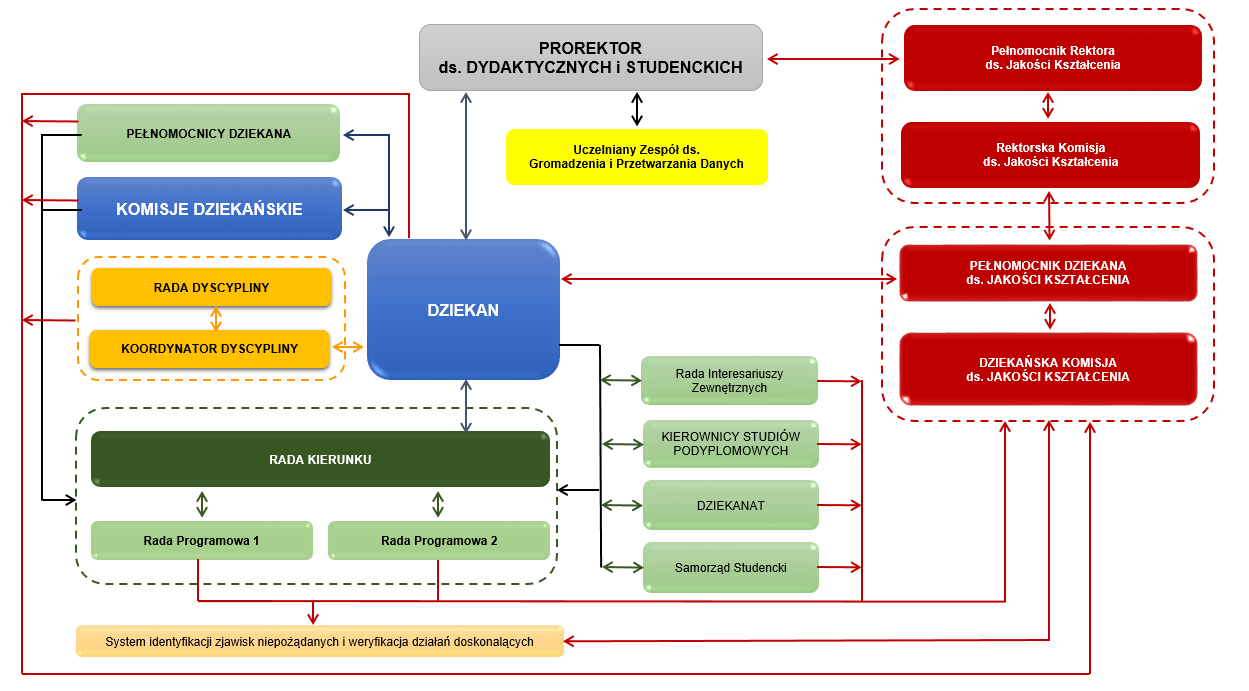 2. ProceduryW roku akademickim 2020/2021, po dokonaniu przeglądu aktów prawnych i dokumentów Uniwersytetu oraz przeanalizowaniu dotychczasowych zasad, regulaminów, narzędzi zapewnienia jakości kształcenia oraz dobrych praktyk Wydziału Biotechnologii i Ogrodnictwa w tym zakresie, wprowadzono zmiany do obowiązujących procedur.W roku akademickim 2020/2021 na Wydziale Biotechnologii i Ogrodnictwa aktualnych było 12 procedur w tym Regulamin zatwierdzania i wyboru przez studentów przedmiotów do wyboru, na podstawie których funkcjonował Uczelniany System Zapewnienia Jakości Kształcenia. Procedura weryfikacji efektów uczenia się na Wydziale Biotechnologii i Ogrodnictwa Uniwersytetu Rolniczego w Krakowie — Zarządzenie Dziekana Wydziału Biotechnologii i Ogrodnictwa nr 3/2020 z dnia 30 września 2020 r.Procedura hospitacji zajęć dydaktycznych na Wydziale Biotechnologii i Ogrodnictwa Uniwersytetu Rolniczego w Krakowie — Zarządzenie Dziekana Wydziału Biotechnologii i Ogrodnictwa nr 4/2020 z dnia 30 września 2020 r.Procedura kontroli prac dyplomowych studentów Wydziału Biotechnologii i Ogrodnictwa Uniwersytetu Rolniczego w Krakowie z wykorzystaniem systemu antyplagiatowego — Zarządzenie Dziekana Wydziału Biotechnologii i Ogrodnictwa nr 5/2020 z dnia 30 września 2020 r.Procedura dyplomowania na studiach stacjonarnych i niestacjonarnych pierwszego stopnia na Wydziale Biotechnologii i Ogrodnictwa Uniwersytetu Rolniczego w Krakowie — Zarządzenie Dziekana Wydziału Biotechnologii i Ogrodnictwa nr 6/2020 z dnia 30 września 2020 r.Procedura dyplomowania na studiach stacjonarnych i niestacjonarnych drugiego stopnia na Wydziale Biotechnologii i Ogrodnictwa Uniwersytetu Rolniczego w Krakowie — Zarządzenie Dziekana Wydziału Biotechnologii i Ogrodnictwa nr 7/2020 z dnia 30 września 2020 r.Procedura zasad zatwierdzania tematów prac dyplomowych i weryfikacji ich zgodności z efektami kształcenia na Wydziale Biotechnologii i Ogrodnictwa Uniwersytetu Rolniczego w Krakowie, kierunki ogrodnictwo, sztuka ogrodowa oraz technologia roślin leczniczych i prozdrowotnych — Zarządzenie Dziekana Wydziału Biotechnologii i Ogrodnictwa nr 8/2020 z dnia 30 września 2020 r.Procedura zatwierdzania tematów prac dyplomowych i weryfikacji ich zgodności z efektami kształcenia na Wydziale Biotechnologii i Ogrodnictwa Uniwersytetu Rolniczego w Krakowie, kierunek biotechnologia — Zarządzenie Dziekana Wydziału Biotechnologii i Ogrodnictwa nr 9/2020 z dnia 30 września 2020 r.Procedura ankietyzacji studentów Wydziału Biotechnologii i Ogrodnictwa Uniwersytetu Rolniczego w Krakowie przeprowadzanej dla oceny przedmiotu/nauczyciela akademickiego — Zarządzenie Dziekana Wydziału Biotechnologii i Ogrodnictwa nr 10/2020 z dnia 30 września 2020 r.Procedura ankietyzacji studentów Wydziału Biotechnologii i Ogrodnictwa Uniwersytetu Rolniczego w Krakowie przeprowadzanej dla oceny procesu studiowania  — Zarządzenie Dziekana Wydziału Biotechnologii i Ogrodnictwa nr 11/2020 z dnia 30 września 2020 r.Procedura odbywania praktyki na Wydziale Biotechnologii i Ogrodnictwa Uniwersytetu Rolniczego w Krakowie, kierunki ogrodnictwo, sztuka ogrodowa oraz technologia roślin leczniczych i prozdrowotnych — Zarządzenie Dziekana Wydziału Biotechnologii i Ogrodnictwa nr 12/2020 z dnia 30 września 2020 r.Procedura odbywania praktyki na Wydziale Biotechnologii i Ogrodnictwa Uniwersytetu Rolniczego w Krakowie, kierunek biotechnologia — Zarządzenie Dziekana Wydziału Biotechnologii i Ogrodnictwa nr 13/2020 z dnia 30 września 2020 r.Regulamin zatwierdzania i wyboru przez studentów przedmiotów do wyboruProcedury i regulamin zamieszczone są na stronie www Wydziału BiO w zakładce Wydział/System Jakości Kształcenia/Procedury i regulaminy. 3. Programy kształceniaW roku akademickim 2020/2021 wprowadzono zmiany w programach kierunków studiów prowadzonych przez Wydział:Zarządzenie Nr 125/2021 Rektora Uniwersytetu Rolniczego im. Hugona Kołłątaja w Krakowie z dnia 
5 sierpnia 2021 roku w sprawie nowelizacji Zarządzenia Rektora Nr 143/2019 z dnia 1 października 2019 roku dotyczącego dostosowania programu studiów na kierunku technologia roślin leczniczych 
i prozdrowotnych – studia II stopnia, studia niestacjonarne, od roku akademickiego 2019/2020.Zarządzenie Nr 124/2021 Rektora Uniwersytetu Rolniczego im. Hugona Kołłątaja w Krakowie z dnia 
5 sierpnia 2021 roku w sprawie nowelizacji Zarządzenia Rektora Nr 142/2019 z dnia 1 października 2019 roku dotyczącego dostosowania programu studiów na kierunku technologia roślin leczniczych 
i prozdrowotnych – studia I stopnia, studia niestacjonarne, od roku akademickiego 2019/2020.Zarządzenie Nr 123/2021 Rektora Uniwersytetu Rolniczego im. Hugona Kołłątaja w Krakowie z dnia 
5 sierpnia 2021 roku w sprawie nowelizacji Zarządzenia Rektora Nr 141/2019 z dnia 1 października 2019 roku dotyczącego dostosowania programu studiów na kierunku technologia roślin leczniczych 
i prozdrowotnych – studia II stopnia, studia stacjonarne od roku akademickiego 2019/2020.Zarządzenie Nr 122/2021 Rektora Uniwersytetu Rolniczego im. Hugona Kołłątaja w Krakowie z dnia 
5 sierpnia 2021 roku w sprawie nowelizacji Zarządzenia Rektora Nr 140/2019 z dnia 1 października 2019 roku dotyczącego dostosowania programu studiów na kierunku technologia roślin leczniczych 
i prozdrowotnych – studia I stopnia, studia stacjonarne, od roku akademickiego 2019/2020. Zarządzenie Nr 121/2021 Rektora Uniwersytetu Rolniczego im. Hugona Kołłątaja w Krakowie z dnia 
5 sierpnia 2021 roku w sprawie nowelizacji Zarządzenia Rektora Nr 135/2019 z dnia 1 października 2019 roku dotyczącego dostosowania programu studiów na kierunku sztuka ogrodowa – studia II stopnia, studia niestacjonarne, od roku akademickiego 2019/2020.Zarządzenie Nr 120/2021 Rektora Uniwersytetu Rolniczego im. Hugona Kołłątaja w Krakowie z dnia 
5 sierpnia 2021 roku w sprawie nowelizacji Zarządzenia Rektora Nr 134/2019 z dnia 1 października 2019 roku dotyczącego dostosowania programu studiów na kierunku sztuka ogrodowa – studia I stopnia, studia niestacjonarne, od roku akademickiego 2019/2020.Zarządzenie Nr 119/2021 Rektora Uniwersytetu Rolniczego im. Hugona Kołłątaja w Krakowie z dnia 
5 sierpnia 2021 roku w sprawie nowelizacji Zarządzenia Rektora Nr 133/2019 z dnia 1 października 2019 roku dotyczącego dostosowania programu studiów na kierunku sztuka ogrodowa – studia II stopnia, studia stacjonarne, od roku akademickiego 2019/2020.Zarządzenie Nr 118/2021 Rektora Uniwersytetu Rolniczego im. Hugona Kołłątaja w Krakowie z dnia 
5 sierpnia 2021 roku w sprawie nowelizacji Zarządzenia Rektora Nr 132/2019 z dnia 1 października 2019 roku dotyczącego dostosowania programu studiów na kierunku sztuka ogrodowa – studia I stopnia, studia stacjonarne, od roku akademickiego 2019/2020.Zarządzenie Nr 117/2021 Rektora Uniwersytetu Rolniczego im. Hugona Kołłątaja w Krakowie z dnia 
5 sierpnia 2021 roku w sprawie nowelizacji Zarządzenia Rektora Nr 127/2019 z dnia 1 października 2019 roku dotyczącego dostosowania programu studiów na kierunku ogrodnictwo – studia II stopnia, studia niestacjonarne, od roku akademickiego 2019/2020.Zarządzenie Nr 116/2021 Rektora Uniwersytetu Rolniczego im. Hugona Kołłątaja w Krakowie z dnia 
5 sierpnia 2021 roku w sprawie nowelizacji Zarządzenia Rektora Nr 126/2019 z dnia 1 października 2019 roku dotyczącego dostosowania programu studiów na kierunku ogrodnictwo – studia I stopnia, studia niestacjonarne, od roku akademickiego 2019/2020.Zarządzenie Nr 115/2021 Rektora Uniwersytetu Rolniczego im. Hugona Kołłątaja w Krakowie z dnia 
5 sierpnia 2021 roku w sprawie nowelizacji Zarządzenia Rektora Nr 125/2019 z dnia 1 października 2019 roku dotyczącego dostosowania programu studiów na kierunku ogrodnictwo – studia II stopnia, studia stacjonarne, od roku akademickiego 2019/2020.Zarządzenie Nr 114/2021 Rektora Uniwersytetu Rolniczego im. Hugona Kołłątaja w Krakowie z dnia 
5 sierpnia 2021 roku w sprawie nowelizacji Zarządzenia Rektora Nr 124/2019 z dnia 1 października 2019 roku dotyczącego dostosowania programu studiów na kierunku ogrodnictwo – studia I stopnia, studia stacjonarne, od roku akademickiego 2019/2020.Zarządzenie Nr 110/2021 Rektora Uniwersytetu Rolniczego im. Hugona Kołłątaja w Krakowie z dnia 
5 sierpnia 2021 roku w sprawie nowelizacji Zarządzenia Rektora Nr 211/2019 z dnia 4 grudnia 2019 roku dotyczącego dostosowania programu studiów na kierunku winogrodnictwo i enologia – studia II stopnia, studia stacjonarne od roku akademickiego 2019/2020.
Zakończono finansowanie programu studiów II stopnia o profilu ogólnoakademickim pt. Winogrodnictwo 
i Enologia ze środków finansowych w ramach projektu Zrównoważony Rozwój Uczelni współfinansowanego przez Unię Europejską ze środków Europejskiego Funduszu Społecznego w ramach Programu Operacyjnego Wiedza Edukacja Rozwój. Autorem programu studiów realizowanego przez dwa wydziały Uniwersytetu Rolniczego tj. WBiO oraz WTŻ jest dr hab. Maciej Gąstoł, prof. URK. Kierunek został przypisany do dyscypliny rolnictwo i ogrodnictwo (RR) – 88% oraz dyscypliny technologia żywności i żywienia (RT) – 12%. Pierwsza rekrutacja na nowy kierunek Winogrodnictwo i Enologia (30 miejsc) odbyła się w roku akademickim 2019-2020 na sem. letni.______________________________________W raportowanym okresie władze Wydziału zorganizowały spotkania z przedstawicielami otoczenia społeczno-gospodarczego i jednostkami naukowymi, gdzie omawiano m.in. programy kształcenia i realizację procesu kształcenia oraz możliwości współpracy w zakresie kształcenia praktycznego i pozyskiwania środków na badania:10.10.2020 r. spotkanie prof. dr hab. Edwarda Kunickiego i dr hab. Iwony Domagała-Świątkiewicz, prof. UR z przedstawicielami firmy Grupa Klimowicz Grupa Producentów Owoców i Warzyw w siedzibie firmy w Paczynie. Podczas wizyty właściciel firmy prezentował Zakład Ogrodniczy Paczyna Cecylia, który zajmuje się produkcją warzyw szklarniowych od 2008 r. oraz gospodarstwo warzywnicze.14.01.2021 r. spotkanie w siedzibie Wydziału Biotechnologii i Ogrodnictwa władz dziekańskich (w zastępstwie dziekana WBiO – prof. dr hab. Stanisław Mazur) oraz kierownika Katedry Roślin Ozdobnych i Sztuki Ogrodowej – prof. dr hab. Bożeny Pawłowskiej, z dziekanem Wydziału Inżynierii Środowiska i Geodezji dr hab. Leszkiem Książkiem, prof. UR,  prodziekanem ds. kierunków: Inżynieria Środowiska, Inżynieria i Gospodarka Wodna oraz Architektura Krajobrazu - dr hab. inż. Tomaszem Bergelem, prof. UR oraz kierownikiem Katedry Gospodarki Przestrzennej i Architektury Krajobrazu prof. dr hab. inż. Józefem Hernikiem, w sprawie przygotowania kierunku Architektura Krajobrazu prowadzonego wspólnie przez obydwa wydziały do akredytacji w przyszłym roku akademickim 20121/2022 oraz w sprawach kadrowych obsady Rady kierunku Architektura Krajobrazu.13.01.2021 r. oraz 25.01.2020 r. spotkanie prof. Stanisława Mazura, prof. Andrzeja Kalisza, dr hab. Iwony Domagała-Świątkiewicz, prof. URK oraz dr inż. Krzysztofa Tokarza, prof. URK z pracownikami firmy OXYGEN FOREST POLAND Spółka z o.o. w sprawie złożenia wniosku do NCBiR dotyczącego opracowania technologii uprawy szybko rosnących drzew tlenowych gatunku Paulownia.22.01.2021 r. spotkanie z prezesa Veggiefresh Piotra Kapery z Dziekanem prof. Edwardem Kunickim, prof. Stanisławem Mazurem, prof. Andrzejem Kaliszem oraz dr Krzysztofem Tokarzem, prof. URK w siedzibie firmy w Suchej Woli, woj. Podkarpackie w sprawie możliwości aplikowania o środki finansowe na badania.18.05.2021r. spotkanie władz dziekańskich, prof. Stanisława Mazura, dr hab. Jacka Nawrockiego, dr hab. Marii Pobożniak oraz dr hab. Elżbiety Wojciechowicz-Żytko w Mirosławem Maziarką z firmy Amplus, pracownikami firmy AgroSmartLab: mgr. Joanną Micek, mgr Oskarem Maziarką oraz dr Gabrielą Wyżgolik w sprawie projektu Precyzyjne Ogrodnictwo.24.05.2021 r. spotkanie Społecznej Rady Konsultacyjnej Wydziału z władzami dziekańskimi WBiO. W spotkaniu ponadto uczestniczyli: prof. Stanisław Mazur, , dr hab. Ewa Grzebelus, prof. URK, dr hab. Agnieszka Lis-Krzyścin oraz dr hab. Elżbieta Jędrszczyk.20.07.2021 r. spotkanie z kierownictwem firmy OPAKOMED w siedzibie firmy dr hab. Iwony Domagała-Świątkiewicz, prof. URK, prof. Stanisława Mazura, w sprawie projektu dotyczącego biodegradowalnej skrobi termostabilizowanej i możliwości aplikowania o środki na badania. W spotkaniu uczestniczyła także Prorektor ds. Nauki prof. Agnieszka Filipiak-Florkiewicz oraz pracownicy WTŻ.13.08.2021 r. spotkanie dr hab. Iwony Domagała-Świątkiewicz, prof. URK z Panią mgr Anną Gołdys z Centrum Doradztwa Rolniczego w Brwinowie w sprawie możliwości współpracy w zakresie aplikowania o środki finansowe na wspólne badania.W ramach umiędzynarodowienia procesu kształcenia władze dziekańskie i pracownicy Wydziału BiO odbyli spotkania dotyczące dydaktyki:13.01.2020 r. Kraków, Teams meeting z Ivo Ondraškiem i Marią Bihunową w sprawach dydaktycznych i studenckich dotyczących kierunku International Master of Horticultural Science.Spotkanie w siedzibie WBiO w Krakowie władz dziekańskich oraz prof. dr hab. Andrzeja Kalisza i dr hab. Agnieszki Sękary z prof. Robertem Pokludą z Faculty of Horticulture, Mendel University in Brno wraz z pracownikami Department of Vegetable Growing and Floriculture w Lednicach.Udział w spotkaniach dwustronnych z partnerami z Mendel University z Brna oraz WBiO (Kraków/Lednice 2021) - prof. dr hab. A. Kalisz, członek Subject-Area Board of the international double degree doctoral study program European Horticulture i koordynator ze strony polskiej program EUROHORT w Szkole Doktorskiej Uniwersytetu Rolniczego w Krakowie. Wyjazdy zagraniczne na staż (Mendel University in Brno, Faculty of Horticulture in Lednice, Czechy, 2020, 3 miesiące) oraz w ramach wymiany bilateralnej (Mendel University in Brno, Faculty of Horticulture in Lednice, Faculty of AgriSciences in Brno, Czechy) w ramach których uczestniczono wraz z doktorantami w szkoleniach z zakresu analityki laboratoryjnej i obsługi sprzętu laboratoryjnego, w tym mikroskopów konfokalnego i SEM.4. KadraDziekańska Komisja ds. Jakości Kształcenia dokonała analizy zasobów kadrowych w aspekcie obowiązków dydaktycznych.Liczba wykładów i ćwiczeń z seminariamiW roku akademickim 2020/2021 pracownicy (38,5 samodzielnych i 19,5 niesamodzielnych) Wydziału Biotechnologii i Ogrodnictwa realizowali następującą liczbę wykładów, ćwiczeń i seminariów (bez prac dyplomowych i praktyk zawodowych):Realizacja godzin dydaktycznych w KatedrachZlecenia godzin dydaktycznych w ramach umów cywilno-prawnych* na podstawie dodatku zadaniowegoOgółem wypracowano w roku akademickim 2020/2021 – 20 950 godzin (58 pracowników Wydziału, 16 doktorantów zaangażowanych w proces dydaktyczny, 1 pracownik emerytowany, 22 pracowników innych Uczelni/spoza Uczelni, 8 pracowników technicznych, razem = 105 osób). W stosunku do roku 2018/19 zmalała liczba godzin o 1496,5 (w roku 2019/20 – 19 333,5 godzin dydaktycznych).Obciążenie dydaktyczne samodzielnych pracowników naukowych WBiO w katedrachBiotechnologii i Ogrodnictwa w poszczególnych katedrach:Katedra Biologii Roślin i Biotechnologii – KBRiB, Katedra Botaniki, Fizjologii i Ochrony Roślin – KBFiOR, Katedra Ogrodnictwa – KO, Katedra Roślin Ozdobnych i Sztuki Ogrodowej – KROiSzO, Obciążenie dydaktyczne samodzielnych pracowników naukowych w jednostkachObciążenie godzinowe w przeliczeniu na jednego pracownika samodzielnegoKatedra Biologii Roślin i Biotechnologii – KBRiB, Katedra Botaniki, Fizjologii i Ochrony Roślin – KBFiOR, Katedra Ogrodnictwa – KO, Katedra Roślin Ozdobnych i Sztuki Ogrodowej – KROiSzO, Obciążenie godzinowe w jednostkach w przeliczeniu na jednego pracownika samodzielnegoObciążenie dydaktyczne niesamodzielnych pracowników naukowych Wydziału Biotechnologii 
i Ogrodnictwa w poszczególnych katedrach:Katedra Biologii Roślin i Biotechnologii – KBRiB, Katedra Botaniki, Fizjologii i Ochrony Roślin – KBFiOR, Katedra Ogrodnictwa – KO, Katedra Roślin Ozdobnych i Sztuki Ogrodowej – KROiSzO, Dodatkowo KBRiB – 13 h oraz KBFiOR – 44 h za opiekę nad praktykami studenckimi – łącznie dla grupy pracowników niesamodzielnych 7449 hObciążenie dydaktyczne niesamodzielnych pracowników naukowych w jednostkachObciążenie godzinowe w przeliczeniu na jednego pracownika niesamodzielnegoObciążenie godzinowe w jednostkach w przeliczeniu na jednego pracownika niesamodzielnegoPodnoszenie kwalifikacjiNauczyciele akademiccy WBiO uczestniczyli/uczestniczą w warsztatach, szkoleniach, webinariach i in.KROiSO – 21 KBRiB – 10KO - 3KFBiOR -4Nagrody i wyróżnienia dla nauczycieli akademickich za działalność dydaktycznąMedale za wieloletnią nienaganną pracę i zaangażowanie wykraczające poza obowiązki służbowe otrzymali:dr hab. inż. Iwona Kowalska, prof. URK– Złoty Medal za Długoletnią SłużbęMedale Komisji Edukacji Narodowej otrzymali:dr hab. Paweł Kaszycki, prof. URKdr hab. inż. Ewa DziedzicNagrody Rektora UR w Krakowie za działalność naukową otrzymali:dr hab. Agnieszka Sękara, prof. URK - indywidualna Iodr inż. Krzysztof Tokarz, prof. URK - indywidualna IIodr inż. Barbara Tokarz, prof. URK - indywidualna IIoprof. dr hab. inż. Sylwester Smoleń - indywidualna IIIoprof. dr hab. inż. Andrzej Kalisz - indywidualna IIIodr hab. inż Ewa Grzebelus, prof. URK - indywidualna IIIodr hab. inż Barbara Jagosz, prof. URK - indywidualna IIIoNagrody Rektora UR w Krakowie za działalność dydaktyczną otrzymali:dr hab. Maciej Gąstoł, prof. URKNagrody Rektora UR w Krakowie za całokształt dorobku otrzymali:dr hab. inż. Piotr Murasdr hab. Ewa Dziedzic Nagrody Rektora UR w Krakowie za działalność organizacyjną otrzymali:prof. dr hab. inż. Andrzej Kalisz – indywidualna IIoprof. dr hab. inż. Stanisław Mazur - zespołowa Ioh. Wymiana nauczycieli akademickichProf. dr hab. Andrzej Kalisz - staż (3 miesiące) w Mendel University in Brno, Faculty of Horticulture in Lednice, Czechy, 2020, oraz w ramach wymiany bilateralnej (Mendel University in Brno, Faculty of Horticulture in Lednice, Faculty of AgriSciences in Brno, Czechy).Uczestnictwo wraz z doktorantami w szkoleniach z zakresu analityki laboratoryjnej i obsługi sprzętu laboratoryjnego, w tym mikroskopów konfokalnego i SEM.Wyjazdy nauczycieli w ramach wymiany międzynarodowej w roku akademickim 2020/2021 Erasmus PlusWykładowcy zagraniczni wizytujący w ramach programu Erasmus+Wykładowcy zagraniczni wizytujący w ramach programu CEEPUSWykłady i zajęcia dla studentów przyjeżdżających w ramach programu Erasmus+ Wykłady dla studentów i doktorantów Wydziału BiO prowadzone przez nauczycieli z zagranicyWykłady dla studentów i doktorantów Wydziału BiO prowadzone przez nauczycieli z innych instytucji krajowychW związku z sytuacją epidemiologiczną wymiana nauczycieli akademickich w roku akademickim 2020/2021była ograniczona. 5.Baza dydaktycznaDziekańska Komisja Jakości Kształcenia monitorowała warunki prowadzenia zajęć dydaktycznych.a. Jakość i warunki prowadzenia zajęć Wykonane remonty, adaptacje i doposażenie sal dydaktycznych w roku akademickim 2020/2021 Ponadto wyremontowano 3 pomieszczenia w piwnicy WBiO dla potrzeb instalacji fitotronu oraz pomieszczenia do pracy koncepcyjnej dla nauczycieli nr 206, 312 oraz 507.Potrzeby adaptacyjne sal dydaktycznych:Sala ćwiczeń 425 -  zakup nowego komputera.Pomieszczenia w KBFiOR WBiO do remontu 416, 417, 418, 419, 420, 421, 422.Planowane inwestycje remontowe w budynku WBiOPrzygotowali: dr hab. Iwona Domagała-Świątkiewicz, Andrzej Pyclik, Krzysztof Rożekb. BibliotekaLista tytułów czasopism zagranicznych zamówionych przez WBiO do prenumeraty na rok 2020-20216.  Ocena przebiegu procesu dydaktycznegoDziekańska Komisja ds. Jakości Kształcenia monitorowała i analizowała przebieg procesu dydaktycznego w roku akademickim 2020/2021.Podsumowanie sesji egzaminacyjnej zimowej/letniejKierunek Ogrodnictwo studia stacjonarneKierunek Ogrodnictwo studia stacjonarneKierunek Sztuka Ogrodowa studia stacjonarneKierunek Sztuka Ogrodowa studia stacjonarneKierunek Technologia Roślin Leczniczych i Prozdrowotnych studia stacjonarneKierunek Technologia Roślin Leczniczych i Prozdrowotnych studia stacjonarneKierunek Winogrodnictwo i Enologia studia stacjonarneKierunek Environmental and Plant BiotechnologyW semestrze letnim  1 osoba została skreślona z listy studentów, 2 osoby przebywały na urlopie wymuszonym powtarzaniem semestru 3.Kierunek International Master of Horticultural ScienceKierunek Biotechnologia studia stacjonarneKierunek Biotechnologia studia stacjonarne1- Problem z zaliczeniem przedmiotu Biologia molekularna2 - Problem z zaliczeniem przedmiotu "Enzymologia" oraz "Inżynieria genetyczna"Dziekańska Komisja Jakości Kształcenia, wobec zdiagnozowanego problemu z terminowym zaliczeniem sugeruje, aby Rada Kierunku Biotechnologia przeanalizowała sylabusy wskazanych przedmiotów w zakresie treści, a także metod weryfikacji uzyskanych efektów kształcenia oraz zapisy ankiet przedmiotu/prowadzącego w USOS.Kierunek Ogrodnictwo studia niestacjonarne I stopień – specjalność Ogrodnictwo z marketingiemII stopień – program wybrany dla rocznika bez specjalnościKierunek Sztuka Ogrodowa studia niestacjonarneI stopień i II stopień.b.   Analiza sprawozdań z weryfikacji efektów uczenia Dziekańska Komisja ds. Jakości Kształcenia analizowała sprawozdania z realizacji przedmiotów – załącznik nr 2 do Procedury weryfikacji efektów uczenia, ze szczególnym uwzględnieniem rocznego cyklu kształcenia na kierunku technologia roślin leczniczych i prozdrowotnych oraz Winogrodnictwa i enologii (przed akredytacją). Kierunek Technologia Roślin Leczniczych i Prozdrowotnych:Semestr zimowy w roku akademickim 2020/2021 prowadzony był hybrydowo (wykłady zdalnie, ćwiczenia zdalnie i stacjonarnie). Wykonano łącznie 36 sprawozdań z przedmiotów na I i II stopniu studiów stacjonarnych, na 42 zrealizowane przedmioty.W 16 sprawozdaniach nie zamieszczono pytań egzaminacyjnych/zaliczeniowych. W 3 sprawozdaniach błędnie wpisano efekty kształcenia. Na podstawie analizy ocen Komisja przyjęła, że efekty uczenia osiągane były przez studentów na niskim poziomie na przedmiotach: Rośliny lecznicze i prozdrowotne w dietetyce.Komentarze: zajęcia odbywały się w trybie hybrydowym, egzamin wymagał rzetelnego przygotowania się, co skutkowało uzyskaniem zaliczenia w drugim lub trzecim terminie. Efekty uczenia osiągane przez studentów na wysokim poziomie na przedmiotach: Rośliny trujące, Biologiczna metoda ochrony roślin leczniczych i prozdrowotnych przed chorobami, Zróżnicowanie anatomiczne roślin jako adaptacje środowiskowe, Integrowana ochrona roślin ogrodniczych, Seminarium, Seminarium dyplomowe, Produkty roślinne w kosmetyce, Historia ziołolecznictwa, Utrwalanie uszlachetnianie i logistyka surowców leczniczych, Rośliny w sztuce kulinarnej świata, Podstawy anatomii i fizjologii człowieka, Podstawy farmakologii, Analiza instrumentalna, Gatunki obce i inwazyjne, Fizjologia odporności roślin, Komentarze: mimo zajęć prowadzonych w trybie on-line studenci sumiennie i terminowo wywiązywali się ze swoich zobowiązań, z dużym zaangażowaniem wykonywali powierzone zadania, aktywność studentów przekłada się na wysokie stopnie, brak zastrzeżeń do przygotowania się studentów do zaliczenia. Kierunek Ogrodnictwo:Zajęcia w roku akademickim 2020/2021 prowadzone były hybrydowo (wykłady zdalnie, ćwiczenia zdalnie i stacjonarnie), tj. zajęcia prowadzone w systemie zdalnym od połowy października do końca sem. zimowego, w semestrze letnim tylko część ćwiczeń odbywała się w trybie stacjonarnym. Wykonano: 18 sprawozdań z przedmiotów na I i II stopniu studiów stacjonarnych, na 64 zrealizowanych przedmiotów oraz 11 sprawozdań z przedmiotów na I i II stopniu studiów niestacjonarnych, na 53 zrealizowanych przedmiotów.W 9 sprawozdaniach nie zamieszczono pytań egzaminacyjnych/zaliczeniowych, w 1 sprawozdaniu nie wpisano efektów uczenia, w 1 sprawozdaniu błędnie wpisano efekty uczenia, w 2 sprawozdaniach znajdują się niepełne informacje dotyczące formy sprawdzenia efektów uczenia, w 3 sprawozdaniach brakuje komentarzy, w tym w 2 przy osiąganiu przez studentów EU na wysokim poziomie, w 4 sprawozdaniach brak podpisu koordynatora.Efekty kształcenia osiągane przez studentów na niskim poziomie, na przedmiotach: Botanika, Fizjologia roślin, Technologia informacyjna, Produkty ogrodnicze w dietetyce.Komentarze: studenci zrezygnowali z zaliczenia przedmiotu, brak obecności studentów na zajęciach, niski komfort pracy w pracowni multimedialnej N1 podczas zajęć stacjonarnych, niedostateczne przygotowanie się do egzaminu, oceny niedostateczne wynikały z nieobecności studentów na egzaminie.Efekty uczenia osiągane przez studentów na wysokim poziomie, na przedmiotach: Ochrona własności intelektualnej, Praktyka zawodowa (II rok), Praktyka zawodowa (III rok), Rośliny ozdobne, Choroby i szkodniki kwarantannowe i inwazyjne, Agroekologia, Seminarium dyplomowe i praca inżynierska, Ochrona roślin ozdobnych przed szkodnikami w obiektach zamkniętych, Ozdobne rośliny zielne w przestrzeni miejskiej, Kształtowanie krajobrazu i ochrona przyrody.  Komentarze: Duże zainteresowanie i zaangażowanie studentów, pojedyncze przypadki braku zaliczenia lub niezaliczenia kursu spowodowane pandemią Covid-19Przygotowały: dr  Aneta Grabowska, dr Małgorzata Maślanka,  dr Magdalena Klimek-ChodackaKierunek: Sztuka OgrodowaZajęcia w roku akademickim 2020/2021 prowadzone były hybrydowo (wykłady zdalnie, ćwiczenia zdalnie i stacjonarnie), tj. zajęcia prowadzone w systemie zdalnym od połowy października do końca sem. zimowego, w semestrze letnim tylko część ćwiczeń odbywała się w trybie stacjonarnym. Wykonano 30 sprawozdań z przedmiotów na I i II stopniu studiów stacjonarnych na 108 zrealizowanych przedmiotów oraz 28 sprawozdań z przedmiotów na I i II stopniu studiów niestacjonarnych, na 81 zrealizowanych przedmiotów.W 18 sprawozdaniach nie zamieszczono pytań egzaminacyjnych/zaliczeniowych. W 17 sprawozdaniach błędnie wpisano efekty uczenia. W 6 sprawozdaniach brakuje formy sprawdzenia efektów uczenia. 
W 1 sprawozdaniu brakuje wykresu z rozkładem ocen. W 3 sprawozdaniach brakuje komentarzy przy osiąganiu przez studentów EU na wysokim poziomie. W 1 sprawozdaniu wpisano niewłaściwy rok akademicki. Sześciu sprawozdań nie podpisano.Na podstawie analizy ocen Komisja przyjęła, że efekty uczenia osiągane były przez studentów na niskim poziomie na przedmiotach: Podstawy uprawy i żywienia roślin, Podstawy fizjologii roślin.   Komentarze: brak wiedzy chemicznej na poziomie szkół średnich, nie przystępowanie do egzaminu, zbyt mała liczba ćwiczeń laboratoryjnych z fizjologii.  Na podstawie analizy ocen Komisja przyjęła, że efekty uczenia osiągane były przez studentów na wysokim poziomie na przedmiotach: Ekologia fauny ogrodowej, Trawy w kompozycjach ogrodowych, Socjoogrodnictwo, Strategie marketingowe w sztuce ogrodowej, Kwiaty cięte we florystyce, Warsztaty terenowe ze sztuki ogrodowe, Żywienie roślin ozdobnych, Utrwalanie i preparowanie roślin ozdobnych.  Komentarze: duże zainteresowanie przedmiotem, wysoka aktywność, zadane prace wykonywane z dużym zaangażowaniem, wysoki poziom prac zaliczeniowych.Przygotowała: dr Małgorzata MaślankaKierunek: Winogrodnictwo i enologiaZajęcia w roku akademickim 2020/2021 prowadzone były hybrydowo (wykłady zdalnie, ćwiczenia zdalnie 
i stacjonarnie), tj. zajęcia prowadzone w systemie zdalnym od połowy października do końca sem. zimowego, 
w semestrze letnim tylko część ćwiczeń odbywała się w trybie stacjonarnym. Wykonano łącznie 10 sprawozdań z przedmiotów w semestrze letnim II stopniu studiów stacjonarnych na 31 zrealizowanych przedmiotów w całym roku akademickim.We wszystkich (10) sprawozdaniach nie zamieszczono pytań egzaminacyjnych/zaliczeniowych. W 1 sprawozdaniu błędnie wpisano efekty uczenia. Jedno sprawozdanie nie zostało podpisane.Na podstawie analizy ocen Komisja przyjęła, że efekty uczenia osiągane były przez studentów (6 osób) na dobrym lub dostatecznym poziomie. Jedna ocena niedostateczna wynikała z nieobecności studenta na zaliczeniu przedmiotu.Na podstawie analizy ocen Komisja przyjęła, że efekty uczenia osiągane były przez studentów na wysokim poziomie na przedmiocie: Regionalizm dziedzictwa kulturowego Polski i Europy. Komentarze: studenci z zainteresowaniem słuchali wykładów oraz przygotowali ciekawe prace. Przygotowała: dr Małgorzata MaślankaKierunek: BiotechnologiaZajęcia prowadzone w systemie zdalnym od połowy października do końca sem. zimowego, w semestrze letnim tylko część ćwiczeń odbywała się w trybie stacjonarnym. Na kierunku Biotechnologia sprawozdania z przedmiotów są przygotowywane tylko przez pracowników WBiO, których obowiązuje Procedura weryfikacji efektów kształcenia. W roku akademickim 2020/21 oddano 4 sprawozdania, zarówno z I jak i II stopnia studiów.W 3 sprawozdaniach nie zamieszczono pytań egzaminacyjnych/zaliczeniowych. W 3 sprawozdaniach brakuje komentarza.Na podstawie analizy ocen Komisja przyjęła, że efekty uczenia osiągane były przez studentów na niskim poziomie, na przedmiocie: Fizjologia roślin z elementami anatomii i morfologii.Komentarze: Poziom merytoryczny udzielonych odpowiedzi okazał się zdecydowanie niższy niż w poprzednich latach. Niestety studenci w trakcie zdalnych zajęć nie koncentrują się należycie, nie uważają tak jak w bezpośrednim kontakcie z prowadzącym. Sytuację może naprawić jedynie powrót studentów na uczelnię w pełnym trybie stacjonarnym.  Na podstawie analizy ocen Komisja przyjęła, że efekty uczenia osiągane były przez studentów na wysokim poziomie, na przedmiotach: Seminarium dyplomowe, Genomika.  Komentarze: brakPrzygotowała: dr hab. Agnieszka Lis-Krzyścinc.  Hospitacje zajęćW roku akademickim 2020/21 hospitowano 32 osoby (19 wykładów i 13 ćwiczeń). Opinie o prowadzonych zajęciach były bardzo pozytywne, drobne uwagi dotyczące włączenia studentów do rozmowy, czy też poprawy jakości prezentowanych zdjęć.Zgodnie z Procedurą hospitacji obowiązującą w roku akademickim 2020/2021 objęci nią byli nauczyciele zatrudnieni na Wydziale BiO oraz doktoranci, niezależnie od kierunku, na którym prowadzą zajęcia. Hospitacje prowadzili: dr hab. Iwona Domagała-Świątkiewicz, prof. URK (Prodziekan ds. Dydaktycznych i Studenckich), prof. dr hab. Rafał Barański , prof. dr hab. Bożena Pawłowska oraz dr hab. Ewa Hanus-Fajerska, prof. URK. Ankietyzacja przedmiotu/nauczyciela w systemie USOSAnalizą objęto przedmioty prowadzone przez wszystkich pracowników Wydziału Biotechnologii i Ogrodnictwa na studiach stacjonarnych (S) i niestacjonarnych (N) I i II stopnia na wszystkich kierunkach i realizowane dla różnych wydziałów. Ze względu na poufność ocen poszczególnych nauczycieli, do których ma dostęp zainteresowany oraz Dziekan, nie analizowano ocen imiennie.* Liczba przedmiotów + prowadzących poddanych ankiecie - 566* Liczba przedmiotów + prowadzących spełniających kryteria, włączonych do analiz – 1871 dane w tabeli na podstawie ankiet 270 przedmiotów i 296 prowadzących, z czego do dalszych analiz zakwalifikowano ankiety dotyczące 99 przedmiotów i 88 nauczycieli;Średnie oceny dla poszczególnych pytańUdział procentowy ocen w poszczególnych pytaniachŚrednie oceny dla poszczególnych pytań z podziałem na wykłady i ćwiczeniaPrzygotowali: dr inż. Monika Cioć i mgr inż. Wojciech MakowskiKierunek Biotechnologia(studia stacjonarne, I i II stopień)1dane w tabeli na podstawie ankiet 57 przedmiotów i 112 prowadzących, z czego spełniające kryteria to ankiety obejmujące 14 przedmiotów i 15 prowadzących.Średnie oceny dla poszczególnych pytań1 dane na podstawie ankiet 5 przedmiotów i 3 prowadzących; 2 dane na podstawie ankiet 4 przedmiotów i 3 prowadzących; 3 dane na podstawie ankiet 1 przedmiotu i 1 prowadzącego; 4 dane na podstawie ankiet 3 przedmiotów i 3 prowadzących; 5 dane na podstawie ankiet 1 przedmiotu i 1 prowadzącego; 6 dane na podstawie ankiet 1 przedmiotu i 1 prowadzącego.Udział procentowy ocen w poszczególnych pytaniach (podsumowanie tylko dla WBiO)Przygotował: mgr inż. Wojciech MakowskiKierunek Technologia Roślin Leczniczych i Prozdrowotnych  (studia stacjonarne, I i II stopień)1 dane w tabeli na podstawie ankiet 48 przedmiotów i 52 prowadzących, z czego spełniające kryteria to ankiety obejmujące 24 przedmiotów i 24 nauczycieliŚrednie oceny dla poszczególnych pytańUdział procentowy ocen w poszczególnych pytaniachŚrednie oceny dla poszczególnych pytań z podziałem na wykłady i ćwiczenia1 dane w tabeli na podstawie ankiet 1 przedmiotu i 1 prowadzącego;2 dane w tabeli na podstawie ankiet 18 przedmiotów i 21 prowadzących Przygotował: mgr inż. Wojciech MakowskiWinogrodnictwo i Enologia(II stopień stacjonarne, 2020/2021)1 dane w tabeli na podstawie ankiet 5 przedmiotów i 5 prowadzących, z czego spełniające kryteria to ankiety obejmujące 1 przedmiot i 1 nauczycielaŚrednie oceny dla poszczególnych pytańUdział procentowy ocen w poszczególnych pytaniachŚrednie oceny dla poszczególnych pytań z podziałem na wykłady i ćwiczenia1 dane w tabeli na podstawie ankiet 0 przedmiotów i 0 prowadzących;2 dane w tabeli na podstawie ankiet 1 przedmiotu i 1 prowadzącego Przygotował: mgr inż. Wojciech Makowski i dr inż. Monika CioćKierunek Ogrodnictwo(stacjonarne, I i II stopień)1 dane w tabeli na podstawie ankiet 70 przedmiotów i 66 prowadzących, z czego spełniające kryteria to ankiety obejmujące 19 przedmiotów i 17 nauczycieliŚrednie oceny dla poszczególnych pytańUdział procentowy ocen w poszczególnych pytaniachŚrednie oceny dla poszczególnych pytań z podziałem na wykłady i ćwiczenia1 dane w tabeli na podstawie ankiet 0 przedmiotów i 0 prowadzących;2 dane w tabeli na podstawie ankiet 19 przedmiotów i 17 prowadzących Przygotowała: dr inż. Monika CioćKierunek Sztuka Ogrodowa(stacjonarne, I i II stopień)1 dane w tabeli na podstawie ankiet 90 przedmiotów i 66 prowadzących, z czego spełniające kryteria to ankiety obejmujące 41 przedmiotów i 31 nauczycieli,Średnie oceny dla poszczególnych pytańUdział procentowy ocen w poszczególnych pytaniachŚrednie oceny dla poszczególnych pytań z podziałem na wykłady i ćwiczenia1 dane w tabeli na podstawie ankiet 4 przedmiotów i 5 prowadzących;2 dane w tabeli na podstawie ankiet 41 przedmiotów i 29 prowadzących.Przygotowała: dr inż. Monika CioćAnkietyzacja procesu studiowania Studia stacjonarne I stopnia  2020/2021Studia stacjonarne  I stopnia 2020/2021Studia stacjonarne  I stopnia 2020/2021Studia stacjonarne  I stopnia 2020/2021* podano dodatkowo: praca/renta/stypendium/inne – O: 4 osoby; B: 13 osób; T: 3 osoby; S: 5 osóbStudia stacjonarne I stopnia 2020/2021Studia niestacjonarne  I stopnia  2020/2021Studia niestacjonarne  I stopnia 2020/2021Studia niestacjonarne  I stopnia 2020/2021Studia niestacjonarne  I stopnia 2020/21Studia niestacjonarne I stopnia 2020/2021Studia stacjonarne II stopnia 2020/2021*- dane z 1 ankietyStudia stacjonarne II stopnia 2020/2021Studia stacjonarne  II stopnia 2020/2021Studia stacjonarne  II stopnia 2020/2021Studia stacjonarne II stopnia 2020/2021Komentarze studentów - kierunek Sztuka Ogrodowa, studia stacjonarne II stopniaStudia na kierunku Sztuka ogrodowa to poszerzenie wiedzy w różnych dziedzinach ogrodnictwa. Szeroki zakres tematów poruszanych w trakcie studiów umożliwia rozwój we wielu kierunkach zawodowych.Zła kolejność przedmiotów.Powinna być możliwość wypożyczenia książek w czytelni WBiOProgramy jak autocad czy vectorwork na komputerach w czytelni, przynajmniej na jednym, służą do zajęć, poza zajęciami nie można korzystać.Forma przyznawania stypendium Rektora w roku 2020/21 według mojej oceny była niesprawiedliwa. W pierwszym semestrze letnim mając średnią 4,93 nie otrzymałam stypendium. W następnym semestrze jako jedna z nielicznych osób, która zdała wszystkie przedmioty w I terminie osiągając taką samą średnią również nie otrzymałam stypendium. W wyniku podtrzymania decyzji z poprzedniego semestru, ponownie otrzymały je osoby, które nie zaliczyły egzaminu w I terminie. Jaki jest sens walczyć w takim razie o stypendium? Osiągnęłam ze studiów średnią 4,9012. Mając niepełnosprawność i dzieląc czas między nauką, rehabilitacją i wizytami u lekarza specjalisty. Czas spędzony na Uniwersytecie rolniczym będę mile wspominać, zwłaszcza grono pedagogiczne, które „zaraziło mnie” swoimi pasjami i rozwijali we mnie inwencje twórcze w dziedzinie grafiki i własnych aranżacji.W trakcie kształcenia studiów brakuje nauczania o nawadnianiu dla roślin.Brak możliwości i uczestnictwa przy pracach konkursowych. Wydział całkowicie zamyka się na konkursy w dziedzinach związanych z kierunkiem, w konsekwencji absolwent nie wyróżnia się na rynku pracy. Brak wyjazdów i poznawania najpopularniejszych miejsc związanych z kierunkiem studiów. Brak literatury w bibliotece o tematyce architektury krajobrazu. Potrzebne pozycje dostępne tylko na Politechnice Krakowskiej. Brak oficjalnej informacji dla studentów, że jest coś takiego jak pracownia komputerowa. Sprawa powtarza się od studiów inżynierskich. Niektórzy studenci dowiedzieli się o pracowni komputerowej z poniższej ankiety. Uczelnia nie ułatwia wdrożyć absolwenta na rynek pracy. Brak możliwości ciekawych staży zarówno za granicą (na studiach I stopnia wyjechały tylko 3 osoby w tzw. „tajemnicy” przed resztą studentów), jak i w Polsce. Wniosek z tego taki, że sam wydział nie ma nawiązanych współprac. Również brak dodatkowych kursów i szkoleń, które, jak już zostało wspomniane, wyróżniły by absolwenta wydziału na rynku pracy. Dodatkowo brak zainteresowania wydziału i próby zachęcania studenta II stopnia do podjęcia studiów doktorskich. Czas spędzony na Uniwersytecie Rolniczym będę wspominać bardzo dobrze. Sposób nauczania oraz przedmioty projektowe były bardzo przydatne i wiele mnie nauczyły. Jednak były tez negatywne strony. Jedną z nich było nie przyznanie stypendium rektora, mimo uzyskania średnich 4,90, w każdym semestrze na studiach II stopnia. Było to dość przykre nie dostać wynagrodzenia nawet w postaci najmniejszej kwoty, która wspomogła by życie studenta w mieście w czasie pandemii. Drugą negatywną stroną jest układ zajęć na ostatnim semestrze, ponieważ zbyt duża ilość przedmiotów projektowych oraz zaliczenie ich trwało do czerwca. Ilość tych przedmiotów wpływa na ograniczony czas pisania pracy dyplomowej, szczególnie jeśli była to praca projektowa.Komentarze studentów - kierunek Biotechnologia, studia stacjonarneII stopniaBiotechnologia  stosowana:Mimo ogólnego zadowolenia główna niechęć jest poprzez obecność p. Wikiery, która była zmorą studentów oraz o. Jerzy Brusiło, który głosi iż np. pedofilia i homoseksualizm są na jednym poziomie i taki ktoś ma kształcić przyszłych biotechnologów? Chyba utknęliśmy w średniowieczu.Bardzo nie podobał mi się sposób prowadzenia zajęć zdalnych, jak również fakt pozostania przy tej formie kształcenia, gdyż moim zdaniem można było w miarę bezpieczny sposób powrócić do zajęć stacjonarnych.Etyka i regionalizm kultury = zbyteczne przedmioty oraz wystarczyły by 2 seminaria a nie trzy (w każdym semestrze)Jestem bardzo zadowolona ze studiów, wspaniali ludzie, zarówno nauczyciele jak i studenci. Mogłam rozwijać swoje pasje, nauka nigdy nie kojarzyła mi się ze stresem. będę bardzo dobrze wspominać ten czas.Odnośnie organizacji studenckich nie mam zdania jako że nie udzielam się w takowych. Punkt 3 w zajęciach dydaktycznych technika Western-Blot omawiana na co drugich zajęciach niepotrzebnie. Punkt 8 na naszej uczelni pracuje wiele wybitnych i wspaniałych osób, które mają niesamowity talent do przekazywania wiedzy (np. dr hab. Agnieszka Sutkowska prof. UR lub dr inż. Krzysztof Tokarz prof. UR). Niestety zdarzają się również prowadzący, którzy nastawieni są przeciw studentom i potrafią do nich podejść w sposób paskudny. Biotechnologia jest kierunkiem prowadzonym przez wielu wspaniałych naukowców. Sam kierunek daje możliwość zdobycia wykształcenia i umiejętności w szerokim zakresie. Jest to jednak zależne od studentów na ile z tego korzystają. W trakcie trwania studiów przekonałem się że jedynie kilku studentów wykazuje jakiekolwiek ambicje powyżej „zakuć zdać zapomnieć” co powoduje często że całą grupa mniej korzysta z zajęć.Najwyższy czas zmienić prowadzącą z Enzymologii! Enzymologia brak jakiegokolwiek szacunku!! Proszę zająć się tematem Enzymologii. Moi znajomi studenci ze studiów inżynierskich nadal nie mogą obronić pracy inżynierskiej, a ja dziś bronię magisterską. Ta sprawa nadaję się do zgłoszenia gdzieś wyżej. Ta sytuacja jest żenująca.Zbyt dużo godzin Etyki plus średniowieczne poglądy. Niektórzy nauczyciele akademiccy chcą aby studenci wszystko opracowywali sami, gubią się we własnych zadaniach lub wymagają czegoś co nie omawiali.Analityka biotechnologiczna:Mało zajęć mikrobiologicznych z wykorzystaniem różnych metod laboratoryjnych typu PCR/elektroforeza i inne. Brak darmowego WiFi. Brak miejsc wypoczynkowych (jak np. na wydziale leśnym). Brak punktu ksero w kampusie.Za dużo przedmiotów przekładane jest na drugą połowę semestru.Ze względu na pandemię i zdalne nauczanie nie można korzystać z biblioteki i pracowni komputerowej.Często przedmioty dodatkowe były w drugiej połowie semestru danego roku, kiedy było więcej przedmiotów i zaliczeń. Mało informacji odnośnie możliwości rozwoju, podjęcia dodatkowych badań i rozwoju.Zbyt późna informacja o harmonogramie zajęć przed każdym semestrem. Pandemia pokazała że świetnie można wykorzystać TEAMS do prowadzenia wykładów i kontaktu z wykładowcami.Pani Ewa Podstawska jest wspaniałym pracownikiemPrzygotowali:  dr hab. inż. Agnieszka Lis-Krzyścin, dr hab. inż. Jan Błaszyk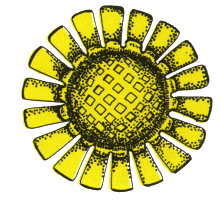 Ocena przebiegu praktykKierunek Ogrodnictwo – II rok  studia stacjonarneStudenci uprawnieni do zaliczenia praktyk na poszczególnych latach studiów na kierunku Ogrodnictwo (Agroekologia), studia stacjonarne w roku 2020/2021 – rozkład zaliczeńProcentowy rozkład rodzaju podmiotów gospodarczych w których studenci odbywali praktyki (II rok)Większość studentów odbyła praktyki w Jednostkach WBiO URK. Główny profil tematyczny praktyk
z zakresu szeroko pojętego ogrodnictwa (rośliny ozdobne +warzywnictwo + sadownictwo). Jedna osoba odbyła praktykę w Szkółce Roślin Ozdobnych, Anna i Roman Gutowscy, Ul. Jana Pawła II 39 A, 38-430 Miejsce Piastowe.
Złożone dokumenty (dzienniczki praktyk) zostały sprawdzone pod kątem formalnym i merytorycznym.Studenci przystąpili do egzaminu ustnego (rozmowa) na platformie MS Teams.Skład komisji: dr Piotr Stolarczyk – przewodniczący oraz dr inż. Justyna Mazur. Kierunek Ogrodnictwo – III rok  studia stacjonarneStudenci uprawnieni do zaliczenia praktyk na poszczególnych latach studiów na kierunku Ogrodnictwo (specjalność Agroekologia), studia stacjonarne w roku 2020/2021 - rozkład zaliczeńProcentowy rozkład rodzaju podmiotów gospodarczych w których studenci odbywali praktykiWykaz podmiotów gospodarczych w których studenci odbywali praktyki (III rok)Złożone dokumenty (dzienniczki praktyk) zostały sprawdzone pod kątem formalnym i merytorycznym.Studenci przystąpili do egzaminu ustnego (rozmowa) na platformie MS Teams.Skład komisji: dr Piotr Stolarczyk – przewodniczący oraz dr inż. Krzysztof Tokarz prof. URK Kierunek Ogrodnictwo II rok studia niestacjonarneStudenci uprawnieni do zaliczenia praktyk na kierunku Ogrodnictwo studia niestacjonarne w roku 2020/2021 -rozkład zaliczeń - rok IIZaliczenie w pierwszym terminie USOS uzyskało 8 osób z 9 uprawnionych. Jedna osoby nie podeszła do zaliczenia.Wszyscy studenci odbyli praktyki w kraju w firmach zewnętrznych.  Główny profil tematyczny praktyk z zakresu szeroko pojętego ogrodnictwa.  Procentowy rozkład rodzaju podmiotów gospodarczych w których studenci odbywali praktyki Wykaz podmiotów gospodarczych w których studenci odbywali praktyki Złożone dokumenty (dzienniczki praktyk) zostały sprawdzone pod kątem formalnym i merytorycznym.Studenci przystąpili do egzaminu ustnego (rozmowa) na platformie MS Teams.Skład komisji: dr Piotr Stolarczyk – przewodniczący W trakcie rozmowy egzaminacyjnej zostały zadane pytania weryfikujące w oparciu o przedstawione dokumenty.Przykładowe pytania:W jakim miejscu odbywał Pan/Pani praktykę ?Jakich metod/technik nauczył się Pan/ Pani podczas praktyki?Z jakimi roślinami/odmianami Pan/Pani pracował?Jakiego rodzaju narzędzia były wykorzystywane podczas praktyki?Na czym polegała prowadzona przez Pana/Panią pielęgnacja roślin? Proszę omówić cechy danej rośliny pod kątem zastosowania w ogrodnictwie? Itd.Kierunek Sztuka Ogrodowa studia stacjonarneSprawozdanie z zaliczenia praktyk studenckich na II roku studiów stacjonarnych w roku akademickim 2020/2021 - rozkład zaliczeńProcentowy rozkład rodzaju podmiotów gospodarczych w których studenci odbywali praktykiWiększość studentów odbyła praktyki w Jednostkach WBiO URK. Główny profil tematyczny praktyk z zakresu szeroko pojętego ogrodnictwa (rośliny ozdobne +warzywnictwo + sadownictwo).Złożone dokumenty (dzienniczki praktyk) zostały sprawdzone pod kątem formalnym i merytorycznym.Studenci przystąpili do egzaminu ustnego (rozmowa) na platformie MS Teams.Skład komisji: dr Piotr Stolarczyk – przewodniczący oraz dr inż. Justyna MazurSprawozdanie z zaliczenia praktyk studenckich na III roku studiów stacjonarnych w roku akademickim 2020/2021 - rozkład zaliczeńZaliczenie w pierwszym terminie USOS uzyskało 25 osób z 26 uprawnionych. Jedna osoba nie podeszła do egzaminu.  Procentowy rozkład rodzaju podmiotów gospodarczych w których studenci odbywali praktyki Złożone dokumenty (dzienniczki praktyk) zostały sprawdzone pod kątem formalnym i merytorycznym.Studenci przystąpili do egzaminu ustnego (rozmowa) na platformie MS Teams.Skład komisji: dr Piotr Stolarczyk – przewodniczący oraz dr inż. Justyna MazurWykaz podmiotów gospodarczych w których studenci odbywali praktyki Kierunek Sztuka Ogrodowa studia niestacjonarneSprawozdanie z zaliczenia praktyk studenckich na II i III roku studiów niestacjonarnych w roku akademickim 2018/19 - rozkład zaliczeńII rokZaliczenie w pierwszym terminie USOS uzyskało 20 osób z 23 uprawnionych. Trzy osoby nie podeszły do zaliczenia.Procentowy rozkład rodzaju podmiotów gospodarczych w których studenci odbywali praktyki (II rok)Wszyscy studenci odbyli praktyki w kraju w firmach zewnętrznych.  Wykaz podmiotów gospodarczych, w których studenci odbywali praktyki (II rok)Złożone dokumenty (dzienniczki praktyk) zostały sprawdzone pod kątem formalnym i merytorycznym.Studenci przystąpili do egzaminu ustnego (rozmowa) na platformie MS Teams.Skład komisji: dr Piotr Stolarczyk – przewodniczący oraz dr inż. Magdalena Kulig W trakcie rozmowy zostały zadane pytania weryfikujące w oparciu o przedstawione dokumenty.III rokProcentowy rozkład rodzaju podmiotów gospodarczych w których studenci odbywali praktyki (III rok)Wykaz podmiotów gospodarczych w których studenci odbywali praktyki (III rok)Złożone dokumenty (dzienniczki praktyk) zostały sprawdzone pod kątem formalnym i merytorycznym.Studenci przystąpili do egzaminu ustnego (rozmowa) na platformie MS Teams.Skład komisji: dr Piotr Stolarczyk – przewodniczący oraz dr inż. Magdalena Kulig W trakcie rozmowy egzaminacyjnej zostały zadane pytania weryfikujące w oparciu o przedstawione dokumenty.Przykładowe pytania:W jakim miejscu odbywał Pan/Pani praktykę ?Jakich metod/technik nauczył się Pan/ Pani podczas praktyki?Z jakimi roślinami/odmianami Pan/Pani pracował?Jakiego rodzaju narzędzia były wykorzystywane podczas praktyki?Na czym polegała prowadzona przez Pana/Panią pielęgnacja roślin? Proszę omówić cechy danej rośliny pod kątem zastosowania w ogrodnictwie? Itd.Kierunek Technologia Roślin Leczniczych i ProzdrowotnychRozkład zaliczeń – II rok studiów stacjonarnych Zaliczenie w pierwszym terminie USOS uzyskało 21 osób z 22 uprawnionych. Jedna osoby nie podeszła do zaliczenia.Procentowy rozkład rodzaju podmiotów gospodarczych w których studenci odbywali praktyki Wszyscy studenci odbyli praktyki w kraju.  Ze względu na pandemię większość z nich (60%) zdecydowała się na realizację praktyk w jednostkach WBiO UR. Pozostali studenci odbywali praktykę w firmach zewnętrznych.  Główny profil tematyczny praktyk z zakresu warzywnictwa i roślin zielarskich, produkcji mikroziół. Wykaz podmiotów gospodarczych w których studenci odbywali praktykiZłożone dokumenty (dzienniczki praktyk) zostały sprawdzone pod kątem formalnym i merytorycznym.Studenci przystąpili do egzaminu ustnego (rozmowa) na platformie MS Teams.Skład komisji: dr Piotr Stolarczyk – przewodniczący oraz dr hab. inż. Ewa Hanus-Fajerska prof. URK.Rozkład zaliczeń – III rok studiów stacjonarnych Zaliczenie w pierwszym terminie USOS uzyskało 5 osób z 5 uprawnionych. Procentowy rozkład rodzaju podmiotów gospodarczych w których studenci odbywali praktykiDwóch studentów odbywało praktykę w Instytutach naukowych Polskiej Akademii Nauk w Krakowie. Kolejne dwie osoby w Ogrodzie Botanicznym Uniwersytetu Jagiellońskiego. Jedna osoba w firmie ogrodniczej (projektowanie terenów zieleni) – studentka, która równocześnie studiuje na kierunku Sztuka Ogrodowa WBiO.  Wykaz podmiotów gospodarczych w których studenci odbywali praktyki Złożone dokumenty (dzienniczki praktyk) zostały sprawdzone pod kątem formalnym i merytorycznym. Studenci przystąpili do egzaminu ustnego (rozmowa) na platformie MS Teams.Skład komisji: dr Piotr Stolarczyk – przewodniczący oraz dr hab. inż. Alina Wiszniewska prof. URKW trakcie rozmowy zostały zadane pytania weryfikujące w oparciu o przedstawione dokumenty.Przykładowe pytania:W jakim miejscu odbywał Pan/Pani praktykę ?Jakich metod/technik nauczył się Pan/ Pani podczas praktyki?Z jakimi roślinami/odmianami Pan/Pani pracował?Jakiego rodzaju narzędzia były wykorzystywane podczas praktyki?Proszę omówić cechy danej rośliny pod kątem zastosowania prozdrowotnego? Itd.Podsumowanie Praktyk studenckich 2020/2021 – analiza ankietStudenci II i III roku (SI, NI) WBiO po zakończeniu realizacji praktyk wypełnili anonimową ankietę której wyniki przedstawiono poniżej.  Ankieta miała charakter nieobligatoryjny, wzięło w niej udział 129 studentów kierunków: Ogrodnictwo, Sztuka ogrodowa oraz Technologia roślin leczniczych i prozdrowotnych. Uwzględniono również rok i tryb studiów:Charakterystyka ankietowanej grupy studentów: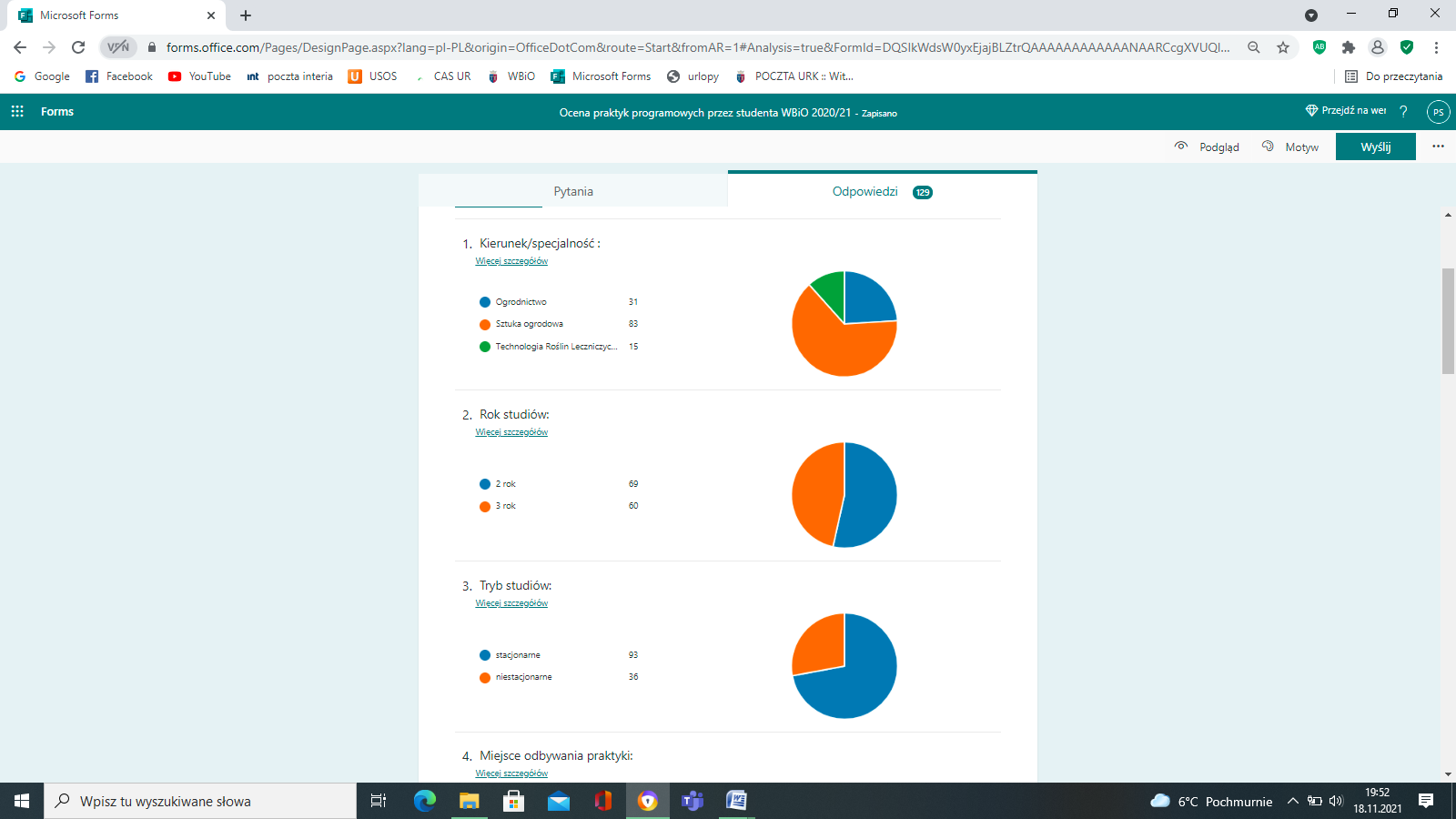 W ankiecie studenci wskazali miejsce i termin odbywania praktyki oraz dopowiedzieli na szereg pytań związanych z oceną jej przebiegu i satysfakcją z odbytych zajęć. 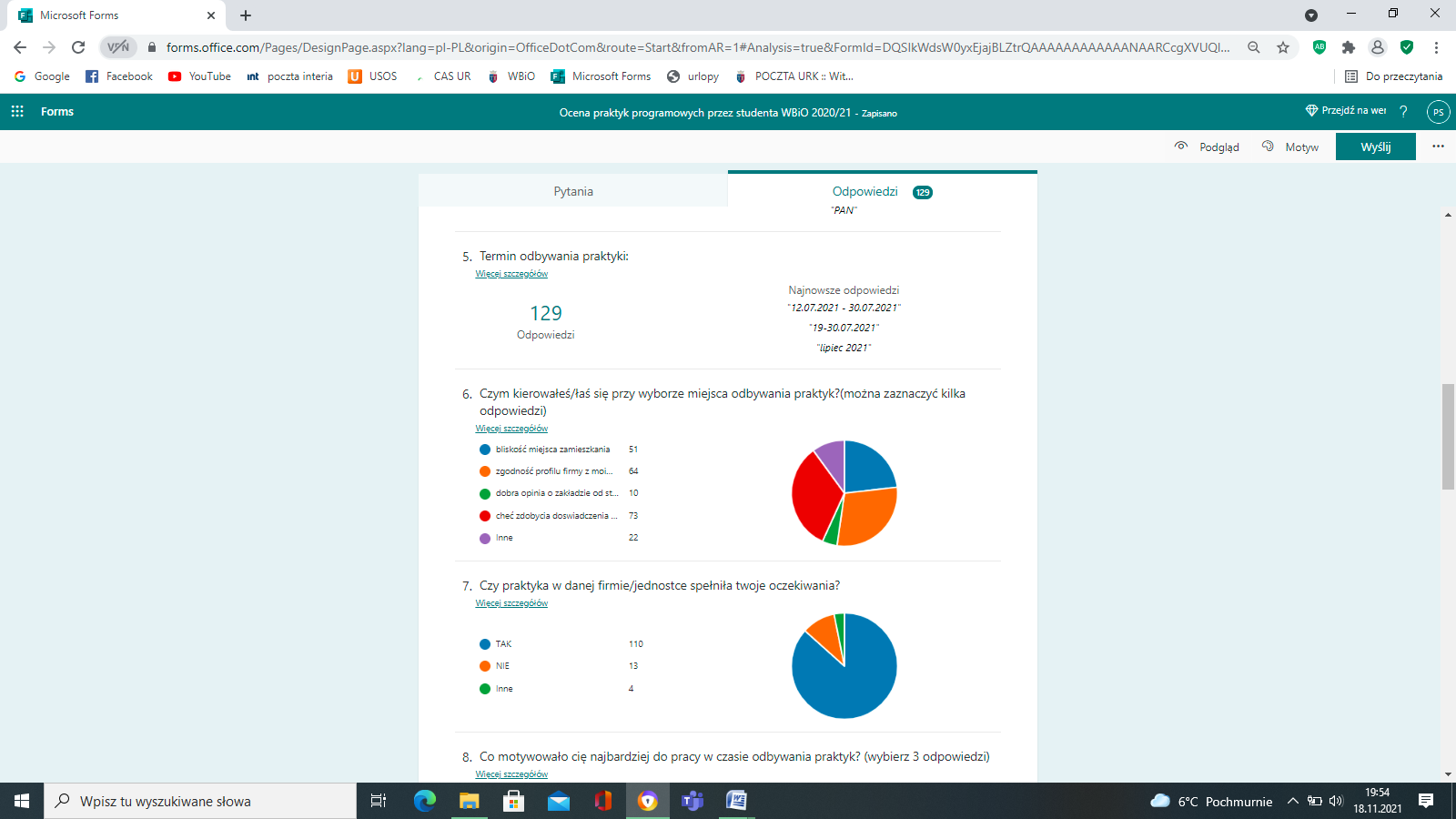 Ważnym kryterium wyboru studentów był profil firmy i jego zgodność z profilem studiów (64% ankietowanych) oraz chęć zdobycia doświadczenia zawodowego (73%). Duża grupa studentów podczas wyboru miejsca praktyki kierowała się przede wszystkim lokalizacją w stosunku do ich miejsca zamieszkania (około 50% ankietowanych). Miało to istotne znaczenie ze względu na sytuacje epidemiologiczną i zasady bezpieczeństwa, studenci chętniej wybierali takie miejsca do których nie muszą daleko dojeżdżać. 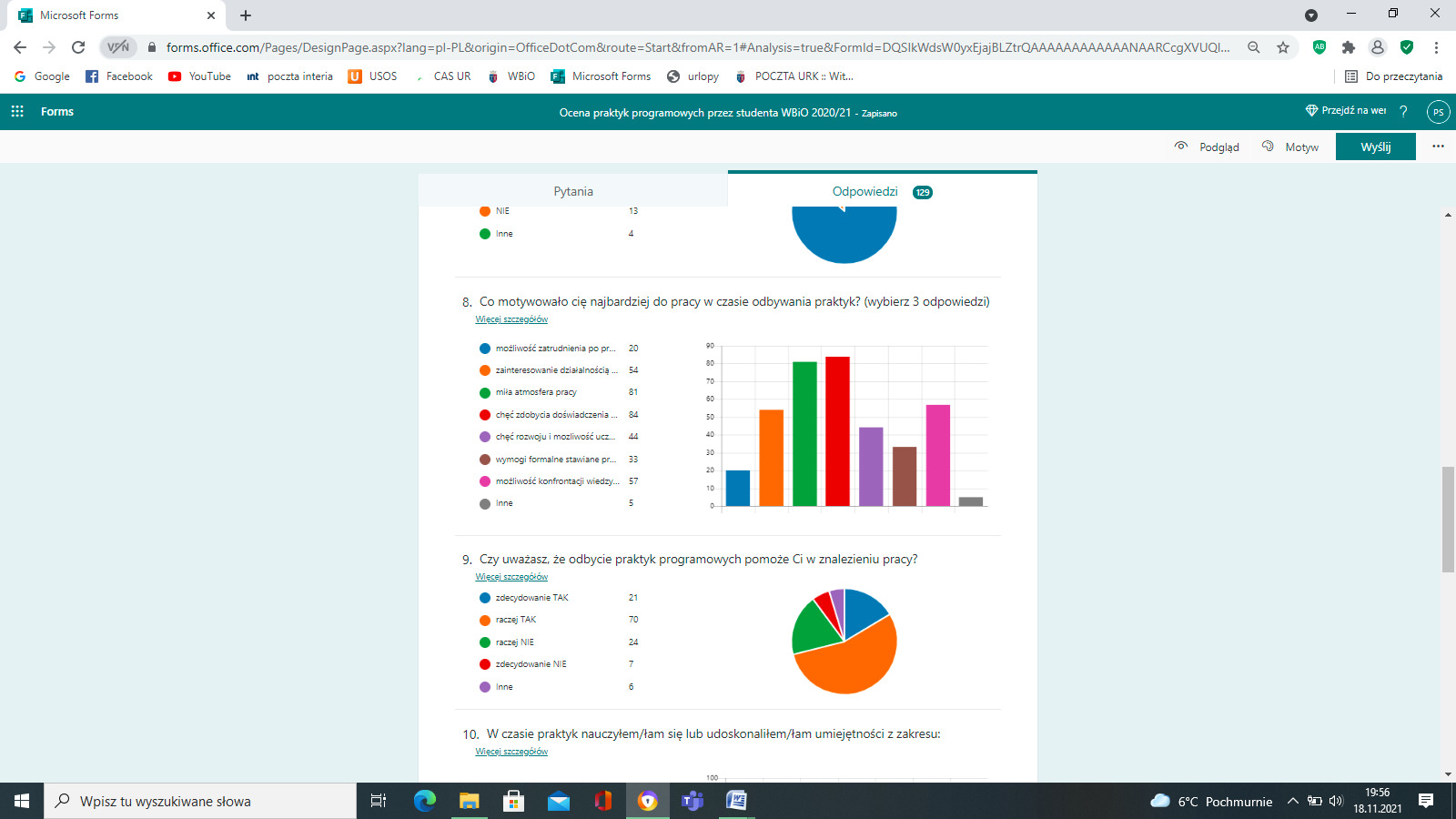 Istotnym czynnikiem dla studentów była możliwość zdobycia doświadczenia zawodowego 
w trakcie trwania praktyki (84% ankietowanych) oraz możliwość konfrontacji wiedzy zdobytej z praktyką (57% ankietowanych). Podczas realizacji praktyk studenci pogłębili wiedzę zdobytą na uczelni (95%) oraz nauczyli się nowych umiejętności (71%).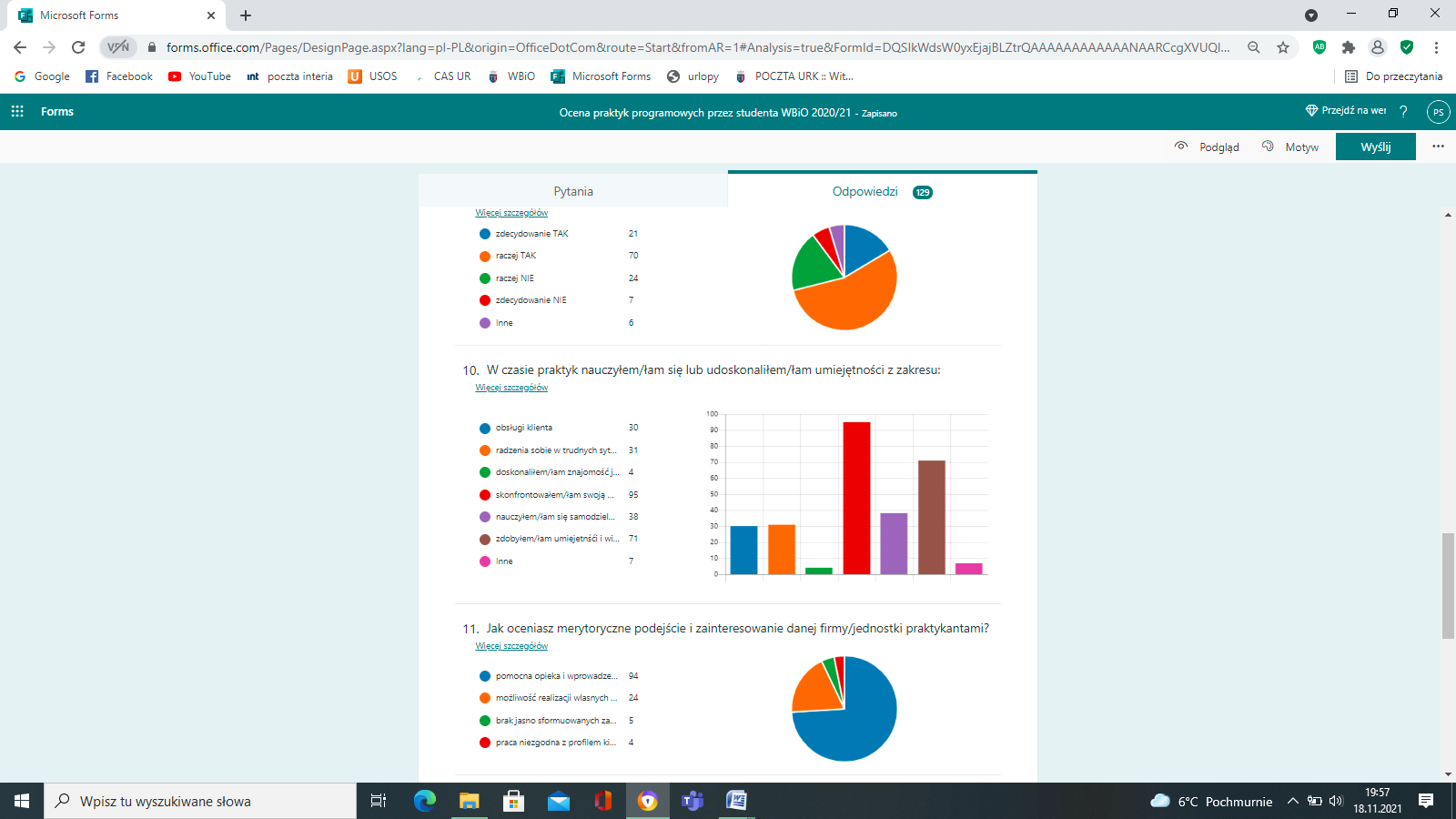 80 % studentów potwierdza, że zrealizowana praktyka będzie dla nich pomocna przy podejmowaniu nowych kroków zawodowych.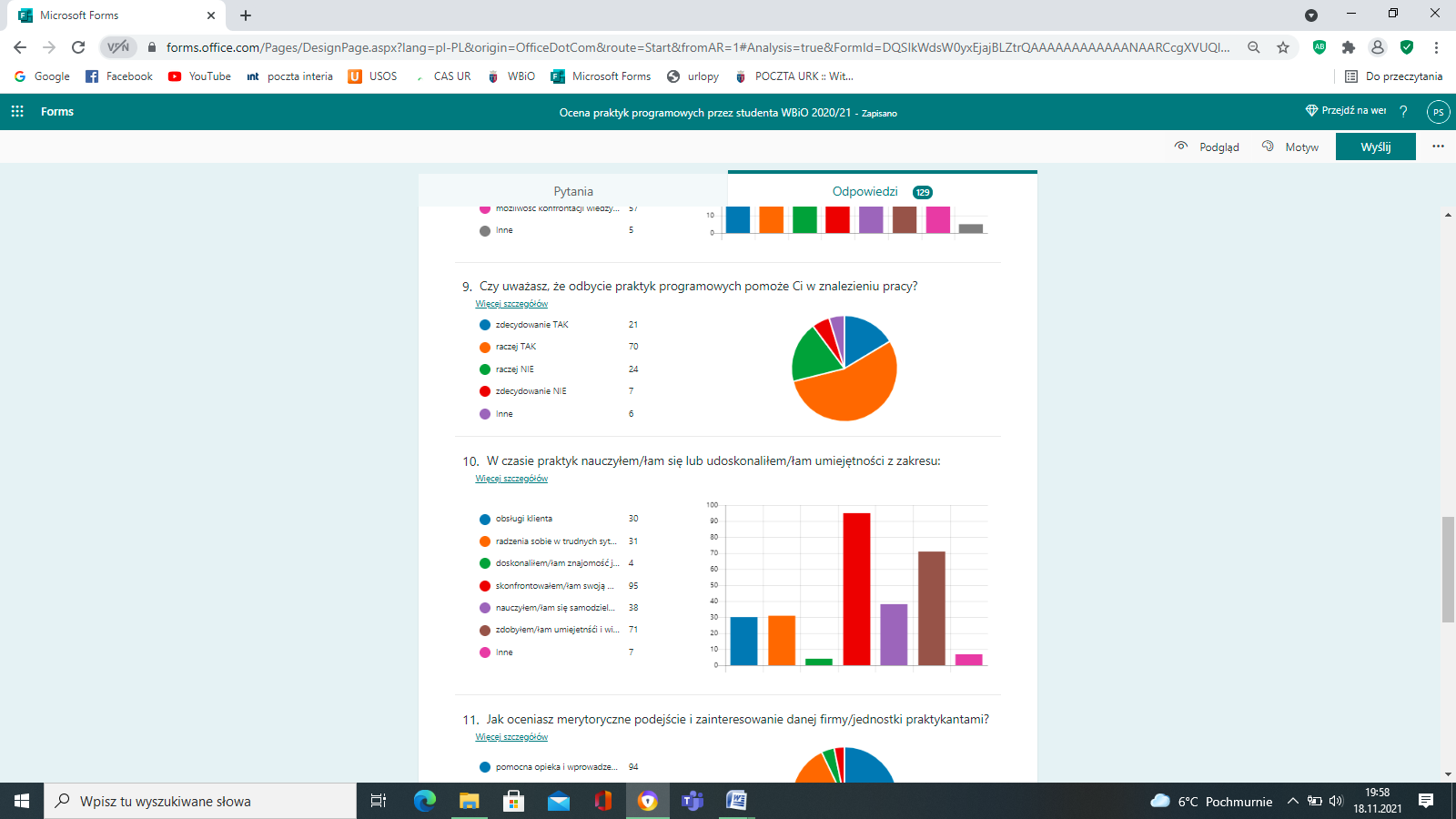 90% ankietowanych studentów deklaruje, że praktyka zawodowa którą odbyli w pełni spełniła ich oczekiwania. Prawie wszyscy zwracają uwagę na zaangażowanie bezpośrednich opiekunów praktyk pod kątem opieki i wdrożenia studentów do powierzonych im zadań do wykonania.Studenci wyraźnie podkreślają, że odbyta praktyka zawodowa utwierdziła ich w prawidłowym wyborze studiów (30% zdecydowanie tak, 55% raczej tak).  Mając na uwadze obecną sytuacja pandemii koronawirusa i obostrzenia epidemiologiczne z tym związane władze WBiO umożliwiły studentom realizacje godzin w sposób elastyczny, dostosowany do wdrożonego reżimu sanitarnego. Zastosowano limity liczby studentów w poszczególnych jednostkach Wydziału aby w pełni zapewnić bezpieczeństwo, zarówno studentom jak i pracownikom. Duża grupa studentów zdecydowała się również na realizacje praktyk studenckich w jednostkach pozawydziałowych (firmy zewnętrzne, gospodarstwa, instytucje publiczne, ogrody botaniczne itp.). Zaproponowana przez Wydział forma wydaje się być dobra, co pozwiedzają studenci: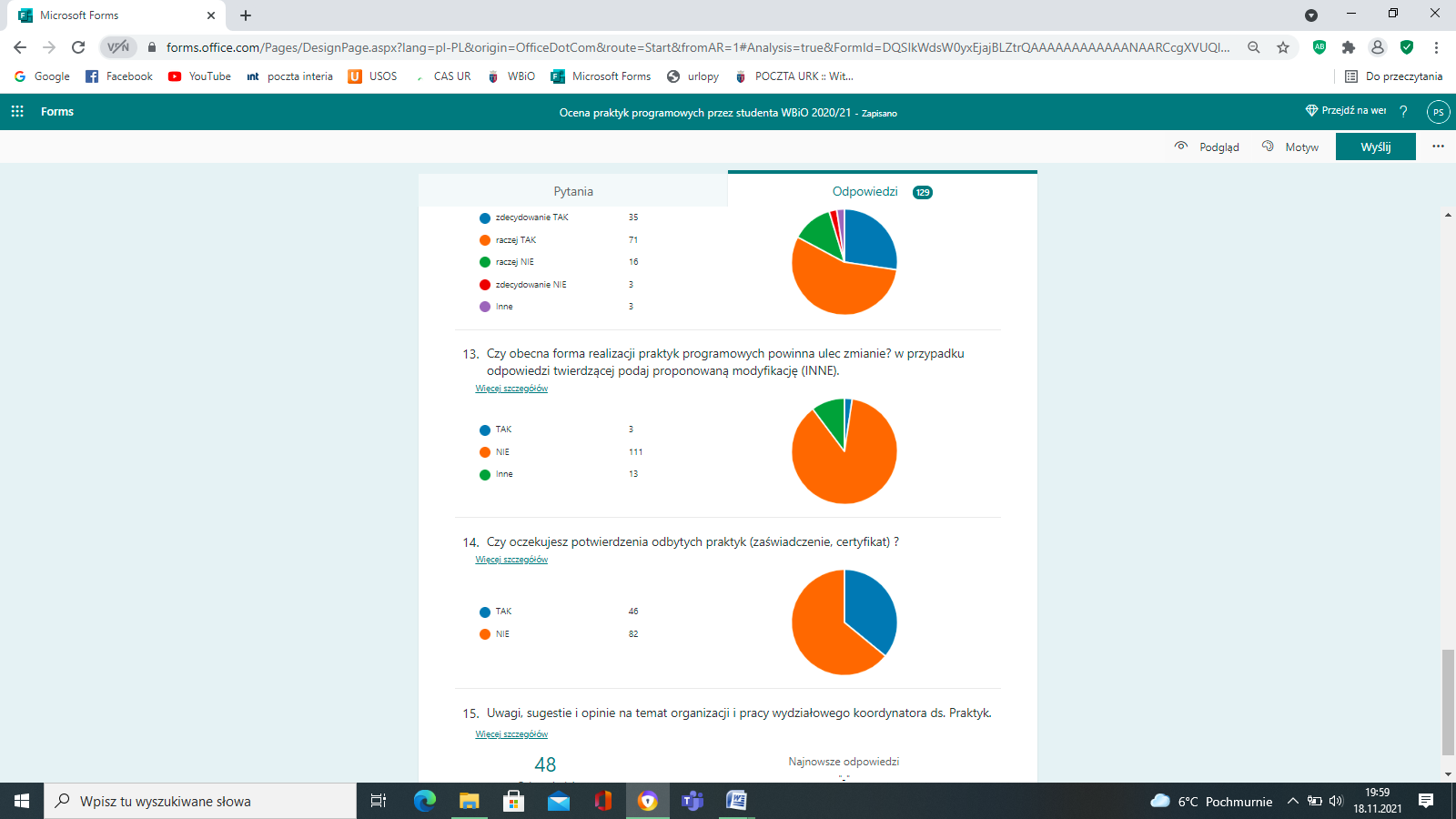 Uwagi studentów: Bardzo dobre przekazanie informacji na temat praktyk, które wprowadzają studentów, szczególnie odbywających praktykę pierwszy raz, w to zagadnienie.Nie mam zastrzeżeń, wszystko jest jasno powiedziane, zawsze mogę się zwrócić o pomoc w przypadku niejasności.Możliwość wyboru praktyk zgodnych ze specjalizacją i zainteresowaniami studenta.Koordynator ds. Praktyk zawsze bardzo szybko reagował na każde zapytanie i prośbę. Byliśmy dostatecznie wcześnie informowani o każdej zmianie, możliwości odrobienia praktyk.Informacje dotyczące miejsca odbywanych praktyk oraz osób do których należało się zgłosić na praktykę były niewystarczające. W niektórych przypadkach zabrakło danych co do numeru piętra lub numeru pokoju, gdzie należało przyjść. Skutkowało to, przy odbywaniu pierwszy raz praktyk na danej katedrze wydziału znajdowaniem się w innym miejscu niż tego oczekiwano. W przypadku odbywania praktyk w firmie zewnętrznej pomocne byłoby podanie numeru kontaktowego do osoby reprezentującej dany zakład pracy, ponieważ w moim przypadku znalezienie właściwego miejsca okazało się dość trudne (firma do której zostałam przydzielona, pod podanym adresem nie była w żaden sposób oznaczona).Firmy zewnętrze, do których są przydzielani studenci powinni być lepiej rozliczanie z zajęć jakie dają studentom. Często były przydzielane zadania mało związane ze zdobywaniem wiedzy.Możliwość praktyk w zakładach zewnętrznych jest dobrą decyzją uczelni i nadal powinno być to praktykowane. Nie ma żadnych przeciwwskazań do koordynatora ds praktyk.Wszystko było w porządku, jednakże myślałam że praktyki będą w większym stopniu związane z moim kierunkiem studiów. Wszyscy opiekunowie byli bardzo mili oraz wyrozumiali w stosunku do nas jak i również koordynator ds. Praktyk, który zawsze służył pomocą.Jasność w precyzowaniu wymagań. Otwartość we współpracy. Elastyczność godzin, w których można było się kontaktować. Adekwatność wymagań w stosunku do rangi przedmiotu.Dość liczna grupa ankietowanych (1/3) oczekuje po zakończeniu praktyki osobnego zaświadczenia lub certyfikatu. Opracował: dr Piotr Stolarczyk, Pełnomocnik Dziekana ds. PraktykPodmioty, w których studenci realizowali praktykęKierunek BiotechnologiaSprawozdanie z realizacji praktyk studenckich na III roku w roku akademickim 2020/2021W roku akademickim 2020/2021 zaliczenie praktyk zawodowych dla III roku Biotechnologii studiów stacjonarnych pierwszego stopnia odbyło się w terminach 16 oraz 24 września 2020. Komisja w składzie: dr inż. Magdalena Klimek-Chodacka oraz dr inż. Małgorzata Czernicka (16.09) lub dr Alicja Macko-Podgórni (24.09), przeprowadziła rozmowę z każdym studentem na temat przebiegu praktyki i uzyskanego doświadczenia zawodowego. Każdy student przed przystąpieniem do egzaminu dostarczył komisji komplet wymaganych dokumentów, w skład których wchodził wypełniony przez studenta Dziennik Praktyk i opinia wystawiona przez pracodawcę. Większość studentów została dopuszczona do zaliczenia praktyki i zgłosiła się na egzamin w wyznaczonych terminach uzyskując zaliczenie. Jedna osoba uzyskała zgodę na przedłużenie sesji i złożyła egzamin w późniejszym terminie.W roku akademickim 2020/2021 miesięczne praktyki zawodowe podjęło 49 studentów Biotechnologii. Studenci realizowali te praktyki w miesiącach wakacyjnych – głównie w lipcu i sierpniu 2021 roku. Studenci odbywali praktyki w instytucjach zgodnych z profilem studiów. W jednostkach naukowo- badawczych odbyło praktykę 16 osób. Dużym zainteresowaniem cieszyły się: laboratorium diagnostyczne i analityczne (10 osób), firmy z zakresu biotechnologii żywności (7 osób) oraz laboratoria mikrobiologiczne (7 osób). Wśród pozostałych firm znajdowały się instytucje zajmujące się biotechnologią roślin (5 osób) oraz firmy farmaceutyczne lub kosmetyczne (1 osoba) (ryc. 1, tab. 1).Struktura firm i instytucji, w których studenci III roku (I stopień) Biotechnologii odbywali praktykę zawodową w roku akademickim 2020/2021Wykaz firm i instytucji, w których studenci III roku (I stopień) Biotechnologii odbyli praktykę zawodową w roku akademickim 2020/2021Wszyscy studenci na zakończenie egzaminu z praktyk złożyli ankiety oceny praktyk programowych. Wyniki ankiet zostały zestawione w poniższym podsumowaniu:Czym kierowałeś/łaś się przy wyborze danej firmy jako miejsca odbywania praktyk?Chęć zdobycia doświadczenia zawodowego: 43%Bliskość miejsca zamieszkania: 24%Zgodność profilu firmy z moimi zainteresowaniami: 20%Dobra opinia o zakładzie uzyskana od starszych kolegów/koleżanek: 7%Inne: 6%Czy praktyka w danej firmie/jednostce spełniła twoje oczekiwania?tak: 96%nie: 4%Co motywowało cię najbardziej do pracy w czasie odbywania praktyk?Chęć zdobycia doświadczenia zawodowego: 33%Miła atmosfera pracy 20 %Zainteresowanie działalnością danej firmy/jednostki: 17%Chęć rozwoju i możliwość uczestnictwa w ciekawych projektach: 16%Możliwość konfrontacji wiedzy ze studiów z praktyką: 12%Możliwość zatrudnienia po praktyce: 2%Czy uważasz, że odbycie praktyk programowych pomoże ci w znalezieniu pracy?Raczej TAK: 67%Zdecydowanie TAK: 23% Raczej NIE: 10%W czasie praktyk nauczyłem/łam się lub udoskonaliłem/łam umiejętności z zakresu:Skonfrontowałem/łam swoją wiedzę teoretyczną z praktyką: 45%Zdobyłem umiejętności i wiedzę, z którymi do tej pory się nie zetknąłem: 37%Nauczyłem/łam się pracy w zespole: 8%Nauczyłem/łam się samodzielnie podejmować decyzje zawodowe: 6%Doskonaliłem/łam znajomość języków obcych: 4%Jak oceniasz merytoryczne podejście i zainteresowanie danej firmy/jednostki praktykantami?Pomocna opieka i wprowadzenie studenta w zagadnienia zawodowe: 94%Możliwość realizacji własnych pomysłów w ramach praktyki: 4%Brak jasno sformułowanych zadań i organizacji czasu pracy studenta w trakcie praktyk: 2%Czy odbyta praktyka utwierdziła cię w prawidłowym wyborze kierunku studiów zgodnym z twoimi zainteresowaniami?Raczej TAK: 51%Zdecydowanie TAK: 41%Raczej NIE: 8%Czy obecna forma realizacji praktyk programowych powinna ulec zmianie? W przypadku odpowiedzi twierdzącej podaj proponowaną modyfikację?nie: 63%tak: 5%nie mam zdania: 32%Czy oczekujesz potwierdzenia odbytych praktyk (zaświadczenia, certyfikatu)?nie: 69%tak: 31%Czy możesz polecić Instytucję w której odbywałeś praktyki swoim młodszym kolegom?tak: 100%nie: 0%Przygotowała: dr inż. Magdalena Klimek-Chodacka – Pełnomocnik ds. Praktyk na kierunku Biotechnologia Prace dyplomowe – weryfikacja oryginalności przy pomocy systemu antyplagiatowegoWszystkie prace dyplomowe podlegają procedurze antyplagiatowej w programie JSA (Jednolity System Antyplagiatowy) bezpośrednio po zarchiwizowaniu przez studenta pracy w systemie USOS, a pomyślny wynik jest podstawą dopuszczenia pracy do recenzji.W żadnej z analizowanych prac nie stwierdzono przekroczonych współczynników, które mogły by świadczyć o zaistniałym plagiacie.Ocena procesu dyplomowaniah1. Studia stacjonarne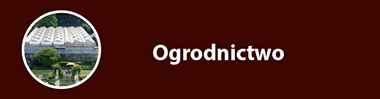 Dla roku dyplomowania 2020/2021 – studia stacjonarne I stopnia w roku 2017/2018 rozpoczęło 57 osób, z czego ostatni semestr zaliczyło i do egzaminu dyplomowego przystąpiło 12 osób.Wszyscy absolwenci ukończyli specjalność Agroekologia i ochrona roślin. Ocena procesu dyplomowania na studiach stacjonarnych I stopnia:Spośród 12 absolwentów ocenę 5,0 uzyskały 2 osoby (16,6%), ocenę 4,5 – 1 osoba (8,3%), ocenę 4,0 – 4 osoby (33,3%), ocenę 3,5 – 5  osób (41,6%) oraz ocenę 3,0 –  0 osób (0 %).Ocena procesu dyplomowania dla kierunku ogrodnictwo na studiach stacjonarnych II stopnia – brak naboru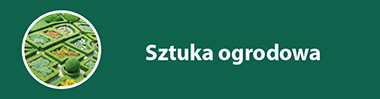 Ocena procesu dyplomowania na studiach stacjonarnych I stopniaDla roku dyplomowania 2020/2021 – studia stacjonarne I stopnia w roku 2017/2018 rozpoczęły 44 osoby, 
z czego ostatni semestr zaliczyło i do egzaminu dyplomowego przystąpiło  27 osób.Spośród 27 absolwentów ocenę 5,0 uzyskało 5 osób (18,5%), ocenę 4,5 – 9 osób (33,3%), ocenę 4,0 – 10  osób (37%), ocenę 3,5 – 2 osoby (7,4%) oraz ocenę 3,0 –  1 osoba (3,7%).Ocena procesu dyplomowania na studiach stacjonarnych II stopnia Dla roku dyplomowania 2020/2021 – studia stacjonarne II stopnia w roku 2019/2020 rozpoczęło 27  osób, 
z czego ostatni semestr zaliczyło i do egzaminu dyplomowego przystąpiło 24  osoby.Spośród 24 absolwentów ocenę 5,0 uzyskało 17 osób ( 70,8%), ocenę 4,5 – 3 osoby (12,5%), ocenę 4,0 – 2 osoby (8,3%), ocenę 3,5 – 2 osoby (8,3%).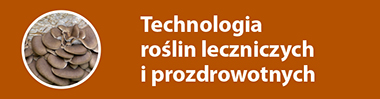 Ocena procesu dyplomowania na studiach stacjonarnych I stopniaDla roku dyplomowania 2020/2021 – studia stacjonarne I stopnia w roku 2017/2018 rozpoczęło 41 osób, z czego ostatni semestr zaliczyło i do egzaminu dyplomowego przystąpiło 20 osób.Spośród 20 absolwentów ocenę 5,0 uzyskały 4 osoby (20%), ocenę 4,5 –  0 osób (%), ocenę 4,0 – 10  osób (50%), ocenę 3,5 –  6 osób (30%), ocenę 3,0 – 0 osóbOcena procesu dyplomowania na studiach stacjonarnych II stopnia Dla roku dyplomowania 2020/2021 – studia stacjonarne II stopnia w roku 2019/2020 rozpoczęło 13  osób, 
z czego ostatni semestr zaliczyło i do egzaminu dyplomowego przystąpiło 6 osób.Spośród 6 absolwentów ocenę 5,0 uzyskały 4 osoby ( 66,6%), ocenę 4,5 – 2 osoby (33,3%).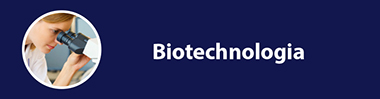 Ocena procesu dyplomowania na studiach stacjonarnych I stopniaDla roku dyplomowania 2020/2021 – studia stacjonarne I stopnia w roku 2017/2018 rozpoczęło 91 osób (przyjęto 108 osób, z czego 14 osób nie podjęło studiów). Do egzaminu inżynierskiego w roku 2020/2021 przystąpiło 89 osób (w tym 15 osób z poprzedniego roku – powtarzających VII semestr),7 osób nie przystąpiło do egzaminu dyplomowego (2 - powtarzanie semestru VII, 1 - urlop zdrowotny, 4 - skreślenie).Spośród 89 absolwentów ocenę 5,0 z wyróżnieniem uzyskała 1 osoba (1,12%), ocenę 5,0 uzyskało 8 osób (8,99%), ocenę 4,5 – 10 osób (11,24%), ocenę 4,0 –  42 osoby (47,19%), ocenę 3,5 - 25 osób (28,09%), ocenę 3,0 - 3 osoby (3,37%).Ocena procesu dyplomowania na studiach stacjonarnych II stopniaDla roku dyplomowania 2020/2021: studia stacjonarne II stopnia w roku 2019/2020 rozpoczęły 52 osoby – do egzaminu magisterskiego w roku 2020/21 przystąpiło 40 osób.Ocena procesu dyplomowania na studiach II stopnia z podziałem na specjalności:Spośród 24 absolwentów specjalności Analityka biotechnologiczna ocenę 5,0 z wyróżnieniem uzyskały 3 osoby (12,5% przystępujących do egzaminu), ocenę 5,0 uzyskało 17 osób (70,83%),  2 osoby uzyskały ocenę 4,5 (8,33 %), 1 osoba uzyskała ocenę 4,0 (4,17%), 1 osoba uzyskała ocenę 3,5 (4,17%).Spośród 16 absolwentów specjalności Biotechnologia stosowana ocenę 5,0 z wyróżnieniem uzyskała 1 osoba (6,25% przystępujących do egzaminu), ocenę 5,0 uzyskało 13 osób (81,25%),  1 osoba uzyskała ocenę 4,5 (6,25 %), 1 osoba uzyskała ocenę 4,0 (6,25%).Razem dla kierunku Biotechnologia II stopnia (40 osób): 4 osoby uzyskały ocenę 5 z wyróżnieniem (10%), 30 osób uzyskało ocenę 5,0 (75%), 3 osoby uzyskały ocenę 4,5 (7,5%), 2 osoby uzyskały ocenę 4,0 (5%), 1 osoba uzyskała ocenę 3,5 (2,5%).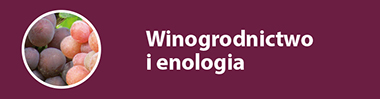 Ocena procesu dyplomowania na studiach stacjonarnych II stopnia Dla roku dyplomowania 2020/2021 – studia stacjonarne II stopnia w roku 2019/2020 rozpoczęło  14 osób, 
z czego ostatni semestr zaliczyło i do egzaminu dyplomowego przystąpiło 5 osóbSpośród 5 absolwentów ocenę 5,0 z wyróżnieniem uzyskała 1 osoba (20%), ocenę 5,0 uzyskały 2 osoby ( 40%), ocenę 4,5 – 1 osoba (20%) i ocenę 4,0 – 1 osoba.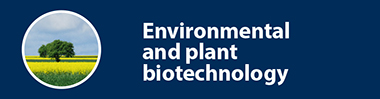 Ocena procesu dyplomowania na studiach stacjonarnych II stopnia Dla roku dyplomowania 2020/2021 – studia stacjonarne II stopnia w roku 2019/2020 rozpoczęła 1 osoba, jednak nie przystąpiła ona do obrony pracy dyplomowej z powodu niezaliczenia semestru, do obrony przystąpiła 1 osoba, która wznowiła studia w roku akademickim 2020/2021 z naboru w roku 2017/2018.1 osoba uzyskała ocenę 4,0 ( 100%).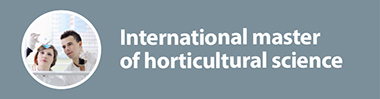 Ocena procesu dyplomowania na studiach stacjonarnych II stopnia Dla roku dyplomowania 2020/2021 – studia stacjonarne II stopnia w roku 2019/2020 rozpoczęło 2 osoby, 
z czego ostatni semestr zaliczyły i do egzaminu dyplomowego przystąpiły 2 osoby (1 student zdawał egzamin w uczelni zagranicznej).Dodatkowo  w  semestrze zimowym w roku akademickim do obrony przystąpił  1 student oraz w semestrze letnim 1 student rozpoczynający studia w roku 2018/19 (łącznie 2 osoby – wznowienie studiów lub powtarzanie ostatniego semestru).Średnia sporządzona na podstawie wyników 3 studentów (1 osoba – obrona za granicą). Spośród 3 absolwentów ocenę 5,0 uzyskała 1 osoba (33,33%), ocenę 4,0 – 1 osoba (33,33%), ocenę 3,5 – 1 osoba (33,33%).h2. Analiza jakości wybranych prac inżynierskich i magisterskichPrzeanalizowano prace inżynierskie i magisterskie wykonane w ramach  kierunku technologia roślin leczniczych i prozdrowotnych (łącznie 19 prac w ramach studiów stacjonarnych I stopnia oraz 4 prace w ramach studiów stacjonarnych II stopnia).Ocena jakości prac inżynierskich – rok akademicki 2020/2021 – studia stacjonarneOpracowały: dr hab. Aneta Grabowska i dr Małgorzata MaślankaOcena jakości prac magisterskich – rok akademicki 2020/2021 – studia stacjonarneOpracowały: dr hab. Renata Wojciechowska, prof. URK i dr hab. Anna Kapczyńska, prof. URKPrzeanalizowano losowo wybrane prace inżynierskie i magisterskie wykonane w ramach  kierunku Ogrodnictwo (łącznie 10 prac w ramach studiów stacjonarnych i niestacjonarnych I stopnia oraz 6 prac w ramach studiów niestacjonarnych II stopnia).Ocena jakości prac inżynierskich – rok akademicki 2020/2021 – studia stacjonarneOcena jakości prac inżynierskich – rok akademicki 2020/2021 – studia niestacjonarneOcena jakości prac magisterskich – rok akademicki 2020/2021 – studia niestacjonarnePrzeanalizowano losowo wybrane prace inżynierskie i magisterskie wykonane w ramach kierunku sztuka ogrodowa (łącznie 12 prac w ramach studiów stacjonarnych i niestacjonarnych I stopnia oraz 6 prac w ramach studiów stacjonarnych II stopnia).Ocena jakości prac inżynierskich – rok akademicki 2020/2021 – studia stacjonarneOcena jakości prac inżynierskich – rok akademicki 2020/2021 – studia niestacjonarneOcena jakości prac magisterskich – rok akademicki 2020/2021 – studia stacjonarneOpracowały: dr hab. Renata Wojciechowska, prof. URK i dr hab. Anna Kapczyńska, prof. URKDziekańska Komisja Jakości Kształcenia przeanalizowała losowo wybrane prace dyplomowe wykonane w ramach  kierunku Biotechnologia (10 prac magisterskich i 6 prac inżynierskich). Ocena jakości wybranych prac inżynierskich – rok akademicki 2020/2021Ocena jakości wybranych prac magisterskich – rok akademicki 2020/2021Przeanalizowano prace magisterskie wykonane w ramach  kierunku winogrodnictwo i enologia (5 prac w ramach studiów stacjonarnych II stopnia).Ocena jakości prac magisterskich – rok akademicki 2020/2021 – studia stacjonarneOcena jakości prac magisterskich – rok akademicki 2020/2021 – studia stacjonarneOcena jakości prac magisterskich – rok akademicki 2020/2021 – studia stacjonarneOpracowała: dr hab. Iwona Domagała-Świątkiewicz, prof. URK7. Wymiana studentówKierunekPrzyjazdy studentów na studia w roku akademickim 2020/2021 semestr zimowy/letni Erasmus Plus -Studia:
Praktyki:Przygotowały: wydziałowi koordynatorzy programu Erasmus Plus:dr hab. Maria Pobożniak (Ogrodnictwo); dr Alicja Macko-Podgórni (Biotechnologia)Otoczenie społeczno-gospodarcze/wyjazdy studialne studentów w roku akademickim 2020/2021:Muzeum Rolnictwa w Ciechanowcu; Zwiedzanie z przewodnikiem i udział w warsztatach: „Tradycje roślin zielarskich”, „Niezwykłe życie pszczół”. Praktikum z technologii roślin leczniczych, TRLiP.Gospodarstwo agroturystyczne i ośrodek Edukacji Przyrodniczej w Korycinach „Ziołowy Zakątek”;  Zwiedzanie Zielarskiego Ogrodu Botanicznego z przewodnikiem, udział w warsztatach z wykorzystania roślin zielarskich w kosmetykach, przyprawach oraz nalewek leczniczych. Zapoznanie się z działalnością Firmy Dary Natury; film pokazowy z degustacją wybranych produktów. Praktikum z technologii roślin leczniczych, TRLiP.Gospodarstwo ekologiczne Krzysztofa Zembrowskiego w Bodakach Podlaskich; Zapoznanie się ze specyfiką gospodarstwa i nowatorskim sposobem pozyskania oleju do silników Diesla z lnu, lnianki, rzepaku. Praktikum z technologii roślin leczniczych, TRLiP.Sadowniczy Zakład Doświadczalny Instytutu Ogrodnictwa w Brzeznej; Zapoznanie się ze specyfiką Zakładu oraz bioróżnorodnością gatunkową i odmianową drzewiastych roślin prozdrowotnych. Praktikum z technologii roślin leczniczych, TRLiP.Niwa Hodowla Roślin Jagodowych w Brzeznej; Zwiedzanie laboratorium in vitro, tunelów uprawowych i zapoznanie się z metodami hodowli nowych odmian maliny, jeżyny, truskawki, borówki amerykańskiej. Praktikum z technologii roślin leczniczych, TRLiP.Wyjazd studyjny studentów kierunków Ogrodnictwo oraz TRLiP w ramach przedmiotu Permakultura do Imielna w woj. świętokrzyskim (Gospodarstwo Rybackie Stawy).  Warsztaty „Dzika kuchnia”.Laski Dworskie Wykorzystanie Makrofitowego Indeksu Rzecznego do oceny stanu czystości wody w rzece Dłubni. Toksykologia z elementami ekotoksykologii, TRLiP.Natur-Vit, Kopernia i okolice Pińczowa; Zapoznanie z produkcją roślin zielarskich, ich przetwarzaniem 
i sprzedażą surowców i produktów zielarskich. Technologie roślin leczniczych i prozdrowotnych, TRLiP.8. Działalność Koła Naukowego i aktywność publikacyjna studentów/doktorantówSprawozdanie z działalności Koła Naukowego Ogrodników (KNO) oraz Koła Naukowego Biotechnologów (KNB)
 w roku akademickim 2020/2021Skład osobowy Zarządu KNO	Studenci nie wybrali do tej pory nowego zarząduSkład osobowy Zarządu KNB	Przewodniczący: Natalia PiaseckaOpiekun Koła Naukowego Ogrodników (KNO)	dr inż. Barbara Tokarz, pokój 406, barbara.tokarz@urk.edu.pl)Opiekun Koła Naukowego Biotechnologów (KNB)	dr hab. inż. Alina Wiszniewska, prof. UR (ZBFiOR, pokój 405, alina.wiszniewska@urk.edu.pl)Wykaz aktualnie działających sekcji KNOWykaz aktualnie działających sekcji KNBSprawozdanie z działalności Koła Naukowego Ogrodników w roku akademickim 2020/2021Prezentacje na sesji Wydziałowej Koła Naukowego Ogrodników oraz innych konferencjachW dniu 24 maja 2021 roku na Wydziale Biotechnologii i Ogrodnictwa UR w Krakowie odbyła się Sesja Koła Naukowego Ogrodników i Biotechnologów w formie on-line na platformie Teams. Na sesji wygłoszonych zostało 
7 referatów przez studentów WBiO pracujących w KNO. Tematy prac realizowanych przez członków KNO były zgodne z treścią prezentowanych referatów. Wszystkie prezentowane na Sesji prace zostały opublikowane w formie abstraktów w materiałach konferencyjnych: Sesja Kół Naukowych, 2021, str.: 50-52, 54-56, 58. Ponadto 
w materiałach konferencyjnych z tegorocznej Sesji opublikowano również abstrakty z roku 2020, kiedy to pandemia Covid-19 uniemożliwiła przeprowadzenie Sesji: Sesja Kół Naukowych, 2021, str.: 48-49, 53, 57. W skład jury oceniającego referaty wchodzili:dr hab. Marek Szklarczyk, prof. URK	Katedra Biologii Roślin i Biotechnologiidr hab. inż. Jan Błaszczyk	              Katedra Ogrodnictwadr inż. Magdalena Kulig		Katedra Roślin Ozdobnych i Sztuki Ogrodowejdr Piotr Stolarczyk			Katedra Botaniki, Fizjologii i Ochrony Roślindr inż. Przemysław Petryszak 		Katedra Biologii Roślin i BiotechnologiiW sesji prezentowane były następujące referaty:Sekcja Grzybów Jadalnych i LeczniczychDaniel Łukawski, Gabriela Mazurek. Zastosowanie odpadów z konopi siewnej w uprawie grzybów 
z gatunku Pleurotus djamor oraz Pleurotus ostreatus. Opiekun naukowy: mgr inż. Piotr Zięba (doktorant), 
dr hab. Agnieszka Sękara, prof. URK.Krystian Marzec. Analiza ilości wybranych związków indolowych w owocnikach, mycelium z kultur in vitro 
i komercyjnych preparatach maczużnika bojowego. Opiekunowie: mgr inż. Piotr Zięba (doktorant), dr hab. Agnieszka Sękara, prof. URK.Gabriela Mazurek, Daniel Łukawski. Zastosowanie młóta browarnianego w uprawie grzybów. Opiekun naukowy: mgr inż. mgr inż. Piotr Zięba (doktorant), dr hab. Agnieszka Sękara, prof. URK.Raport z projektu ministerialnego. Krystian Marzec, Gabriela Mazurek, Daniel Łukawski. Nowatorskie technologie w uprawie jadalnych i leczniczych grzybów nadrewnownych.Opiekun naukowy: mgr inż. Piotr Zięba (doktorant), dr hab. Agnieszka Sękara prof. URK.Sekcja Fizjologii RoślinKinga Mrzygłód. Właściwości antyoksydacyjne wybranych gatunków tobołków (Thlaspi sp.). Opiekunowie: dr inż. Barbara Tokarz prof. UR, mgr inż. Wojciech Makowski (doktorant).Pola Słomka. Herbata po polsku, czyli krótka historia introdukcji Orientu nad Wisłą. Opiekun naukowy 
dr inż. Krzysztof Tokarz prof. UR, mgr inż. Karolina Miernicka (doktorant).Sekcja Sztuk Pięknych Hanna Kukieła. Cykl nowoczesnych obrazów wykonanych w technice akwarelowej inspirowanych formami roślinnymi. Opiekun naukowy: dr Małgorzata Locher.W ramach sesji Kół Naukowych odbyła się również wystawa on-line prac studentów pracujących w ramach Sekcji Sztuk Pięknych. Wystawa dostępna jest na Wydziałowej stronie internetowej Koła Naukowego Ogrodników (https://wbio.urk.edu.pl/index/site/7826). W wystawie wzięli udział: pod opieką dr Małgorzaty Locher: Karolina Tokarz, Elżbieta Dwornik, Marta Błachut, Julia Kolasa, Emilia Krzak, Gabriela Kural, Monika Pacura, Wojciech Brzyski, Krystyna Madej, Weronika Kozielec, Dominik Banach, Alina Białowąs, Ewelina Janota, M. Deja, Hanna Kukieła, Agata Cichoń, Halszka Cichoń, Klaudia Półtorak, Filip Karaś, Justyna Oleksy, Barbara Majewska, Anna Wójtowicz.pod opieką dr inż. arch. Tatiany Tokarczuk-Błażusiak:Bartosz Polewiak, Anna Surdek, Małgorzata Marianek, E. Juszczakowska, Małgorzata Zarębska, Krzysztof Jasek, Gabriela Kozłowska.Inne konferencjeRutkowski M., Krzemińska-Fiedorowicz L., Khachatryan G., Dańda P., Gajewski Z. Wpływ biokompozytów zawierających nanocząstki srebra na efektywność zakażenia tytoniu (Nicotiana L.) wirusem mozaiki pomidora (ToMV). IV Ogólnopolska Konferencja Naukowa ‘Rośliny w naukach medycznych i przyrodniczych’, 28 maja 2021, on-line.  Materiały konferencyjne z innych konferencjiRutkowski M., Krzemińska-Fiedorowicz L., Khachatryan G., Dańda P., Gajewski Z. Wpływ biokompozytów zawierających nanocząstki srebra na efektywność zakażenia tytoniu (Nicotiana L.) wirusem mozaiki pomidora (ToMV). IV Ogólnopolska Konferencja Naukowa ‘Rośliny w naukach medycznych i przyrodniczych’, 28 maja 2021.Publikacje NaukoweRutkowski M., Krzemińska-Fiedorowicz L., Khachatryan G., Dańda P., Gajewski Z. Wpływ biokompozytów zawierających nanocząstki srebra na efektywność zakażenia tytoniu (Nicotiana L.) wirusem mozaiki pomidora (ToMV). Wydawnictwo Naukowe Tygiel. Lublin (praca w druku)Opracowała: dr inż. Barbara Tokarz, prof. URK - opiekun KNO.Sprawozdanie z działalności Koła Naukowego Biotechnologów w roku akademickim 2020/2021Prezentacje:Wydziałowa Sesja Koła Naukowego Biotechnologów Sekcja Botaniki i Fizjologii Roślin Kinga Zygmuntowicz (Cichy). Zaburzenia w ochronie antyoksydacyjnej komórek roślinnych u mutantów Arabidopsis thaliana z defektywnym białkiem ALADIN. Opiekun naukowy: dr inż. Iwona Kamińska.Miłosz Rutkowski. Hamowanie zakażenia grzybiczego przez biodegradowalne żele zawierające nanocząstki srebra oraz ich wpływ na kiełkowanie nasion pomidora zwyczajnego (Solanum lycopersicum) w roślinnych kulturach in vitro. Opiekunowie naukowi: dr inż. Anna Kołton, prof. URK, dr hab. Gohar Khachatryan, prof. URK, dr Lidia Krzemińska-Fiedorowicz.  Sekcja Genomiki Anna Lechowicz. Identyfikacja wariantów genetycznych związanych z insercjami transpozonów Stowaway-like w obrębie genu Myb2L marchwi. Opiekunowie naukowi: prof. Dariusz Grzebelus, mgr Kornelia Kwolek.Międzynarodowe Sympozjum Studenckich Kół Naukowych Środowisko – Roślina – Zwierzę – Produkt, 15 kwietnia 2021Sekcja GenomikiAnna Lechowicz, Kornelia Kwolek. Analiza rearanżacji w rejonie regulatorowym genu VvmybA1 winorośli warunkującym barwę owoców. Opiekun naukowy: prof. dr hab. inż. Dariusz Grzebelus.Ogólnopolska Konferencja Naukowa "Choroby cywilizacyjne epidemią XXI w.” Online organizowana przez Fundację Tygiel. 22 października 2020 rokuSekcja Biotechnologii Żywności 1. Miłosz Rutkowski. Ocena działania cytotoksycznego nanocząstek srebra w alginianie sodu na komórki nowotworowe linii Caco-2 oraz HepG. Opiekunowie naukowi: dr hab. Maja Grabacka, prof. URK, dr hab. Gohar Khachatryan, prof. URK, dr Lidia Krzemińska-Fiedorowicz.II Ogólnopolska Konferencja Naukowej Nauki Przyrodnicze na rzecz człowieka i środowiska. Online organizowana przez fundację Tygiel. 27 października 2020 rokuSekcja: Botaniki i Fizjologii Roślin Miłosz Rutkowski. Ocena wpływu roztworów wodnych nanokompozytów zawierających nanocząstki srebra na wzrost i rozwój siewek rukoli (Eruca vesicaria L. subsp. sativa). Opiekunowie naukowi: prof. dr hab. inż. Andrzej Kalisz, dr hab. Agnieszka Sękara, prof. URK, dr hab. Gohar Khachatryan, prof. URK, dr Lidia Krzemińska-Fiedorowicz.Ogólnopolska Konferencja Naukowa „Kierunek NANO”. Online organizowana przez fundację Tygiel. 27 listopada 2020 roku.Sekcja: Biotechnologii Żywności1. Miłosz Rutkowski. Oznaczenie właściwości bakteriostatycznych oraz fizykochemicznych żeli zawierających nanocząstki srebra w próbach wieprzowego mięsa mielonego. Opiekunowie naukowi: prof. dr hab. inż. Władysław Migdał, dr hab. Ewelina Węsierska, dr hab. Gohar Khachatryan, prof. URK, dr Lidia Krzemińska-Fiedorowicz.II Ogólnopolska Konferencja Naukowa, Biopolimery – Źródło Nowych Materiałów. Online organizowana przez fundację Tygiel. 10.12.21. Sekcja Biotechnologii Żywności Miłosz Rutkowski. Ocena zmian właściwości reologicznych biodegradowalnych kompozytów zawierających nanocząstki srebra w czasie. Opiekunowie naukowi: dr inż. Urszula Goik, dr hab. Gohar Khachatryan, prof. URK, dr Lidia Krzemińska-Fiedorowicz.III Ogólnopolska Konferencja Naukowa „Nauki przyrodnicze na rzecz człowieka i środowiska”. Online organizowana przez fundację Tygiel. 12.02.2021 Sekcja: Botaniki i Fizjologii RoślinMiłosz Rutkowski. Badanie wpływu roztworów wodnych biodegradowalnych żeli zawierających nanocząstki srebra na wzrost i rozwój siewek rukoli (Eruca vesicaria L. subsp. sativa). Opiekunowie naukowi: prof. dr hab. inż. Andrzej Kalisz, dr hab. Agnieszka Sękara, prof. URK, dr hab. Gohar Khachatryan, prof. URK, dr Lidia Krzemińska-Fiedorowicz.XIII Interdyscyplinarna Konferencja Naukowa TYGIEL 2021 „Interdyscyplinarność kluczem do rozwoju”. Online organizowana przez fundację Tygiel. 25-28 marca 2021Sekcja: Biotechnologii ZwierzątMiłosz Rutkowski. Ocena działania toksycznego nanokompozytów zawierających nanocząstki srebra na krew bydła (Bos taurus). Opiekunowie naukowi: dr inż. Marta Kuchta-Gładysz, dr inż. Dominika Kułaj, dr inż. Joanna Pokorska, mgr inż. Anna Grzesiakowska, dr hab. Gohar Khachatryan, prof. URK, dr Lidia Krzemińska-Fiedorowicz.Wykaz prac naukowych opublikowanych lub zgłoszonych do druku, których autorami/współautorami są członkowie Koła:Lechowicz A, Kwolek K. 2021. Analiza rearanżacji w rejonie regulatorowym genu VvmybA1 winorośli warunkującym barwę owoców. W: „Wybrane zagadnienia z zakresu produkcji surowców, żywności i kosmetyków - Środowisko – Roślina – Zwierzę – Produkt" ISBN 978-83-7259-342-9, DOI: 10.24326/mon.2021.9Rutkowski M., Krzemińska-Fiedorowicz L., Khachatryan G., Grabacka M. 2021. Ocena działania cytotoksycznego nanocząstek srebra w alginianie sodu na komórki nowotworowe linii Caco-2 oraz HepG2, Postępy w badaniach nad nowotworami – Przegląd wybranych zagadnień, Wydawnictwo Naukowe TYGIEL sp. z o.o. Rutkowski M., Krzemińska-Fiedorowicz L., Khachatryan G., WęsierskaE., Migdał W. 2021. Oznaczenie właściwości przeciwdrobnoustrojowych żeli zawierających nanocząstki srebra oraz ocena ich wpływu na zmianę barwy w próbach mielonego mięsa wieprzowego. Badania i osiągnięcia z zakresu nauk przyrodniczych, Wydawnictwo Naukowe TYGIEL sp. z o.o. Rutkowski M., Krzemińska-Fiedorowicz L., Khachatryan G., Goik U. 2021. Ocena zmian właściwości reologicznych biodegradowalnych kompozytów zawierających nanocząstki srebra w czasie. Badania i osiągnięcia z zakresu nauk przyrodniczych, Wydawnictwo Naukowe TYGIEL sp. z o.o. Rutkowski M., Krzemińska-Fiedorowicz L., Khachatryan G., Sękara A., Kalisz A. 2021. Wpływ biodegradowalnych żeli zawierających nanocząstki srebra na wzrost siewek rukoli (Eruca vesicaria L. subsp. sativa). Rośliny i ich potencjał prozdrowotny oraz przemysłowy, Wydawnictwo Naukowe TYGIEL sp. z o.o.Inne formy działalności KołaCzłonkowie Koła organizują cykliczne spotkania on-line pod hasłem „Biotechnolog po studiach”:20.05.2021 Pierwsze spotkanie on line z cyklu „Biotechnolog po studiach – Biotechnologia roślin cz.1” Gośćmi honorowymi spotkania byli: dr hab. Joanna Augustynowicz, prof. URK, dr hab. Agnieszka Sękara, prof. URK, dr inż. Anna Kołton, prof. URK oraz mgr inż. Miron Gieniec.  27.05.2021 Drugie spotkanie on line z cyklu „Biotechnolog po studiach – Biotechnologia roślin cz.2” Gośćmi honorowymi spotkania byli: prof. dr hab. inż. Dariusz Grzebelus, prof. dr hab. inż. Andrzej Kalisz, dr hab. Agnieszka Sutkowska, prof. URK oraz mgr inż. Kornelia Kwolek.Trzecie spotkanie on line z cyklu „Biotechnolog po studiach – Biotechnologia zwierząt” Gośćmi honorowymi spotkania byli: prof. dr hab. inż. Krystyna Koziec, dr inż. Mirosław Kucharski, dr inż. Małgorzata Szczęsna, mgr inż. Sebastian Sawicki.17.06.2021 Czwarte spotkanie on line z cyklu „Biotechnolog po studiach – Biotechnologia żywności” Gośćmi honorowymi spotkania byli: dr Anna Wisła-Świder, prof. URK, dr hab. inż. Emilia Bernaś, prof. URK, dr hab. inż. Sławomir Pietrzyk, prof. URK, dr hab. inż. Joanna Tkaczewska, prof. URK. 22.06.2021 Spotkanie on line z coachem, mgr Agatą Grzybek dotyczące rozwoju osobistego, walki ze stresem oraz motywacji do pracy naukowej.Przygotowała opiekun KNB dr hab. inż. Alina Wiszniewska, prof. URKWykaz prac naukowych opublikowanych z udziałem studentów/doktorantów w roku akademickim 2020/2021(doktorant/ student)Udział doktorantów/studentów w konferencjach w roku akademickim 2020/2021(doktorant/ student)Tomaszewicz W., Grzyb M., Cioć M., Szewczyk K., Pawłowska B., Mikuła A. 2021. Effect of LED lighting on plant production and secondary metabolite profile of tree fern Cyathea delgadii Sternb. grown in vitro. 10th Conference - Polish Society of Experimental Plant Biology, Katowice, 20-23 września, s. 170.Kowalczyk B. 2020. Nowe Trendy w Badaniach Naukowych. Poster: „Sposoby wykorzystania i potencjał prozdrowotny Jagody Kamczackiej (Lonicera caerulea L.), nowego gatunku uprawianego w Polsce”. Kadłuczka D., Kwolek K., Łukasiewicz A., Machaj G., Szymonik K. 2021. Konferencja krajowa „Genetyka aplikacyjna roślin – wyzwania XXI wieku”, wrzesień, Warszawa.Rutkowski M., Krzemińska-Fiedorowicz L., Khachatryan G., Sękara A., Kalisz A. 2021. Badanie wpływu roztworów wodnych biodegradowalnych żeli zawierających nanocząstki srebra na wzrost i rozwój siewek rukoli (Eruca vesicaria L. subsp. sativa). Materiały III Ogólnopolskiej Konferencji Naukowej „Nauki przyrodnicze na rzecz człowieka i środowiska”, 12 lutego, Lublin: 18-19.Rutkowski M., Krzemińska-Fiedorowicz L., Khachatryan G., Sękara A., Kalisz A. 2020. Ocena wpływu roztworów wodnych nanokompozytów zawierających nanocząstki srebra na rozwój siewek rukoli (Eruca vesicaria L. subsp. sativa). Materiały II Ogólnopolskiej Konferencji Naukowej „Nauki przyrodnicze na rzecz człowieka i środowiska”, 27 października, Lublin: 30-31.9. Inne osiągnięcia studentów i pracowników w realizacji efektów uczeniaOpisanie kolekcji dendrologicznej wokół budynku WBiO – dr inż. Magdalena Kulig (KROiSO).Realizacja projektu zagospodarowania terenu przy Dworku Janczewskiego – dr inż. Magdalena Kulig (KROiSO).Zaaranżowanie dekoracji roślinnych na terenie budynku Wydziału (pracownicy KROiSO).dr hab. inż. Agnieszka Kiełkowska - opiekun stażu (praktyk) zagranicznego studenta w ramach programu Erasmus+: Silvia Garcia Juan, student I stopnia (biologia) University of Alicante, Hiszpania– 21 czerwca - 31 sierpnia 2021.dr inż. Paulina Supel, dr hab. Joanna Augustynowicz, prof. URK, dr hab. Zbigniew Gajewski – organizacja zajęć dla młodzieży z małopolskich szkół w ramach projektu „Małopolska Chmura Edukacyjna – nowy model nauczania”. W jego ramach prowadzone były lekcje on-line z biologii, koło naukowe z biologii, Warsztaty weekendowe oraz letnie – dla uczniów liceów z terenu Małopolski.Prof. dr hab. Andrzej Kalisz - członek Subject-Area Board of the international double degree doctoral study program European Horticulture (od 2020) i koordynator ze strony polskiej program EUROHORT w Szkole Doktorskiej Uniwersytetu Rolniczego w Krakowie.Prof. dr hab. Andrzej Kalisz - członek Scientific Committee of 7th Seed Congress, 15-17 listopada, 2021, Igdir, Turkey (reprezentant strony polskiej i Uniwersytetu Rolniczego w Krakowie).Prof. dr hab. Andrzej Kalisz uczestnictwo wraz z doktorantami w szkoleniach na wydziale Ogrodnictwa w Lednicach, Mendel University, Brno z zakresu analityki laboratoryjnej i obsługi sprzętu laboratoryjnego, w tym mikroskopów konfokalnego i SEM.Dr hab. M. Gąstoł, prof. URK, dr inż. P. Banach - Święto Winobrania – Dzień Otwartych Drzwi Winnicy Garlicki Lamus 11 września 2021.Dr hab. Hanus-Fajerska E., prof. URK, dr inż. Stolarczyk P. - konsultacja merytoryczna i doradztwo odnośnie współpracy Samorządu Studentów WBIO URK z Zarządem Zieleni Miejskiej w Krakowie w zakresie projektu "Produkcja rozsad dla ogrodów społecznych".10. Spotkania otwarte Prodziekana ds. Dydaktycznych i Studenckich ze studentami11. Działania promocyjne/informacyjne/szkoleniowe12. Rekomendacje komisji dotyczące podniesienia jakości kształcenia Opinia Rady kierunków: Ogrodnictwo, Sztuka Ogrodowa, Technologia Roślin Leczniczych i Prozdrowotnych, Winogrodnictwo i enologia oraz International Master of Horticulture Science oraz Biotechnologia, Environmental and Plant Biotechnology oraz Kolegium Wydziałowego WBiO w dniu 19.01.2022 r.Propozycje działań na rzecz poprawy jakości kształcenia na Wydziale Biotechnologii i Ogrodnictwa przygotowane na podstawie danych zawartych w „Rocznym raporcie z działania Uczelnianego Systemu Zapewnienia Jakości Kształcenia na Wydziale Biotechnologii i Ogrodnictwa w roku akademickim 2020/2021” oraz bieżących nowelizacji procedur.Baza dydaktycznaWyposażenie w nowe komputery wraz ze stosownym oprogramowaniem specjalistycznym sali komputerowej.Zainstalowanie na Wydziale WBiO internetu bezprzewodowego. Zapewnienie infrastruktury technologicznej umożliwiającej prowadzenie kształcenia na odległość, zapewniającej synchroniczną i/lub asynchroniczną interakcję między studentami i osobami prowadzącymi zajęcia.Proces dydaktycznyZwiększenie zaangażowania nauczycieli akademickich w proces doskonalenia jakości kształcenia na Wydziale.Zintensyfikowanie hospitacji, ze szczególnym uwzględnieniem zajęć prowadzonych zdalnie oraz praktyk zawodowych.Opracowanie wytycznych do oceny praktyk zawodowych.Weryfikacja procedur, które będą umożliwiały monitoring jakości materiałów dydaktycznych i sposobu ich udostępniania oraz wykrywania zjawisk niepożądanych w procesie kształcenia na odległość.Przeanalizowanie treści sylabusów przedmiotów pod kątem powtarzających się treści programowych (częste uwagi w komentarzach do ankiet procesu studiowania).Opracowanie nowego programu studiów dla kierunku Ogrodnictwo bez podziału na specjalności (zbyt mała liczba kandydatów na studia na tym kierunku uniemożliwia wybieranie modułów specjalnościowych).Wsparcie dla nauczycieli akademickich w zakresie korzystania z narzędzi informatycznych wspierających kształcenie on line. Wskazane formy szkolenia powinny zostać włączone na stałe do oferty podnoszenia kwalifikacji nauczycieli akademickich.Wsparcie w zakresie zdrowia psychicznego i wsparcie psychologiczne dla studentów.AneksWybrane materiały reklamowe przygotowane w roku 2021 r. (ulotki)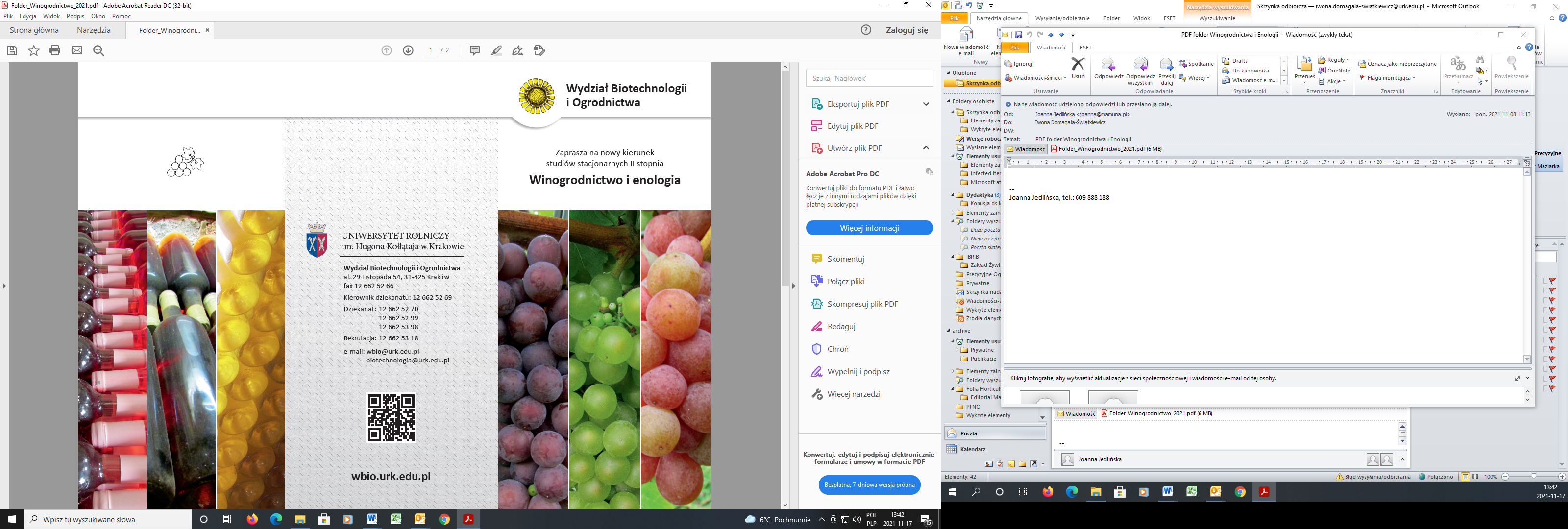 Ulotka prezentująca kierunków prowadzone na WBiO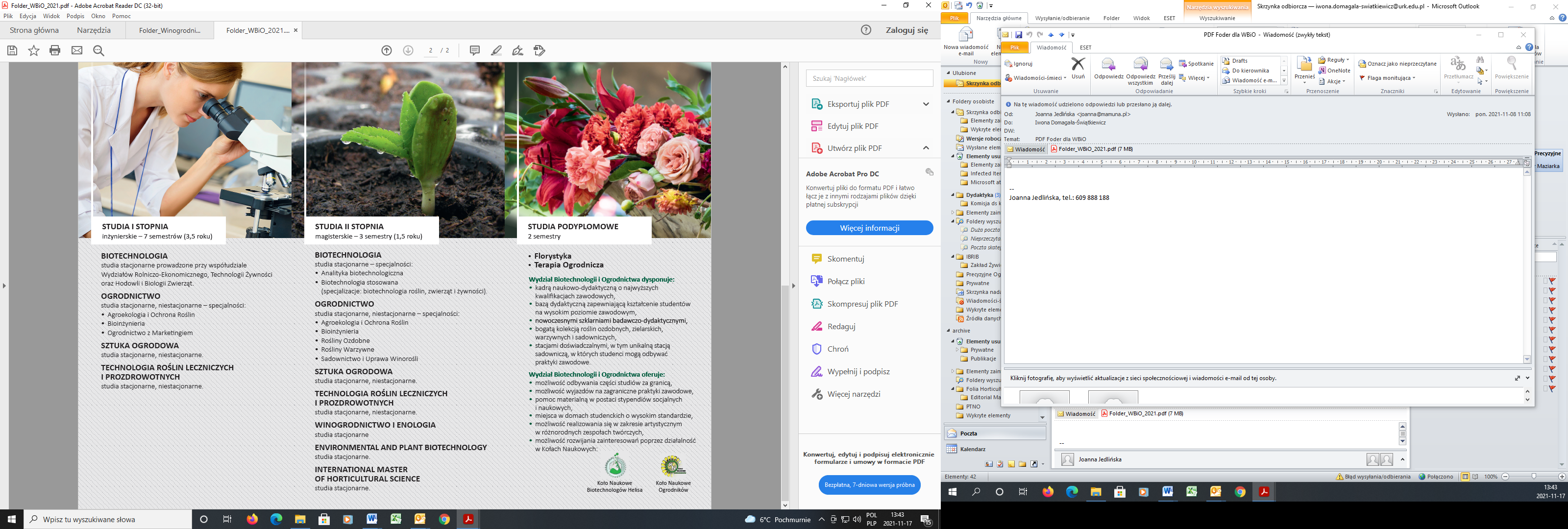 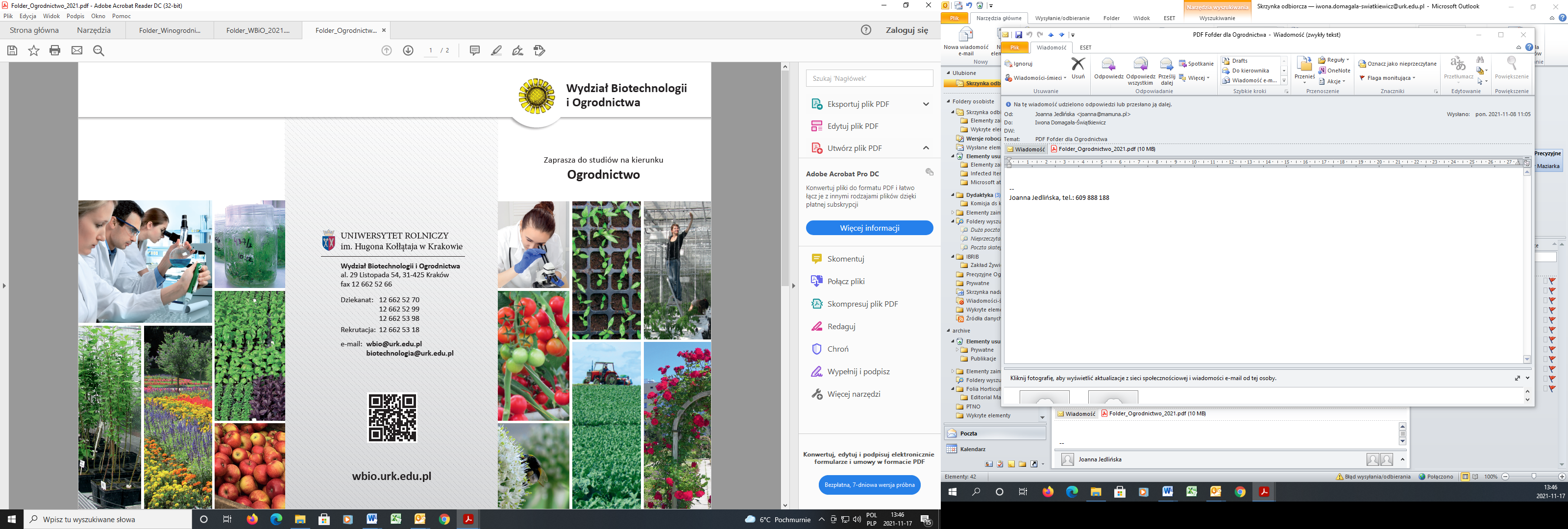 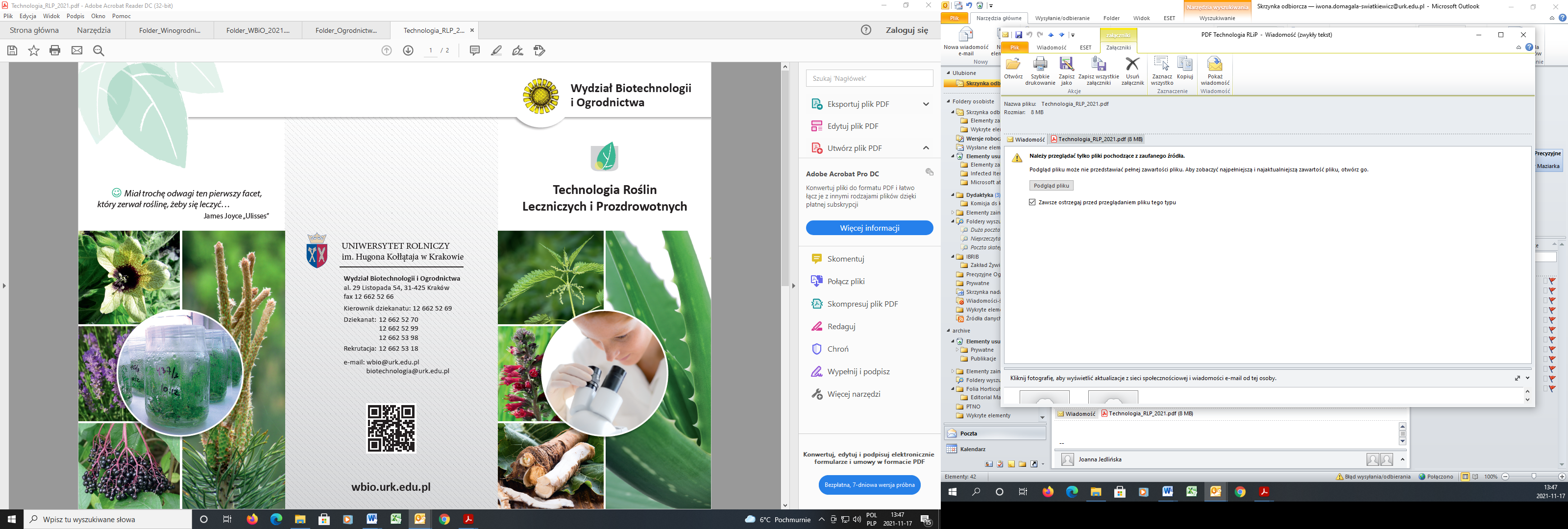 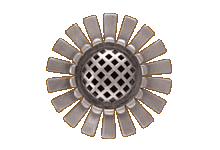 Wydział Biotechnologii i OgrodnictwaUniwersytet Rolniczy w KrakowieWydanie: 2021WYDZIAŁOWY SYSTEM JAKOŚCI KSZTAŁCENIAWydanie: 2021ROCZNY RAPORT Z DZIAŁANIA UCZELNIANEGO SYSTEMU ZAPEWNIENIA
JAKOŚCI KSZTAŁCENIA NA WYDZIALE BIOTECHNOLOGII I OGRODNICTWAW ROKU AKADEMICKIM 2020/2021ROCZNY RAPORT Z DZIAŁANIA UCZELNIANEGO SYSTEMU ZAPEWNIENIA
JAKOŚCI KSZTAŁCENIA NA WYDZIALE BIOTECHNOLOGII I OGRODNICTWAW ROKU AKADEMICKIM 2020/2021ROCZNY RAPORT Z DZIAŁANIA UCZELNIANEGO SYSTEMU ZAPEWNIENIA
JAKOŚCI KSZTAŁCENIA NA WYDZIALE BIOTECHNOLOGII I OGRODNICTWAW ROKU AKADEMICKIM 2020/2021Raport przyjęty na posiedzeniu Kolegium Wydziału w dniu 19.01.2022 r.Raport przyjęty na posiedzeniu Kolegium Wydziału w dniu 19.01.2022 r.Raport przyjęty na posiedzeniu Kolegium Wydziału w dniu 19.01.2022 r.RozdziałRozdziałTytułStrona1.Uczelniany System Zapewniania Jakości Kształcenia na WBiO – schemat organizacyjny i zadania realizowane w roku akademickim 2020-2021Uczelniany System Zapewniania Jakości Kształcenia na WBiO – schemat organizacyjny i zadania realizowane w roku akademickim 2020-202152.ProceduryProcedury63. Programy kształceniaProgramy kształcenia74.KadraKadra10Liczba wykładów i ćwiczeń z seminariamiLiczba wykładów i ćwiczeń z seminariami10Realizacja godzin dydaktycznych w KatedrachRealizacja godzin dydaktycznych w Katedrach11Zlecenia godzin dydaktycznych w ramach umów cywilno-prawnychZlecenia godzin dydaktycznych w ramach umów cywilno-prawnych12Obciążenie dydaktyczne samodzielnych pracowników naukowychObciążenie dydaktyczne samodzielnych pracowników naukowych13Obciążenie dydaktyczne niesamodzielnych pracowników naukowychObciążenie dydaktyczne niesamodzielnych pracowników naukowych15Podnoszenie kwalifikacjiPodnoszenie kwalifikacji17Nagrody i wyróżnienia dla nauczycieli za działalność dydaktycznąNagrody i wyróżnienia dla nauczycieli za działalność dydaktyczną17Wymiana nauczycieli akademickichWymiana nauczycieli akademickich175.Baza dydaktycznaBaza dydaktyczna20Jakość i warunki prowadzenia zajęćJakość i warunki prowadzenia zajęć20BibliotekaBiblioteka226.Ocena przebiegu procesu dydaktycznegoOcena przebiegu procesu dydaktycznego23Podsumowanie sesji egzaminacyjnej zimowej/letniejPodsumowanie sesji egzaminacyjnej zimowej/letniej23Analiza sprawozdań z weryfikacji efektów uczeniaAnaliza sprawozdań z weryfikacji efektów uczenia28Hospitacje zajęćHospitacje zajęć28Ankietyzacja przedmiotu/nauczyciela w systemie USOSAnkietyzacja przedmiotu/nauczyciela w systemie USOS29Ankietyzacja procesu studiowania Ankietyzacja procesu studiowania 30Ocena przebiegu praktykOcena przebiegu praktyk54Prace dyplomowe – weryfikacja w systemie antyplagiatowymPrace dyplomowe – weryfikacja w systemie antyplagiatowym72Ocena procesu dyplomowaniaOcena procesu dyplomowania727.Wymiana studentówWymiana studentów838. Działalność Koła Naukowego i aktywność publikacyjna studentów/doktorantówDziałalność Koła Naukowego i aktywność publikacyjna studentów/doktorantów859.Inne osiągnięcia studentów i pracowników w realizacji efektów uczeniaInne osiągnięcia studentów i pracowników w realizacji efektów uczenia9510.Spotkania otwarte Prodziekana ds. Dydaktycznych i Studenckich ze studentamiSpotkania otwarte Prodziekana ds. Dydaktycznych i Studenckich ze studentami9511. Działania promocyjne/informacyjne/szkolenioweDziałania promocyjne/informacyjne/szkoleniowe9712.Rekomendacje komisji dotyczące podniesienia jakości kształceniaRekomendacje komisji dotyczące podniesienia jakości kształcenia10013.AneksAneks10210099KierunekLiczba godzin Liczba godzin Liczba godzin Liczba godzin Liczba godzin Liczba godzin Liczba godzin Liczba godzin Liczba godzin KierunekStacjonarneStacjonarneStacjonarneStacjonarneNiestacjonarneNiestacjonarneNiestacjonarneNiestacjonarneRazemKierunekw.w.ćw.+sem.ćw.+sem.w.w.ćw.+sem.ćw.+sem.RazemOgrodnictwoOgrodnictwoOgrodnictwoOgrodnictwoOgrodnictwoOgrodnictwoOgrodnictwoOgrodnictwoOgrodnictwo2950Katedra Biologii Roślin i BiotechnologiiKatedra Biologii Roślin i Biotechnologii213213247247939381634Katedra Botaniki, Fizjologii i Ochrony RoślinKatedra Botaniki, Fizjologii i Ochrony Roślin27027053153178781531032Katedra OgrodnictwaKatedra Ogrodnictwa287287240240147147183857Katedra Roślin Ozdobnych i Sztuki OgrodowejKatedra Roślin Ozdobnych i Sztuki Ogrodowej133133105105969693427BiotechnologiaBiotechnologiaBiotechnologiaBiotechnologiaBiotechnologiaBiotechnologiaBiotechnologiaBiotechnologiaBiotechnologia1971Katedra Biologii Roślin i Biotechnologii26526512971297----1563Katedra Botaniki, Fizjologii i Ochrony Roślin5252308308----360Katedra Ogrodnictwa003030----30Katedra Roślin Ozdobnych i Sztuki Ogrodowej181800----18Sztuka OgrodowaSztuka OgrodowaSztuka OgrodowaSztuka OgrodowaSztuka OgrodowaSztuka OgrodowaSztuka OgrodowaSztuka OgrodowaSztuka Ogrodowa5298Katedra Biologii Roślin i Biotechnologii21021026426484847878636Katedra Botaniki, Fizjologii i Ochrony Roślin2112117187181071072612611297Katedra Ogrodnictwa13513521021063636565473Katedra Roślin Ozdobnych i Sztuki Ogrodowej598598147714773323324854852892Technologia Roślin Leczniczych i ProzdrowotnychTechnologia Roślin Leczniczych i ProzdrowotnychTechnologia Roślin Leczniczych i ProzdrowotnychTechnologia Roślin Leczniczych i ProzdrowotnychTechnologia Roślin Leczniczych i ProzdrowotnychTechnologia Roślin Leczniczych i ProzdrowotnychTechnologia Roślin Leczniczych i ProzdrowotnychTechnologia Roślin Leczniczych i ProzdrowotnychTechnologia Roślin Leczniczych i Prozdrowotnych3234Katedra Biologii Roślin i Biotechnologii339339622622----961Katedra Botaniki, Fizjologii i Ochrony Roślin322322729729----1051Katedra Ogrodnictwa337337789789----1126Katedra Roślin Ozdobnych i Sztuki Ogrodowej51514545----96Winogrodnictwo i EnologiaWinogrodnictwo i EnologiaWinogrodnictwo i EnologiaWinogrodnictwo i EnologiaWinogrodnictwo i EnologiaWinogrodnictwo i EnologiaWinogrodnictwo i EnologiaWinogrodnictwo i EnologiaWinogrodnictwo i Enologia543Katedra Biologii Roślin i Biotechnologii30303030----60Katedra Botaniki, Fizjologii i Ochrony Roślin45456060----105Katedra Ogrodnictwa7575285285----360Katedra Roślin Ozdobnych i Sztuki Ogrodowej181800----18ErasmusErasmusErasmusErasmusErasmusErasmusErasmusErasmusErasmus1053Katedra Biologii Roślin i Biotechnologii375375366366----741Katedra Botaniki, Fizjologii i Ochrony Roślin126126141141----267Katedra Ogrodnictwa30301515----45Environmental and Plant BiotechnologyEnvironmental and Plant BiotechnologyEnvironmental and Plant BiotechnologyEnvironmental and Plant BiotechnologyEnvironmental and Plant BiotechnologyEnvironmental and Plant BiotechnologyEnvironmental and Plant BiotechnologyEnvironmental and Plant BiotechnologyEnvironmental and Plant Biotechnology70,5Katedra Biologii Roślin i Biotechnologii004545----45Katedra Botaniki, Fizjologii i Ochrony Roślin9916,516,5----25,5International Master of Horticultural ScienceInternational Master of Horticultural ScienceInternational Master of Horticultural ScienceInternational Master of Horticultural ScienceInternational Master of Horticultural ScienceInternational Master of Horticultural ScienceInternational Master of Horticultural ScienceInternational Master of Horticultural ScienceInternational Master of Horticultural Science0Katedra Ogrodnictwa0000----0Wydział Rolniczo-EkonomicznyWydział Rolniczo-EkonomicznyWydział Rolniczo-EkonomicznyWydział Rolniczo-EkonomicznyWydział Rolniczo-EkonomicznyWydział Rolniczo-EkonomicznyWydział Rolniczo-EkonomicznyWydział Rolniczo-EkonomicznyWydział Rolniczo-Ekonomiczny33Katedra Ogrodnictwa10102323000033Architektura Krajobrazu – Wydział Inżynierii Środowiska i GeodezjiArchitektura Krajobrazu – Wydział Inżynierii Środowiska i GeodezjiArchitektura Krajobrazu – Wydział Inżynierii Środowiska i GeodezjiArchitektura Krajobrazu – Wydział Inżynierii Środowiska i GeodezjiArchitektura Krajobrazu – Wydział Inżynierii Środowiska i GeodezjiArchitektura Krajobrazu – Wydział Inżynierii Środowiska i GeodezjiArchitektura Krajobrazu – Wydział Inżynierii Środowiska i GeodezjiArchitektura Krajobrazu – Wydział Inżynierii Środowiska i GeodezjiArchitektura Krajobrazu – Wydział Inżynierii Środowiska i Geodezji1873,5Katedra Botaniki, Fizjologii i Ochrony Roślin6868282282----350Katedra Ogrodnictwa37373838----75Katedra Roślin Ozdobnych i Sztuki Ogrodowej362,5362,510861086----1448,5Wydział Technologii ŻywnościWydział Technologii ŻywnościWydział Technologii ŻywnościWydział Technologii ŻywnościWydział Technologii ŻywnościWydział Technologii ŻywnościWydział Technologii ŻywnościWydział Technologii ŻywnościWydział Technologii Żywności83Katedra Biologii Roślin i Biotechnologii30301515003348Katedra Botaniki, Fizjologii i Ochrony Roślin445500009Katedra Ogrodnictwa16161010000026Wydział Hodowli i Biologii ZwierzątWydział Hodowli i Biologii ZwierzątWydział Hodowli i Biologii ZwierzątWydział Hodowli i Biologii ZwierzątWydział Hodowli i Biologii ZwierzątWydział Hodowli i Biologii ZwierzątWydział Hodowli i Biologii ZwierzątWydział Hodowli i Biologii ZwierzątWydział Hodowli i Biologii Zwierząt491Katedra Biologii Roślin i Biotechnologii30304545000075Katedra Botaniki, Fizjologii i Ochrony Roślin10610628128110102020416Wydział LeśnyWydział LeśnyWydział LeśnyWydział LeśnyWydział LeśnyWydział LeśnyWydział LeśnyWydział LeśnyWydział Leśny42Katedra Roślin Ozdobnych i Sztuki Ogrodowej2222202042OgółemOgółemOgółemOgółemOgółemOgółemOgółemOgółemOgółem17642JednostkaSuma wszystkich godzin pracowników dydaktycznych (w tym prace dyplomowe i praktyki zawodowe)W tym nadgodzinyGodziny dydaktyczne doktorantówKatedra Biologii Roślin i Biotechnologii4935725335Katedra Botaniki, Fizjologii i Ochrony Roślin5076,51352,50Katedra Ogrodnictwa3193943180Katedra Roślin Ozdobnych i Sztuki Ogrodowej5229,5849,560Suma184343870575JednostkaKierunekPracownicy naukowi innych uczelni/ spoza URPracownicy naukowi innych uczelni/ spoza URPracownicy emerytowaniPracownicy emerytowaniPracownicy techniczni*Pracownicy techniczni*Doktoranci (ponad limit) + inne Doktoranci (ponad limit) + inne OgółemJednostkaKierunekliczbagodzinyliczbagodzinyliczbagodzinyliczbagodzinyOgółemKBRiBBiotechnologia2100001905165355KBRiBOgrodnictwo160000006KBRiBTRLiP110000021121KBRiBErasmus130000003KBRiBWTŻ11500000015KBFiORBiotechnologia112000011527KBFiOROgrodnictwo00001300030KBFiORSztuka Ogrodowa00001120012KBFiORTRLiP00001300030KBFiORWHiBZ00001150015KOSztuka Ogrodowa0000001129129KOTRLiP1600000142102KOWinogrodnictwo i Enologia16000130115105KOArchitektura Krajobrazu00000014545KROiSzOBiotechnologia00000016060KROiSzOOgrodnictwo118000011836KROiSzOSztuka Ogrodowa53841452322267722KROiSzOArchitektura Krajobrazu13000000030Dziekan WBiOBiotechnologia37800000078Umowy CAWPWinogrodnictwo i Enologia3120000000120RazemRazem228961458239167671941JednostkaLiczba pracowników samodzielnychW.Ćw.SeminariaPrace inż./mgrOgółemKBRiB1214911224172,51203007,5KBFiOR1312112416,563603750,5KO9,5107113383331592901KROiSzO4745284201961326Suma38,545185262,5769,543510985JednostkaLiczba pracowników samodzielnychW.Wykłady na 1 pracownikaĆw.Ćwiczenia na 1 pracownikaSeminariaSeminaria na 1 pracownikaPrace inż./mgrPrace na 1 pracownikaKBRiB121491124,251224102,00172,514,3812010,00KBFiOR13121193,152416,5185,88634,85604,62KO9,51071112,741338140,8433335,0515916,74KROiSzO4745186,2528471,0020150,259624,00Suma38,545185262,5769,5435JednostkaLiczba pracowników niesamodzielnychW.Ćw.SeminariaPrace inż./mgrOgółemKBRiB4,5178166928,5391914,5KBFiOR419610260601282KO16621709292KROiSzO10885,52781451923903,5Suma19,51325,5569373,53007392JednostkaLiczba pracowników niesamodzielnychW.Wykłady na 
1 pracownikaĆw.Ćwiczenia na 1 pracownikaSeminariaSeminaria na 1 pracownikaPrace inż./mgrPrace na 
1 pracownikaKBRiB4,517839,561669370,8928,56,33398,67KBFiOR419649,001026256,5000,006015,00KO16666,00217295,0000,0099,00KROiSzO10885,588,552781278,10454,5019219,20Suma19,51325,5569373,5300Liczba umów międzynarodowych w danym roku 86 (URK, WBiO) + 20 Erasmus+Liczba nauczycieli prowadzących zajęcia za granicą, nazwa programu:ERASMUS3CEEPUS0MostARInneLiczba nauczycieli z zagranicy prowadzących zajęcia na kierunku, nazwa programu:ERASMUS0CEEPUS0MostARInneLiczba spotkań na których uczestnicy wymiany przekazali doświadczenia i obserwacjeLp.Imię i nazwiskoTermin pobytuMiejsce pobytuCel wyjazduŹródło finansowania1.Aleksandra Koźmińska03.06.-13.06.2021Universidad Politecnica de Valencia, Hiszpaniastaż2019-1-PL01-KA103-0635512.Piotr Siwek23.08.-05.09.2021Agricultural University, Plovdiv, Bułgariastaż2019-1-PL01-KA103-0635513.Aleksandra Koźmińska19.09.-26.09.2021Universidad Politecnica de Valencia, Hiszpaniastaż2019-1-PL01-KA103-063551Imię i NazwiskoUczelnia macierzystaData pobytu------------------------------------------------------Imię i NazwiskoUczelnia macierzystaData pobytu------------------------------------------------------kod przedmiotutytułKoordynatorl. godzin - ćwiczenial. godzin - wykładl. godzin – seminar.semestr zimowysemestr zimowysemestr zimowysemestr zimowysemestr zimowysemestr zimowyE.1z.EBB.SC.ECTIE.OEnvironmental biotechnology and bioremediationdr hab. Kaszycki P., prof. URK1530E.1z.GEG.SC.ECTIE.OGenetic Engineeringdr hab. Szklarczyk M.3030E.1z.INT.SC.ECTIE.OIntegrated Plant Protectiondr hab. Nawrocki J., dr hab. Pobożniak Maria24615E.1z.MBM.SC.ECTIE.OMolecular Biologydr hab. Szklarczyk M.2520E.1z.PGX.SC.ECTIE.OPlant Genomicsprof. Grzebelus D.1515E.1z.PTF.SC.ECTIE.OPostharvest Technology of Fruit Cropsdr hab. Dziedzic E.1020semestr letnisemestr letnisemestr letnisemestr letnisemestr letnisemestr letniE.1l.BCH.SC.ECTIE.OBiochemistrydr hab. Kaszycki P., prof. URK3030E.1l.BIO.SC.ECTIE.OBiological and biotechnical methods of plant protectiondr hab. Pobożniak M., dr hab. Nawrocki J.15624E.1l.BSR.SC.ECTIE.OBioremediation and soil reclamationdr hab. Augustynowicz J., prof. URK52530E.1l.CIM.SC.ECTIE.OCrop improvementprof. Grzebelus D.3030E.1l.ECO.SC.ECTIE.OEcological Methods of Plant Protectiondr hab. Wojciechowicz-Żytko E., dr hab. Nawrocki J.1515E.1l.GEG.SC.ECTIE.OGenetic Engineeringdr hab. Szklarczyk M., prof. URK3030E.1l.GMO.SC.ECTIE.OGMO development and assessment techniquesprof. Barański Rafał1515E.1l.MBM.SC.ECTIE.OMolecular Biologydr hab. Szklarczyk M., prof. URK2520E.1l.MPH.SC.ECTIE.OMolecular phylogeneticsdr inż. Czernicka M., prof. URK1515E.1l.SCC.SC.ECTIE.OSystematics and characteristics of crop plantsdr hab. Wiszniewska A., prof. URK1515imię nazwiskojednostka/uczelniadata/godzinatemat wystąpieniaimię i nazwiskojednostkaMassimoIorizzoN.C. State University Plants for Human Health Institute, Kannapolis, North Carolina, United States28 maja 2021, 13.30-15Leveraging advanced genomic resources to study quality traits in fruit and vegetable cropsprof. Dariusz GrzebelusKBRiBFilip GazdikPhD student, Faculty of Horticulture in Lednice, Mendel University in Brno, Czech Rep.28 maja 2021, 11.30-15Research on Horticulture at the Faculty of Horticulture in Ledniceprof. Dariusz GrzebelusKBRiBViktorijaVaštakaitė-KairienėLithuanian Research Centre for Agriculture and Forestry, Institute of Horticulture26 lutego 2021Response of horticultural plants to different wavelenghts and durations of LEDsDr inż. Anna Kołton, prof. URKKBFiORLiczba studentów studiów stacjonarnych  I stopnia na dzień 17.11.2021Biotechnologia OgrodnictwoSztuka OgrodowaTechnologia Roślin Leczniczych i ProzdrowotnychLiczba studentów studiów stacjonarnych  I stopnia na dzień 17.11.2021Biotechnologia OgrodnictwoSztuka OgrodowaTechnologia Roślin Leczniczych i Prozdrowotnych2606214381Liczba studentów studiów stacjonarnych  II stopnia na dzień 17.11.2021BiotechnologiaOgrodnictwo Sztuka OgrodowaTechnologia Roślin Leczniczych i ProzdrowotnychWinogrodnictwo i enologiaInternational Master of Horticultural ScienceEnvironmental and Plant BiotechnologyLiczba studentów studiów stacjonarnych  II stopnia na dzień 17.11.2021BiotechnologiaOgrodnictwo Sztuka OgrodowaTechnologia Roślin Leczniczych i ProzdrowotnychWinogrodnictwo i enologiaInternational Master of Horticultural ScienceEnvironmental and Plant Biotechnology8403013647Liczba studentów studiów niestacjonarnych I stopnia na dzień 17.11.2021Ogrodnictwo Sztuka Ogrodowa Liczba studentów studiów niestacjonarnych II stopnia na dzień 17.11.2021Sztuka ogrodowaLiczba studentów studiów niestacjonarnych I stopnia na dzień 17.11.2021Ogrodnictwo Sztuka Ogrodowa Liczba studentów studiów niestacjonarnych II stopnia na dzień 17.11.2021Sztuka ogrodowa419116RAZEM liczba studentów Wydziału BiO na dzień 17.11.2021RAZEM liczba studentów Wydziału BiO na dzień 17.11.2021838 (w tym studentów niestacjonarnych – 148 i cudzoziemców - 17)Liczba sal wykładowych55Liczba sal ćwiczeniowych, liczba laboratoriów (sal specjalistycznych, sal seminaryjnych, itp.) wykorzystywanych w procesie dydaktycznym2020Liczba stanowisk komputerowych wykorzystywanych w procesie dydaktycznym dostępnych dla wszystkich przedmiotów5050Liczba rzutników multimedialnych zainstalowanych na stałe2525Licencje oprogramowania wykorzystywanego w procesie dydaktycznymMicrosoft Dev Tools for Teaching (ogólna licencja)Statistica (ogólna licencja) Office 2007 (ogólna licencja) Corel (licencja edukacyjna 20 stanowisk) AutoCad 2011 (licencja edukacyjna 16 stanowisk)  AutoCad 2012, aplikacje: Revit, 3ds Max, AutoCad AutoCad 2019 (licencja edukacyjna)ArchitectureRhinoceros (licencja edukacyjna 30 stanowisk) Vectorworks (licencja edukacyjna 35 stanowisk) ArchiCad (licencja edukacyjna 16 stanowisk) Microsoft Dev Tools for Teaching (ogólna licencja)Statistica (ogólna licencja) Office 2007 (ogólna licencja) Corel (licencja edukacyjna 20 stanowisk) AutoCad 2011 (licencja edukacyjna 16 stanowisk)  AutoCad 2012, aplikacje: Revit, 3ds Max, AutoCad AutoCad 2019 (licencja edukacyjna)ArchitectureRhinoceros (licencja edukacyjna 30 stanowisk) Vectorworks (licencja edukacyjna 35 stanowisk) ArchiCad (licencja edukacyjna 16 stanowisk) Liczebność grup ćwiczeniowych laboratoryjnych, projektowych, terenowych1515Liczba terenowych stacji dydaktyczno-badawczych Stacja Dydaktyczno-Badawcza przy Kampusie 29 Listopada 54Sadownicza Stacja Dydaktyczno-Badawcza Garlica MurowanaWarzywnicza Stacja Dydaktyczno-Badawcza MydlnikiStacja Doświadczalna w Prusach44ObiektNazwa zadaniaSala ćwiczeń 320 oraz 321Remont generalny, instalacja wyposażenia laboratoryjnegoSala 518Remont generalny, instalacja wyposażenia laboratoryjnegoSala 333Zainstalowanie projektora N2Wymiana starego projektoraSala 21   Wymiana ekranu i projektoraParter - toaletaRemont generalny ogólnodostępnej toalety l.p.Nazwa zadaniaNazwa zadaniaNazwa zadaniawartość zadaniawartość w latach realizacjiwartość w latach realizacjil.p.Nazwa zadaniaNazwa zadaniaNazwa zadaniawartość zadania2021202212223451Laboratoria budynku WBiO przy al. 29 Listopada 54 Laboratoria budynku WBiO przy al. 29 Listopada 54 Laboratoria budynku WBiO przy al. 29 Listopada 54        450 000                       -               450 000     1.1. Roboty budowlane                    300 000                       -                300 000     1.2. Instalacje sanitarne                   50 000                       -                  50 000     1.3. Instalacje elektryczne                  100 000                       -                100 000    2Klimatyzacja  w budynku WBiO przy al. 29 Listopada 54 Klimatyzacja  w budynku WBiO przy al. 29 Listopada 54 Klimatyzacja  w budynku WBiO przy al. 29 Listopada 54        950 000                       -               950 000    2.1. Przygotowanie projektu                   100 000                       -                100 000    2.2. Roboty budowlano-montażowe                   850 000                       -                850 000    3 Remont łącznika szklarni przy al. 29 listopada 58  Remont łącznika szklarni przy al. 29 listopada 58  Remont łącznika szklarni przy al. 29 listopada 58     1 500 000                       -            1 500 000    3.1. Przygotowanie projektu                   100 000                       -                100 000    3.2. Roboty budowlano-montażowe                1 400 000                       -              1 400 000    4.Łącznika szklarni przy al. 29 Listopada 56Łącznika szklarni przy al. 29 Listopada 56Łącznika szklarni przy al. 29 Listopada 56    1 800 751                       -            1 800 751    4.1. Przygotowanie projektu                   120 000                       -                120 000    4.2. Roboty budowlano-montażowe                1 680 751                       -              1 680 751    5.Dostawa i montaż kontenera na odczynniki chemiczneDostawa i montaż kontenera na odczynniki chemiczneDostawa i montaż kontenera na odczynniki chemiczne 160 000                       -               160 000    5.1. Dostawa i montaż kontenera                    80 000                       -                  80 000    5.2. Dostawa i montaż wyposażenia                    80 000                       -                  80 000    6.Instalacje informatyczne i elektroniczne WBiOInstalacje informatyczne i elektroniczne WBiOInstalacje informatyczne i elektroniczne WBiO    2 602 249        2 600 000                   2 249    6.1. Projekt                             -                       -                           -    6.2. Wykonanie                2 602 249          2 600 000                    2 249     Razem  Razem  Razem     7 463 000        2 600 000            4 863 000    L.p.TytułWersja zamawianaWydział zamawiający1Erwerbs-Obstbau printWBiO2Garten Praxis printWBiO3HortScience printWBiO4Journal American Rhododendron Society printWBiO5Journal of Apicultural ResearchonlineWBiO6Journal of Horticultural Science and Biotechnology printWBiO7Journal of Plant Physiology printWBiO+WRE8Journal of the American Society for Horticultural Science printWBiO9Phytopathology printWBiO+WRE10Plasticulture printWBiO11TASPO Garten Design printWIŚiG+WBiO12Landscape ArchitectureprintWIŚiG+WBiO13Neue LandschaftprintWIŚiG+WBiO14Stadt und Grün printWIŚiG+WBiO15HortScience (nowe)printWBiORok studiówWpisani 
na semestrZaliczenie 
w terminie%Po terminie%Ogrodnictwo semestr zimowy 2020/2021Ogrodnictwo semestr zimowy 2020/2021Ogrodnictwo semestr zimowy 2020/2021Ogrodnictwo semestr zimowy 2020/2021Ogrodnictwo semestr zimowy 2020/2021Ogrodnictwo semestr zimowy 2020/2021I – dla całego kierunku351131,412,9II - dla całego kierunku1596016,6III – Agroekologia i ochrona roślin181583,315,5IV – Agroekologia i ochrona roślin151280-Ogrodnictwo semestr letni 2020/2021Ogrodnictwo semestr letni 2020/2021Ogrodnictwo semestr letni 2020/2021Ogrodnictwo semestr letni 2020/2021Ogrodnictwo semestr letni 2020/2021Ogrodnictwo semestr letni 2020/2021I – dla całego kierunku 13753,8-II - Agroekologia i ochrona roślin12866,6325III – Agroekologia i ochrona roślin181583,3316,61 sem. mgr. – brak naboru3 sem. mgr. – brak naboru, wznowienia na studia4375-% zaliczeń w terminie% zaliczeń w terminie% zaliczeń po terminie% zaliczeń po terminieSesjazimowaletniazimowaLetniaOgrodnictwo63,6767,9520,8Rok studiówWpisani 
na semestrZaliczenie 
w terminie%Po terminie%semestr zimowy 2020/2021semestr zimowy 2020/2021semestr zimowy 2020/2021semestr zimowy 2020/2021semestr zimowy 2020/2021semestr zimowy 2020/2021I 443272,7212,27II 393589,7-III272488,8813,7IV292896,5-2 sem. magisterskie262180,7613,8semestr letni 2020/2021semestr letni 2020/2021semestr letni 2020/2021semestr letni 2020/2021semestr letni 2020/2021semestr letni 2020/2021I 302996,613,3II 353497,112,8III 252496141 sem. magisterskie201890-3 sem. magisterskie302790-Stopień% zaliczeń w terminie% zaliczeń w terminie% zaliczeń po terminie% zaliczeń po terminieSesjazimowaletniazimowaletniaSztuka ogrodowa86,9596,52,983,4II stopień Sztuka ogrodowa80,7690,03,80-Rok studiówWpisani 
na semestrZaliczenie 
w terminie%Po terminie%Semestr zimowy 2020/2021Semestr zimowy 2020/2021Semestr zimowy 2020/2021Semestr zimowy 2020/2021Semestr zimowy 2020/2021Semestr zimowy 2020/2021I 442965,936,8II 281864,3310,7III9555,5-IV222090,9-2 sem. magisterskie11872,72-semestr letni 2020/2021semestr letni 2020/2021semestr letni 2020/2021semestr letni 2020/2021semestr letni 2020/2021semestr letni 2020/2021I 301963,326,6II212095,214,76III55100-1 sem. II stopnia151173,3213,33 sem. II stopnia88100-Stopień% zaliczeń w terminie% zaliczeń w terminie% zaliczeń po terminie% zaliczeń po terminieSesjazimowaletniazimowaletniaTRLiP69,1586,168,755,68II stopień TRLiP72,7256,65--Rok studiówWpisani 
na semestrZaliczenie 
w terminie%Po terminie%semestr zimowy 2020/2021semestr zimowy 2020/2021semestr zimowy 2020/2021semestr zimowy 2020/2021semestr zimowy 2020/2021semestr zimowy 2020/20212 sem. studia II stopnia6583,33116,67semestr letni 2020/2021semestr letni 2020/2021semestr letni 2020/2021semestr letni 2020/2021semestr letni 2020/2021semestr letni 2020/20213 sem. studia II stopnia6583,33-1 sem. studia II stopnia13646,15-Rok studiówWpisani 
na semestrZaliczenie 
w terminie%Po terminie%semestr zimowy 2020/2021semestr zimowy 2020/2021semestr zimowy 2020/2021semestr zimowy 2020/2021semestr zimowy 2020/2021semestr zimowy 2020/20213 sem. studia II stopnia4125-Rok studiówWpisani 
na semestrZaliczenie 
w terminie%Po terminie%semestr zimowy 2020/2021semestr zimowy 2020/2021semestr zimowy 2020/2021semestr zimowy 2020/2021semestr zimowy 2020/2021semestr zimowy 2020/20213 sem. magisterskie33100-semestr letni 2020/2021semestr letni 2020/2021semestr letni 2020/2021semestr letni 2020/2021semestr letni 2020/2021semestr letni 2020/20214 sem. magisterskie33100Rok studiówWpisani 
na semestrZaliczenie 
w terminie%Po terminie%semestr  zimowy 2020/2021semestr  zimowy 2020/2021semestr  zimowy 2020/2021semestr  zimowy 2020/2021semestr  zimowy 2020/2021semestr  zimowy 2020/2021I715070,42811,27II764660,5323130,26III544888,8947,41IV999191,9211,012 sem.  magisterskie554581,8147,27semestr  letni 2020/2021semestr  letni 2020/2021semestr  letni 2020/2021semestr  letni 2020/2021semestr  letni 2020/2021semestr  letni 2020/2021I575291,2335,26II692637,6840257,97III573968,421424,561 sem. magisterskie80729056,253 sem.  magisterskie484593,7524,17Specjalność% zaliczeń w terminie% zaliczeń w terminie% zaliczeń po terminie% zaliczeń po terminieSesjazimowaletniazimowaletniaBiotechnologia78,8775,2411,2720,58Rok studiówWpisani 
na semestrZaliczenie 
w terminie%Po terminie%semestr  zimowy 2020/2021semestr  zimowy 2020/2021semestr  zimowy 2020/2021semestr  zimowy 2020/2021semestr  zimowy 2020/2021semestr  zimowy 2020/2021I161168,75-II8562,5337,5IV191578,915,262 sem. magisterskie141071,4214,3semestr  letni 2020/2021semestr  letni 2020/2021semestr  letni 2020/2021semestr  letni 2020/2021semestr  letni 2020/2021semestr  letni 2020/2021I11763,6319,1II9444,4444,43 sem. magisterskie141392,8-Rok studiówWpisani 
na semestrZaliczenie 
w terminie%Po terminie%semestr zimowy 2020/2021semestr zimowy 2020/2021semestr zimowy 2020/2021semestr zimowy 2020/2021semestr zimowy 2020/2021semestr zimowy 2020/2021I372464,8638,1II221359,0731,8III19947,4526,3IV181266,6-semestr  letni 2020/2021semestr  letni 2020/2021semestr  letni 2020/2021semestr  letni 2020/2021semestr  letni 2020/2021semestr  letni 2020/2021I262090,9-II231878,314,3III15960,0533,31 sem.  magisterskie161168,75318,75Kierunek% zaliczeń w terminie% zaliczeń w terminie% zaliczeń po terminie% zaliczeń po terminieSesjazimowaletniazimowaletniaOgrodnictwo70,366,91926,75Sztuka Ogrodowa59,574,522,118,8Liczba nauczycieli akademickich Wydziału Biotechnologii i Ogrodnictwa64,5Liczba przeprowadzonych hospitacji nauczycieli akademickich30 (46,5%) +2 doktorantówLiczba przeprowadzonych powtórnych hospitacji tej samej osoby-Liczba hospitacji związanych z niską oceną (komentarzami) w ankiecie studentów-Liczba hospitowanych osóbLiczba hospitowanych osóbLiczba hospitowanych osóbLiczba hospitowanych osóbLiczba hospitowanych osóbLiczba hospitowanych osóbstanowiskoSpoza wydziałuZ wydziałuZ wydziałuZ wydziałuZ wydziałustanowiskoSpoza wydziałuKBRiBKBFiORKROiSzOKOprofesor2112adiunkt z hab.12224adiunkt1325asystent11doktorant11Frekwencja1OgółemStudia 1˚Studia 2˚Liczba ankiet do wypełnienia27526219635606Liczba ankiet wypełnionych28742459415Udział procentowy ankiet wypełnionych10,4411,207,40Liczba ankiet spełniających kryteria84980742Udział procentowy ankiet spełniających kryteria (wśród ankiet wypełnionych)29,5432,8210,12PytanieOcenaAtrakcyjność zajęć 5,36Sprecyzowanie wymagań wobec studentów 5,41Umiejętność przekazywania wiedzy5,38Terminowość i punktualność zajęć oraz wykorzystanie czasu zajęć5,42Komunikatywność pomiędzy prowadzącym a studentami5,39PytanieOcenaOcenaOcenaOcenaOcenaPytanie23456Atrakcyjność zajęć 2,214,3010,8222,3160,71Sprecyzowanie wymagań wobec studentów 0,661,288,1823,5766,31Umiejętność przekazywania wiedzy0,835,089,1723,7661,59Terminowość i punktualność zajęć oraz wykorzystanie czasu zajęć0,670,8411,4423,7963,65Komunikatywność pomiędzy prowadzącym a studentami4,790,988,7921,8464,50PytanieOcenaOcenaPytaniećwiczeniawykładyAtrakcyjność zajęć 5,475,52Sprecyzowanie wymagań wobec studentów 5,645,60Umiejętność przekazywania wiedzy5,545,48Terminowość i punktualność zajęć oraz wykorzystanie czasu zajęć5,655,53Komunikatywność pomiędzy prowadzącym a studentami5,665,55FrekwencjaStudia 1˚Studia 2˚Ogółem1Liczba ankiet do wypełnienia8096266110757Liczba ankiet wypełnionych517160677Udział procentowy ankiet wypełnionych6,396,016,29Liczba ankiet spełniających kryteria21413227Udział procentowy ankiet spełniających kryteria (wśród ankiet wypełnionych)41,398,1333,53PytanieOcenaOcenaOcenaOcenaOcenaOcenaOcenaPytanieogółemdla Jednostekdla Jednostekdla Jednostekdla Jednostekdla Jednostekdla JednostekPytanieogółemWBiO1WHiBZ2WIŚiG3WRE4WTŻ5UCMW6Atrakcyjność zajęć (rozbudzenie zainteresowania przedmiotem, stopień wykorzystania środków dydaktycznych).4,915,044,744,884,684,674,27Sprecyzowanie wymagań wobec studentów (warunki zaliczenia, egzaminu, zasady oceny pracy).4,935,114,894,884,504,004,31Umiejętność przekazywania wiedzy.4,895,095,004,593,954,674,64Terminowość, punktualność, wykorzystanie czasu zajęć.4,935,185,554,355,694,505,30Komunikatywność pomiędzy prowadzącym, 
a studentami.4,755,204,814,824,044,255,25PytanieOcenaOcenaOcenaOcenaOcenaPytanie23456Atrakcyjność zajęć (rozbudzenie zainteresowania przedmiotem, stopień wykorzystania środków dydaktycznych).7,1414,2914,2928,5735,71Sprecyzowanie wymagań wobec studentów (warunki zaliczenia, egzaminu, zasady oceny pracy).0,000,0020,0040,0040,00Umiejętność przekazywania wiedzy.0,0010,0010,0040,0040,00Terminowość i punktualność zajęć oraz wykorzystanie czasu zajęć.0,000,0020,0040,0040,00Komunikatywność pomiędzy prowadzącym a studentami.0,000,0020,0040,0040,00FrekwencjaStudia 1˚Studia 2˚Ogółem1Liczba ankiet do wypełnienia22174172634Liczba ankiet wypełnionych91131942Udział procentowy ankiet wypełnionych41,097,4335,76Liczba ankiet spełniających kryteria2773280Udział procentowy ankiet spełniających kryteria (wypełnionych)30,419,6829,72PytanieOcenaAtrakcyjność zajęć.5,19Sprecyzowanie wymagań wobec studentów (warunki zaliczenia, egzaminu, zasady oceny pracy).5,19Umiejętność przekazywania wiedzy.5,19Terminowość i punktualność zajęć oraz wykorzystanie czasu zajęć.5,19Komunikatywność pomiędzy prowadzącym a studentami. 5,19PytanieOcenaOcenaOcenaOcenaOcenaPytanie23456Atrakcyjność zajęć 0,001,7514,0422,8163,16Sprecyzowanie wymagań0,002,276,8227,2763,64Umiejętność przekaz. wiedzy0,0010,4214,5835,4241,67Terminowość0,000,0022,0034,0046,00Komunikatywność20,452,279,0920,4552,27PytanieOcenaOcenaPytaniećw.1w.2Atrakcyjność zajęć 6,005,42Sprecyzowanie wymagań wobec studentów 6,005,44Umiejętność przekazywania wiedzy6,005,10Terminowość i punktualność zajęć oraz wykorzystanie czasu zajęć6,005,15Komunikatywność pomiędzy prowadzącym a studentami 6,005,21Frekwencja1Studia 2˚Liczba ankiet do wypełnienia43Liczba ankiet wypełnionych5Udział procentowy ankiet wypełnionych11,63Liczba ankiet spełniających kryteria1Udział procentowy ankiet spełniających kryteria (wypełnionych)20,00PytanieOcenaAtrakcyjność zajęć 6,00Sprecyzowanie wymagań wobec studentów (warunki zaliczenia, egzaminu, zasady oceny pracy)6,00Umiejętność przekazywania wiedzy6,00Terminowość i punktualność zajęć oraz wykorzystanie czasu zajęć6,00Komunikatywność pomiędzy prowadzącym a studentami6,00PytanieOcenaOcenaOcenaOcenaOcenaPytanie23456Atrakcyjność zajęć 0,000,000,000,00100,00Sprecyzowanie wymagań0,000,000,000,00100,00Umiejętność przekaz. wiedzy0,000,000,000,00100,00Terminowość0,000,000,000,00100,00Komunikatywność0,000,000,000,00100,00PytanieOcenaOcenaPytaniećw.1w.2Atrakcyjność zajęć -6,00Sprecyzowanie wymagań wobec studentów -6,00Umiejętność przekazywania wiedzy-6,00Terminowość i punktualność zajęć oraz wykorzystanie czasu zajęć-6,00Komunikatywność pomiędzy prowadzącym a studentami-6,00FrekwencjaStudia 1˚Studia 2˚1OgółemLiczba ankiet do wypełnienia28385903428Liczba ankiet wypełnionych24046286Udział procentowy ankiet wypełnionych8,467,808,34Liczba ankiet spełniających kryteria53053Udział procentowy ankiet spełniających kryteria (wypełnionych)22,08018,53PytanieOcenaAtrakcyjność zajęć 5,56Sprecyzowanie wymagań wobec studentów (warunki zaliczenia, egzaminu, zasady oceny pracy)5,73Umiejętność przekazywania wiedzy5,65Terminowość i punktualność zajęć oraz wykorzystanie czasu zajęć5,76Komunikatywność pomiędzy prowadzącym a studentami 5,72PytanieOcenaOcenaOcenaOcenaOcenaPytanie23456Atrakcyjność zajęć 0012,5031,2556,25Sprecyzowanie wymagań003,3320,0076,67Umiejętność przekaz. wiedzy009,6816,1374,19Terminowość003,4517,2479,31Komunikatywność003,4520,6975,86PytanieOcenaOcenaPytaniećw.1w.2Atrakcyjność zajęć -5,56Sprecyzowanie wymagań wobec studentów -5,73Umiejętność przekazywania wiedzy-5,65Terminowość i punktualność zajęć oraz wykorzystanie czasu zajęć-5,76Komunikatywność pomiędzy prowadzącym a studentami -5,72FrekwencjaStudia 1˚Studia 2˚1OgółemLiczba ankiet do wypełnienia8769189510664Liczba ankiet wypełnionych791173964Udział procentowy ankiet wypełnionych9,039,139,04Liczba ankiet spełniających kryteria26325288Udział procentowy ankiet spełniających kryteria (wypełnionych)33,2514,4529,88PytanieOcenaAtrakcyjność zajęć 5,13Sprecyzowanie wymagań wobec studentów (warunki zaliczenia, egzaminu, zasady oceny pracy)5,22Umiejętność przekazywania wiedzy5,18Terminowość i punktualność zajęć oraz wykorzystanie czasu zajęć5,23Komunikatywność pomiędzy prowadzącym a studentami 5,27PytanieOcenaOcenaOcenaOcenaOcenaPytanie23456Atrakcyjność zajęć 3,915,4713,2828,9148,44Sprecyzowanie wymagań3,314,1310,7430,5851,24Umiejętność przekaz. wiedzy4,134,9611,5727,2752,07Terminowość3,364,2011,7627,7352,94Komunikatywność3,512,6311,4028,0754,39PytanieOcenaOcenaPytaniećw.1w.2Atrakcyjność zajęć 4,935,10Sprecyzowanie wymagań wobec studentów 5,275,22Umiejętność przekazywania wiedzy5,075,15Terminowość i punktualność zajęć oraz wykorzystanie czasu zajęć5,295,22Komunikatywność pomiędzy prowadzącym a studentami 5,315,27I Dane o studentachOgrodnictwoBiotechnologiaTRLiPSztukaOgrodowaI Dane o studentachLiczba ankiet13871928I Dane o studentachPłećKobiet7731623I Dane o studentachPłećMężczyzn61435I Dane o studentachMiejsce zamieszkaniaMiasto7461212I Dane o studentachMiejsce zamieszkaniaWieś636716I Dane o studentachŚrednia ocena ze studiów3,343,833,883,91II Organizacja studiówPytaniePytanieOgrodnictwoBiotechnologiaTRLiPSztukaOgrodowaII Organizacja studiów1Informacje o planie i programie studiów (katalog kursów)5,384,894,794,75II Organizacja studiów2Informacja o harmonogramie zajęć5,004,634,634,54II Organizacja studiów3Oferta przedmiotów do wyboru przez studentów (elektywów)5,084,824,325,29II Organizacja studiów4Kolejność przedmiotów w planie studiów4,544,574,374,79II Organizacja studiów5Obciążenie zajęciami i egzaminami w poszczególnych semestrach3,924,224,374,75II Organizacja studiów6Wymiana studentów w ramach współpracy zagranicznej5,004,574,394,93II Organizacja studiów7Możliwość rozwoju i pracy w kołach naukowych4,774,724,264,71II Organizacja studiów8Praca samorządu studentów4,694,974,955,00II Organizacja studiów9Praca dziekanatu5,315,585,165,43II Organizacja studiów10Organizacja zajęć5,004,754,474,82II Organizacja studiów11Dostosowanie treści kursów do przedmiotów wcześniej wykładanych4,544,574,475,14II Organizacja studiów12Przygotowanie do zajęć na następnych latach4,924,694,635,14II Organizacja studiów13Sposób rejestracji na II stopień studiów5,114,904,215,00II Organizacja studiów14Terminowość wpisania ocen do USOS4,154,284,324,68II Organizacja studiów15Infrastruktura Wydziału (barek, miejsce do odpoczynku itp.)4,774,945,004,89ŚredniaŚrednia4,814,744,564,92III Zajęcia dydaktycznePytaniePytanieOgrodnictwoBiotechnologiaTRLiPSztukaOgrodowaIII Zajęcia dydaktyczne1Aktualność treści kursów4,465,064,845,29III Zajęcia dydaktyczne2Spójność i kompletność programu4,384,894,325,11III Zajęcia dydaktyczne3Proporcje między przedmiotami pod względem ilości  godzin4,464,234,054,89III Zajęcia dydaktyczne4Możliwość dyskusji z prowadzącym w trakcie zajęć5,314,894,845,39III Zajęcia dydaktyczne5Wielkość grup studenckich5,545,225,475,50III Zajęcia dydaktyczne6Liczba godzin zajęć praktycznych (ćw. laboratoryjne, terenowe)4,545,024,534,89III Zajęcia dydaktyczne7Dobór zajęć praktycznych do kierunku studiów4,925,173,474,79III Zajęcia dydaktyczne8Wyposażenie sal dydaktycznych4,774,784,685,11III Zajęcia dydaktyczne9Relacja nauczyciel akademicki-student5,154,864,955,29III Zajęcia dydaktyczneŚredniaŚrednia4,844,904,575,14IV Praca Biblioteki Głównej URPytaniePytanieOgrodnictwoBiotechnologiaTRLiPSztukaOgrodowaIV Praca Biblioteki Głównej UR1Dostępność literatury potrzebnej do zajęć5,334,905,175,04IV Praca Biblioteki Głównej UR2Czas oczekiwania na książki w czytelni/ bibliotece5,335,375,565,41IV Praca Biblioteki Głównej UR3Informacja o usługach bibliotecznych5,185,115,225,11IV Praca Biblioteki Głównej UR4Godziny otwarcia czytelni/ biblioteki4,915,054,835,00IV Praca Biblioteki Głównej UR5Dostępność do katalogów/ baz danych komputerowych5,094,945,005,11IV Praca Biblioteki Głównej UR6Liczba miejsc w czytelni5,365,005,125,15IV Praca Biblioteki Głównej UR7Warunki pracy w czytelni5,555,065,185,41IV Praca Biblioteki Głównej UR8Dostępność do komputerowych baz danych5,554,925,065,11IV Praca Biblioteki Głównej URŚredniaŚrednia5,295,045,145,17V Wydziałowa Pracownia KomputerowaPytaniePytanieOgrodnictwoBiotechnologiaTRLiPSztukaOgrodowaV Wydziałowa Pracownia Komputerowa1Jak często korzystał/a Pan/Pani z pracowni komputerowejV Wydziałowa Pracownia Komputerowacodziennie0000V Wydziałowa Pracownia Komputerowakilka razy w tygodniu0112V Wydziałowa Pracownia Komputerowakilka razy w miesiącu1216V Wydziałowa Pracownia Komputerowarzadziej12591621V Wydziałowa Pracownia Komputerowa2Możliwość korzystania z komputerów pracowni wydziałowej4,784,554,944,96V Wydziałowa Pracownia Komputerowa3Godziny otwarcia pracowni4,224,604,614,78V Wydziałowa Pracownia Komputerowa4Stan techniczny komputerów4,674,524,834,54V Wydziałowa Pracownia Komputerowa5Jakość oprogramowania4,674,574,444,61V Wydziałowa Pracownia Komputerowa6Dostęp do Internetu bezprzewodowego na Wydziale3,674,133,224,07V Wydziałowa Pracownia KomputerowaŚredniaŚrednia4,404,474,414,59VI Warunki finansowe i socjalnePytaniePytanieOgrodnictwoBiotechnologiaTRLiPSztukaOgrodowaVI Warunki finansowe i socjalne1Główne źródło finansowania studiów*VI Warunki finansowe i socjalnerodzina10481517VI Warunki finansowe i socjalnepraca42339VI Warunki finansowe i socjalnestypendium2414VI Warunki finansowe i socjalnerenta1203VI Warunki finansowe i socjalneinne 1*301VI Warunki finansowe i socjalne2Główne miejsce zamieszkania w okresie studiów                   VI Warunki finansowe i socjalnez rodzicami21546VI Warunki finansowe i socjalneakademik3628VI Warunki finansowe i socjalnestancja10451314VI Warunki finansowe i socjalneu krewnych0101VI Warunki finansowe i socjalne3Główne miejsce wyżywienia                                                     VI Warunki finansowe i socjalneu rodziców11246VI Warunki finansowe i socjalnestołówka studencka1202VI Warunki finansowe i socjalneinne12521520VI Warunki finansowe i socjalne4Najwyższy udział w kosztach studiowaniaVI Warunki finansowe i socjalneopłata za studia3,002,562,652,96VI Warunki finansowe i socjalnemateriały, książki, sprzęt3,233,113,183,85VI Warunki finansowe i socjalnezakwaterowanie5,584,865,184,64VI Warunki finansowe i socjalnedojazdy4,464,554,284,50VI Warunki finansowe i socjalnekoszty wyżywienia4,624,764,534,25VI Warunki finansowe i socjalneŚredniaŚrednia4,183,973,964,04VII Ocena ogólnaPytanie W jakim stopniu studia rozwinęły w tobie:Pytanie W jakim stopniu studia rozwinęły w tobie:OgrodnictwoBiotechnologiaTRLiPTRLiPSztukaOgrodowaSztukaOgrodowaVII Ocena ogólna1Nawyk samokształcenia5,084,664,794,794,964,96VII Ocena ogólna2Specjalistyczną wiedzę teoretyczną5,384,784,534,535,075,07VII Ocena ogólna3Zawodowe umiejętności praktyczne4,384,703,843,844,754,75VII Ocena ogólna4Umiejętność samodzielnego rozwiązywania problemów4,774,784,844,845,115,11VII Ocena ogólna5Umiejętność  planowania i wykorzystania czasu pracy4,464,834,584,584,964,96VII Ocena ogólna6Umiejętność pracy w zespole5,085,094,634,635,255,25VII Ocena ogólna7Rozwinięcie zainteresowań w jakiejś dziedzinie wiedzy/ kultury4,854,484,684,684,964,96VII Ocena ogólna8Odróżnienie umiejętności ważnych od nieistotnych4,854,624,684,685,045,04VII Ocena ogólna9Umiejętność jasnego i poprawnego formułowania wypowiedzi4,854,504,634,634,824,82VII Ocena ogólna10Poszerzenie wiedzy ogólnej5,545,165,005,005,255,25VII Ocena ogólnaŚredniaŚrednia4,924,764,624,625,025,02Komentarze studentów - kierunek Ogrodnictwo, studia stacjonarne I stopniaKomentarze studentów - kierunek Ogrodnictwo, studia stacjonarne I stopniaKomentarze studentów - kierunek Ogrodnictwo, studia stacjonarne I stopniaKomentarze studentów - kierunek Ogrodnictwo, studia stacjonarne I stopniaKomentarze studentów - kierunek Ogrodnictwo, studia stacjonarne I stopniaKomentarze studentów - kierunek Ogrodnictwo, studia stacjonarne I stopniaStudia nauczyły mnie dobrej organizacji pracy i pracy w zespole. Przygotowały mnie do pracy w zawodzie. Brak dostępu do Internetu bezprzewodowego. Ciężko znaleźć informacje na stronie wydziału (np. dotyczące stypendium). Bardzo małą możliwość uczestniczenia w dodatkowych zajęciach, projektach, kołach naukowych.Rozwój kół naukowych, projektów w których pracuje się w grupach i wspólnie realizuje jakiś cel to duża możliwość rozwoju dla studentów.Nadmierna powtarzalność tematów na różnych przedmiotach. Praktyki prowadzone na wydziale nie wnoszą odpowiedniego przygotowania do pracy, ponieważ wykorzystują studentów do niechcianych obowiązków m.in. mycie czy sprzątanie. Część wykładowców prowadzi zajęcia z przymusu co wpływa negatywnie.Trudne warunki pracy w Mydlnikach czy Garlicy na praktykach – wysokie temperatury, w Garlicy śnieg i zimno.Studia nauczyły mnie dobrej organizacji pracy i pracy w zespole. Przygotowały mnie do pracy w zawodzie. Brak dostępu do Internetu bezprzewodowego. Ciężko znaleźć informacje na stronie wydziału (np. dotyczące stypendium). Bardzo małą możliwość uczestniczenia w dodatkowych zajęciach, projektach, kołach naukowych.Rozwój kół naukowych, projektów w których pracuje się w grupach i wspólnie realizuje jakiś cel to duża możliwość rozwoju dla studentów.Nadmierna powtarzalność tematów na różnych przedmiotach. Praktyki prowadzone na wydziale nie wnoszą odpowiedniego przygotowania do pracy, ponieważ wykorzystują studentów do niechcianych obowiązków m.in. mycie czy sprzątanie. Część wykładowców prowadzi zajęcia z przymusu co wpływa negatywnie.Trudne warunki pracy w Mydlnikach czy Garlicy na praktykach – wysokie temperatury, w Garlicy śnieg i zimno.Studia nauczyły mnie dobrej organizacji pracy i pracy w zespole. Przygotowały mnie do pracy w zawodzie. Brak dostępu do Internetu bezprzewodowego. Ciężko znaleźć informacje na stronie wydziału (np. dotyczące stypendium). Bardzo małą możliwość uczestniczenia w dodatkowych zajęciach, projektach, kołach naukowych.Rozwój kół naukowych, projektów w których pracuje się w grupach i wspólnie realizuje jakiś cel to duża możliwość rozwoju dla studentów.Nadmierna powtarzalność tematów na różnych przedmiotach. Praktyki prowadzone na wydziale nie wnoszą odpowiedniego przygotowania do pracy, ponieważ wykorzystują studentów do niechcianych obowiązków m.in. mycie czy sprzątanie. Część wykładowców prowadzi zajęcia z przymusu co wpływa negatywnie.Trudne warunki pracy w Mydlnikach czy Garlicy na praktykach – wysokie temperatury, w Garlicy śnieg i zimno.Studia nauczyły mnie dobrej organizacji pracy i pracy w zespole. Przygotowały mnie do pracy w zawodzie. Brak dostępu do Internetu bezprzewodowego. Ciężko znaleźć informacje na stronie wydziału (np. dotyczące stypendium). Bardzo małą możliwość uczestniczenia w dodatkowych zajęciach, projektach, kołach naukowych.Rozwój kół naukowych, projektów w których pracuje się w grupach i wspólnie realizuje jakiś cel to duża możliwość rozwoju dla studentów.Nadmierna powtarzalność tematów na różnych przedmiotach. Praktyki prowadzone na wydziale nie wnoszą odpowiedniego przygotowania do pracy, ponieważ wykorzystują studentów do niechcianych obowiązków m.in. mycie czy sprzątanie. Część wykładowców prowadzi zajęcia z przymusu co wpływa negatywnie.Trudne warunki pracy w Mydlnikach czy Garlicy na praktykach – wysokie temperatury, w Garlicy śnieg i zimno.Studia nauczyły mnie dobrej organizacji pracy i pracy w zespole. Przygotowały mnie do pracy w zawodzie. Brak dostępu do Internetu bezprzewodowego. Ciężko znaleźć informacje na stronie wydziału (np. dotyczące stypendium). Bardzo małą możliwość uczestniczenia w dodatkowych zajęciach, projektach, kołach naukowych.Rozwój kół naukowych, projektów w których pracuje się w grupach i wspólnie realizuje jakiś cel to duża możliwość rozwoju dla studentów.Nadmierna powtarzalność tematów na różnych przedmiotach. Praktyki prowadzone na wydziale nie wnoszą odpowiedniego przygotowania do pracy, ponieważ wykorzystują studentów do niechcianych obowiązków m.in. mycie czy sprzątanie. Część wykładowców prowadzi zajęcia z przymusu co wpływa negatywnie.Trudne warunki pracy w Mydlnikach czy Garlicy na praktykach – wysokie temperatury, w Garlicy śnieg i zimno.Studia nauczyły mnie dobrej organizacji pracy i pracy w zespole. Przygotowały mnie do pracy w zawodzie. Brak dostępu do Internetu bezprzewodowego. Ciężko znaleźć informacje na stronie wydziału (np. dotyczące stypendium). Bardzo małą możliwość uczestniczenia w dodatkowych zajęciach, projektach, kołach naukowych.Rozwój kół naukowych, projektów w których pracuje się w grupach i wspólnie realizuje jakiś cel to duża możliwość rozwoju dla studentów.Nadmierna powtarzalność tematów na różnych przedmiotach. Praktyki prowadzone na wydziale nie wnoszą odpowiedniego przygotowania do pracy, ponieważ wykorzystują studentów do niechcianych obowiązków m.in. mycie czy sprzątanie. Część wykładowców prowadzi zajęcia z przymusu co wpływa negatywnie.Trudne warunki pracy w Mydlnikach czy Garlicy na praktykach – wysokie temperatury, w Garlicy śnieg i zimno.Studia nauczyły mnie dobrej organizacji pracy i pracy w zespole. Przygotowały mnie do pracy w zawodzie. Brak dostępu do Internetu bezprzewodowego. Ciężko znaleźć informacje na stronie wydziału (np. dotyczące stypendium). Bardzo małą możliwość uczestniczenia w dodatkowych zajęciach, projektach, kołach naukowych.Rozwój kół naukowych, projektów w których pracuje się w grupach i wspólnie realizuje jakiś cel to duża możliwość rozwoju dla studentów.Nadmierna powtarzalność tematów na różnych przedmiotach. Praktyki prowadzone na wydziale nie wnoszą odpowiedniego przygotowania do pracy, ponieważ wykorzystują studentów do niechcianych obowiązków m.in. mycie czy sprzątanie. Część wykładowców prowadzi zajęcia z przymusu co wpływa negatywnie.Trudne warunki pracy w Mydlnikach czy Garlicy na praktykach – wysokie temperatury, w Garlicy śnieg i zimno.Studia nauczyły mnie dobrej organizacji pracy i pracy w zespole. Przygotowały mnie do pracy w zawodzie. Brak dostępu do Internetu bezprzewodowego. Ciężko znaleźć informacje na stronie wydziału (np. dotyczące stypendium). Bardzo małą możliwość uczestniczenia w dodatkowych zajęciach, projektach, kołach naukowych.Rozwój kół naukowych, projektów w których pracuje się w grupach i wspólnie realizuje jakiś cel to duża możliwość rozwoju dla studentów.Nadmierna powtarzalność tematów na różnych przedmiotach. Praktyki prowadzone na wydziale nie wnoszą odpowiedniego przygotowania do pracy, ponieważ wykorzystują studentów do niechcianych obowiązków m.in. mycie czy sprzątanie. Część wykładowców prowadzi zajęcia z przymusu co wpływa negatywnie.Trudne warunki pracy w Mydlnikach czy Garlicy na praktykach – wysokie temperatury, w Garlicy śnieg i zimno.Studia nauczyły mnie dobrej organizacji pracy i pracy w zespole. Przygotowały mnie do pracy w zawodzie. Brak dostępu do Internetu bezprzewodowego. Ciężko znaleźć informacje na stronie wydziału (np. dotyczące stypendium). Bardzo małą możliwość uczestniczenia w dodatkowych zajęciach, projektach, kołach naukowych.Rozwój kół naukowych, projektów w których pracuje się w grupach i wspólnie realizuje jakiś cel to duża możliwość rozwoju dla studentów.Nadmierna powtarzalność tematów na różnych przedmiotach. Praktyki prowadzone na wydziale nie wnoszą odpowiedniego przygotowania do pracy, ponieważ wykorzystują studentów do niechcianych obowiązków m.in. mycie czy sprzątanie. Część wykładowców prowadzi zajęcia z przymusu co wpływa negatywnie.Trudne warunki pracy w Mydlnikach czy Garlicy na praktykach – wysokie temperatury, w Garlicy śnieg i zimno.Komentarze studentów - kierunek Biotechnologia, studia stacjonarne I stopniaJeśli chodzi o relacje nauczyciel akademicki-student poziom bardzo nierówny. Z niektórymi wykładowcami świetny kontakt, z innymi dyskusja była niemożliwa.Relacja nauczyciel akademicki-student podlega ocenie indywidualnie co do każdego z prowadzących. Moja ocena wyklucza jedną prowadzącą, którą oceniam na 2.Wybór Uniwersytetu Rolniczego był jedną z najlepszych decyzji. Rozwój zainteresowań, świetni wykładowcy i personel czyniły te cztery lata niezapomnianymi.Harmonogram na dany semestr pojawiał się bardzo późno, a kilka informacji o programie studiów jest nieaktualne, gdyż przedmioty zostały pozamieniane semestrami; strona wydziału ma wiele nieaktualnych informacji; pomimo studiów międzywydziałowych nie uzyskujemy międzywydziałowego dyplomu; Semestr czwarty zbyt obciążony nauką w porównaniu do pozostałych semestrów; Niedoinformowanie koordynatora na temat danej uczelni uniemożliwiło mi wyjazd na Erasmus; koło naukowe Biotechnologii nie funkcjonuje w ogóle, brak innych możliwości rozwoju poza zajęciami. Bardzo często brak książek wymaganych do kursów w wyniku ich popularności, mało nowych wydań książek.Studia wspominam bardzo dobrze, poza zajęciami z prof. Wikierą i wszystkimi aspektami współpracy z nią.Informacje o harmonogramie często pojawiały się późno i nie były do końca jasne. Praktycznie nie korzystałam z pracowni komputerowej, więc ciężko mi się odnieść.Ogólnie bardzo dobre skojarzenia z tą uczelnią, wiele jest naprawdę super prowadzących, co się ceni, szkoda tylko że przez korona wirusa nie było możliwości przeżyć niektórych zajęć tak jak to powinno być, ale co zrobisz jak nic nie zrobisz.Często trzeba było przemieszczać się między odległymi wydziałami (np. Chełm - Balicka) zajmowało to dużo czasu (np. w godzinach szczytu) powodowało spóźnienia oraz brak czasu na zjedzenie posiłku po długich zajęciach. Zajęcia do godzin wieczornych (np. do 20) nie wpływały dobrze na produktywność studentów.Co do relacji z prowadzącymi (pytanie 9) ocena jest średnia. Z jednymi relacja była wzorowa, a inni potrafili bardzo do studiów zniechęcić. Trudno mi ocenić pracownię komputerową, gdyż korzystałam z niej tylko na obowiązkowych zajęciach. Na niektóre semestry harmonogram ukazywał się kilka dni przed rozpoczęciem zajęć, co jest dość późno, zwłaszcza wtedy gdy ktoś ma pracę i potrzebuje przekazać informację o swojej dyspozycyjności pracodawcy. Z przedmiotów, które nie są związane z tematyką studiów można by odjąć godziny i przeznaczyć je na zajęcia praktyczne powiązane z przyszłym zawodem. Występowały pojedyncze przypadki kiedy nauczyciel akademicki nadużywał swojej pozycji i swoim zachowaniem zniechęcał do danego przedmiotu np. koordynator przedmiotu Enzymologia pani dr hab. Agnieszka Wikiera prof. UR.  Oprogramowanie nie należy do najnowszych, ale wystarczające do wykonania zadań potrzebnych na zajęciach. Przeznaczenie większej ilości godzin na zajęcia praktyczne zamiast na przedmioty niekierunkowe związane z kulturą, ekonomią czy etyką.Przedmiot fizyka powinien rozpocząć się po całkowitym przerobieniu programu z matematyki (nie powinny być łącznie na I roku równolegle). Utrudnione (bardzo) prace w licznej grupie na zajęciach laboratoryjnych. Często zbyt małą liczba egzemplarzy danego podręcznika ze względu na polecenie tego konkretnego celem przygotowania do kolokwium.Komentarze studentów - kierunek Biotechnologia, studia stacjonarne I stopniaJeśli chodzi o relacje nauczyciel akademicki-student poziom bardzo nierówny. Z niektórymi wykładowcami świetny kontakt, z innymi dyskusja była niemożliwa.Relacja nauczyciel akademicki-student podlega ocenie indywidualnie co do każdego z prowadzących. Moja ocena wyklucza jedną prowadzącą, którą oceniam na 2.Wybór Uniwersytetu Rolniczego był jedną z najlepszych decyzji. Rozwój zainteresowań, świetni wykładowcy i personel czyniły te cztery lata niezapomnianymi.Harmonogram na dany semestr pojawiał się bardzo późno, a kilka informacji o programie studiów jest nieaktualne, gdyż przedmioty zostały pozamieniane semestrami; strona wydziału ma wiele nieaktualnych informacji; pomimo studiów międzywydziałowych nie uzyskujemy międzywydziałowego dyplomu; Semestr czwarty zbyt obciążony nauką w porównaniu do pozostałych semestrów; Niedoinformowanie koordynatora na temat danej uczelni uniemożliwiło mi wyjazd na Erasmus; koło naukowe Biotechnologii nie funkcjonuje w ogóle, brak innych możliwości rozwoju poza zajęciami. Bardzo często brak książek wymaganych do kursów w wyniku ich popularności, mało nowych wydań książek.Studia wspominam bardzo dobrze, poza zajęciami z prof. Wikierą i wszystkimi aspektami współpracy z nią.Informacje o harmonogramie często pojawiały się późno i nie były do końca jasne. Praktycznie nie korzystałam z pracowni komputerowej, więc ciężko mi się odnieść.Ogólnie bardzo dobre skojarzenia z tą uczelnią, wiele jest naprawdę super prowadzących, co się ceni, szkoda tylko że przez korona wirusa nie było możliwości przeżyć niektórych zajęć tak jak to powinno być, ale co zrobisz jak nic nie zrobisz.Często trzeba było przemieszczać się między odległymi wydziałami (np. Chełm - Balicka) zajmowało to dużo czasu (np. w godzinach szczytu) powodowało spóźnienia oraz brak czasu na zjedzenie posiłku po długich zajęciach. Zajęcia do godzin wieczornych (np. do 20) nie wpływały dobrze na produktywność studentów.Co do relacji z prowadzącymi (pytanie 9) ocena jest średnia. Z jednymi relacja była wzorowa, a inni potrafili bardzo do studiów zniechęcić. Trudno mi ocenić pracownię komputerową, gdyż korzystałam z niej tylko na obowiązkowych zajęciach. Na niektóre semestry harmonogram ukazywał się kilka dni przed rozpoczęciem zajęć, co jest dość późno, zwłaszcza wtedy gdy ktoś ma pracę i potrzebuje przekazać informację o swojej dyspozycyjności pracodawcy. Z przedmiotów, które nie są związane z tematyką studiów można by odjąć godziny i przeznaczyć je na zajęcia praktyczne powiązane z przyszłym zawodem. Występowały pojedyncze przypadki kiedy nauczyciel akademicki nadużywał swojej pozycji i swoim zachowaniem zniechęcał do danego przedmiotu np. koordynator przedmiotu Enzymologia pani dr hab. Agnieszka Wikiera prof. UR.  Oprogramowanie nie należy do najnowszych, ale wystarczające do wykonania zadań potrzebnych na zajęciach. Przeznaczenie większej ilości godzin na zajęcia praktyczne zamiast na przedmioty niekierunkowe związane z kulturą, ekonomią czy etyką.Przedmiot fizyka powinien rozpocząć się po całkowitym przerobieniu programu z matematyki (nie powinny być łącznie na I roku równolegle). Utrudnione (bardzo) prace w licznej grupie na zajęciach laboratoryjnych. Często zbyt małą liczba egzemplarzy danego podręcznika ze względu na polecenie tego konkretnego celem przygotowania do kolokwium.Komentarze studentów - kierunek Biotechnologia, studia stacjonarne I stopniaJeśli chodzi o relacje nauczyciel akademicki-student poziom bardzo nierówny. Z niektórymi wykładowcami świetny kontakt, z innymi dyskusja była niemożliwa.Relacja nauczyciel akademicki-student podlega ocenie indywidualnie co do każdego z prowadzących. Moja ocena wyklucza jedną prowadzącą, którą oceniam na 2.Wybór Uniwersytetu Rolniczego był jedną z najlepszych decyzji. Rozwój zainteresowań, świetni wykładowcy i personel czyniły te cztery lata niezapomnianymi.Harmonogram na dany semestr pojawiał się bardzo późno, a kilka informacji o programie studiów jest nieaktualne, gdyż przedmioty zostały pozamieniane semestrami; strona wydziału ma wiele nieaktualnych informacji; pomimo studiów międzywydziałowych nie uzyskujemy międzywydziałowego dyplomu; Semestr czwarty zbyt obciążony nauką w porównaniu do pozostałych semestrów; Niedoinformowanie koordynatora na temat danej uczelni uniemożliwiło mi wyjazd na Erasmus; koło naukowe Biotechnologii nie funkcjonuje w ogóle, brak innych możliwości rozwoju poza zajęciami. Bardzo często brak książek wymaganych do kursów w wyniku ich popularności, mało nowych wydań książek.Studia wspominam bardzo dobrze, poza zajęciami z prof. Wikierą i wszystkimi aspektami współpracy z nią.Informacje o harmonogramie często pojawiały się późno i nie były do końca jasne. Praktycznie nie korzystałam z pracowni komputerowej, więc ciężko mi się odnieść.Ogólnie bardzo dobre skojarzenia z tą uczelnią, wiele jest naprawdę super prowadzących, co się ceni, szkoda tylko że przez korona wirusa nie było możliwości przeżyć niektórych zajęć tak jak to powinno być, ale co zrobisz jak nic nie zrobisz.Często trzeba było przemieszczać się między odległymi wydziałami (np. Chełm - Balicka) zajmowało to dużo czasu (np. w godzinach szczytu) powodowało spóźnienia oraz brak czasu na zjedzenie posiłku po długich zajęciach. Zajęcia do godzin wieczornych (np. do 20) nie wpływały dobrze na produktywność studentów.Co do relacji z prowadzącymi (pytanie 9) ocena jest średnia. Z jednymi relacja była wzorowa, a inni potrafili bardzo do studiów zniechęcić. Trudno mi ocenić pracownię komputerową, gdyż korzystałam z niej tylko na obowiązkowych zajęciach. Na niektóre semestry harmonogram ukazywał się kilka dni przed rozpoczęciem zajęć, co jest dość późno, zwłaszcza wtedy gdy ktoś ma pracę i potrzebuje przekazać informację o swojej dyspozycyjności pracodawcy. Z przedmiotów, które nie są związane z tematyką studiów można by odjąć godziny i przeznaczyć je na zajęcia praktyczne powiązane z przyszłym zawodem. Występowały pojedyncze przypadki kiedy nauczyciel akademicki nadużywał swojej pozycji i swoim zachowaniem zniechęcał do danego przedmiotu np. koordynator przedmiotu Enzymologia pani dr hab. Agnieszka Wikiera prof. UR.  Oprogramowanie nie należy do najnowszych, ale wystarczające do wykonania zadań potrzebnych na zajęciach. Przeznaczenie większej ilości godzin na zajęcia praktyczne zamiast na przedmioty niekierunkowe związane z kulturą, ekonomią czy etyką.Przedmiot fizyka powinien rozpocząć się po całkowitym przerobieniu programu z matematyki (nie powinny być łącznie na I roku równolegle). Utrudnione (bardzo) prace w licznej grupie na zajęciach laboratoryjnych. Często zbyt małą liczba egzemplarzy danego podręcznika ze względu na polecenie tego konkretnego celem przygotowania do kolokwium.Komentarze studentów - kierunek Biotechnologia, studia stacjonarne I stopniaJeśli chodzi o relacje nauczyciel akademicki-student poziom bardzo nierówny. Z niektórymi wykładowcami świetny kontakt, z innymi dyskusja była niemożliwa.Relacja nauczyciel akademicki-student podlega ocenie indywidualnie co do każdego z prowadzących. Moja ocena wyklucza jedną prowadzącą, którą oceniam na 2.Wybór Uniwersytetu Rolniczego był jedną z najlepszych decyzji. Rozwój zainteresowań, świetni wykładowcy i personel czyniły te cztery lata niezapomnianymi.Harmonogram na dany semestr pojawiał się bardzo późno, a kilka informacji o programie studiów jest nieaktualne, gdyż przedmioty zostały pozamieniane semestrami; strona wydziału ma wiele nieaktualnych informacji; pomimo studiów międzywydziałowych nie uzyskujemy międzywydziałowego dyplomu; Semestr czwarty zbyt obciążony nauką w porównaniu do pozostałych semestrów; Niedoinformowanie koordynatora na temat danej uczelni uniemożliwiło mi wyjazd na Erasmus; koło naukowe Biotechnologii nie funkcjonuje w ogóle, brak innych możliwości rozwoju poza zajęciami. Bardzo często brak książek wymaganych do kursów w wyniku ich popularności, mało nowych wydań książek.Studia wspominam bardzo dobrze, poza zajęciami z prof. Wikierą i wszystkimi aspektami współpracy z nią.Informacje o harmonogramie często pojawiały się późno i nie były do końca jasne. Praktycznie nie korzystałam z pracowni komputerowej, więc ciężko mi się odnieść.Ogólnie bardzo dobre skojarzenia z tą uczelnią, wiele jest naprawdę super prowadzących, co się ceni, szkoda tylko że przez korona wirusa nie było możliwości przeżyć niektórych zajęć tak jak to powinno być, ale co zrobisz jak nic nie zrobisz.Często trzeba było przemieszczać się między odległymi wydziałami (np. Chełm - Balicka) zajmowało to dużo czasu (np. w godzinach szczytu) powodowało spóźnienia oraz brak czasu na zjedzenie posiłku po długich zajęciach. Zajęcia do godzin wieczornych (np. do 20) nie wpływały dobrze na produktywność studentów.Co do relacji z prowadzącymi (pytanie 9) ocena jest średnia. Z jednymi relacja była wzorowa, a inni potrafili bardzo do studiów zniechęcić. Trudno mi ocenić pracownię komputerową, gdyż korzystałam z niej tylko na obowiązkowych zajęciach. Na niektóre semestry harmonogram ukazywał się kilka dni przed rozpoczęciem zajęć, co jest dość późno, zwłaszcza wtedy gdy ktoś ma pracę i potrzebuje przekazać informację o swojej dyspozycyjności pracodawcy. Z przedmiotów, które nie są związane z tematyką studiów można by odjąć godziny i przeznaczyć je na zajęcia praktyczne powiązane z przyszłym zawodem. Występowały pojedyncze przypadki kiedy nauczyciel akademicki nadużywał swojej pozycji i swoim zachowaniem zniechęcał do danego przedmiotu np. koordynator przedmiotu Enzymologia pani dr hab. Agnieszka Wikiera prof. UR.  Oprogramowanie nie należy do najnowszych, ale wystarczające do wykonania zadań potrzebnych na zajęciach. Przeznaczenie większej ilości godzin na zajęcia praktyczne zamiast na przedmioty niekierunkowe związane z kulturą, ekonomią czy etyką.Przedmiot fizyka powinien rozpocząć się po całkowitym przerobieniu programu z matematyki (nie powinny być łącznie na I roku równolegle). Utrudnione (bardzo) prace w licznej grupie na zajęciach laboratoryjnych. Często zbyt małą liczba egzemplarzy danego podręcznika ze względu na polecenie tego konkretnego celem przygotowania do kolokwium.Komentarze studentów - kierunek Biotechnologia, studia stacjonarne I stopniaJeśli chodzi o relacje nauczyciel akademicki-student poziom bardzo nierówny. Z niektórymi wykładowcami świetny kontakt, z innymi dyskusja była niemożliwa.Relacja nauczyciel akademicki-student podlega ocenie indywidualnie co do każdego z prowadzących. Moja ocena wyklucza jedną prowadzącą, którą oceniam na 2.Wybór Uniwersytetu Rolniczego był jedną z najlepszych decyzji. Rozwój zainteresowań, świetni wykładowcy i personel czyniły te cztery lata niezapomnianymi.Harmonogram na dany semestr pojawiał się bardzo późno, a kilka informacji o programie studiów jest nieaktualne, gdyż przedmioty zostały pozamieniane semestrami; strona wydziału ma wiele nieaktualnych informacji; pomimo studiów międzywydziałowych nie uzyskujemy międzywydziałowego dyplomu; Semestr czwarty zbyt obciążony nauką w porównaniu do pozostałych semestrów; Niedoinformowanie koordynatora na temat danej uczelni uniemożliwiło mi wyjazd na Erasmus; koło naukowe Biotechnologii nie funkcjonuje w ogóle, brak innych możliwości rozwoju poza zajęciami. Bardzo często brak książek wymaganych do kursów w wyniku ich popularności, mało nowych wydań książek.Studia wspominam bardzo dobrze, poza zajęciami z prof. Wikierą i wszystkimi aspektami współpracy z nią.Informacje o harmonogramie często pojawiały się późno i nie były do końca jasne. Praktycznie nie korzystałam z pracowni komputerowej, więc ciężko mi się odnieść.Ogólnie bardzo dobre skojarzenia z tą uczelnią, wiele jest naprawdę super prowadzących, co się ceni, szkoda tylko że przez korona wirusa nie było możliwości przeżyć niektórych zajęć tak jak to powinno być, ale co zrobisz jak nic nie zrobisz.Często trzeba było przemieszczać się między odległymi wydziałami (np. Chełm - Balicka) zajmowało to dużo czasu (np. w godzinach szczytu) powodowało spóźnienia oraz brak czasu na zjedzenie posiłku po długich zajęciach. Zajęcia do godzin wieczornych (np. do 20) nie wpływały dobrze na produktywność studentów.Co do relacji z prowadzącymi (pytanie 9) ocena jest średnia. Z jednymi relacja była wzorowa, a inni potrafili bardzo do studiów zniechęcić. Trudno mi ocenić pracownię komputerową, gdyż korzystałam z niej tylko na obowiązkowych zajęciach. Na niektóre semestry harmonogram ukazywał się kilka dni przed rozpoczęciem zajęć, co jest dość późno, zwłaszcza wtedy gdy ktoś ma pracę i potrzebuje przekazać informację o swojej dyspozycyjności pracodawcy. Z przedmiotów, które nie są związane z tematyką studiów można by odjąć godziny i przeznaczyć je na zajęcia praktyczne powiązane z przyszłym zawodem. Występowały pojedyncze przypadki kiedy nauczyciel akademicki nadużywał swojej pozycji i swoim zachowaniem zniechęcał do danego przedmiotu np. koordynator przedmiotu Enzymologia pani dr hab. Agnieszka Wikiera prof. UR.  Oprogramowanie nie należy do najnowszych, ale wystarczające do wykonania zadań potrzebnych na zajęciach. Przeznaczenie większej ilości godzin na zajęcia praktyczne zamiast na przedmioty niekierunkowe związane z kulturą, ekonomią czy etyką.Przedmiot fizyka powinien rozpocząć się po całkowitym przerobieniu programu z matematyki (nie powinny być łącznie na I roku równolegle). Utrudnione (bardzo) prace w licznej grupie na zajęciach laboratoryjnych. Często zbyt małą liczba egzemplarzy danego podręcznika ze względu na polecenie tego konkretnego celem przygotowania do kolokwium.Komentarze studentów - kierunek Biotechnologia, studia stacjonarne I stopniaJeśli chodzi o relacje nauczyciel akademicki-student poziom bardzo nierówny. Z niektórymi wykładowcami świetny kontakt, z innymi dyskusja była niemożliwa.Relacja nauczyciel akademicki-student podlega ocenie indywidualnie co do każdego z prowadzących. Moja ocena wyklucza jedną prowadzącą, którą oceniam na 2.Wybór Uniwersytetu Rolniczego był jedną z najlepszych decyzji. Rozwój zainteresowań, świetni wykładowcy i personel czyniły te cztery lata niezapomnianymi.Harmonogram na dany semestr pojawiał się bardzo późno, a kilka informacji o programie studiów jest nieaktualne, gdyż przedmioty zostały pozamieniane semestrami; strona wydziału ma wiele nieaktualnych informacji; pomimo studiów międzywydziałowych nie uzyskujemy międzywydziałowego dyplomu; Semestr czwarty zbyt obciążony nauką w porównaniu do pozostałych semestrów; Niedoinformowanie koordynatora na temat danej uczelni uniemożliwiło mi wyjazd na Erasmus; koło naukowe Biotechnologii nie funkcjonuje w ogóle, brak innych możliwości rozwoju poza zajęciami. Bardzo często brak książek wymaganych do kursów w wyniku ich popularności, mało nowych wydań książek.Studia wspominam bardzo dobrze, poza zajęciami z prof. Wikierą i wszystkimi aspektami współpracy z nią.Informacje o harmonogramie często pojawiały się późno i nie były do końca jasne. Praktycznie nie korzystałam z pracowni komputerowej, więc ciężko mi się odnieść.Ogólnie bardzo dobre skojarzenia z tą uczelnią, wiele jest naprawdę super prowadzących, co się ceni, szkoda tylko że przez korona wirusa nie było możliwości przeżyć niektórych zajęć tak jak to powinno być, ale co zrobisz jak nic nie zrobisz.Często trzeba było przemieszczać się między odległymi wydziałami (np. Chełm - Balicka) zajmowało to dużo czasu (np. w godzinach szczytu) powodowało spóźnienia oraz brak czasu na zjedzenie posiłku po długich zajęciach. Zajęcia do godzin wieczornych (np. do 20) nie wpływały dobrze na produktywność studentów.Co do relacji z prowadzącymi (pytanie 9) ocena jest średnia. Z jednymi relacja była wzorowa, a inni potrafili bardzo do studiów zniechęcić. Trudno mi ocenić pracownię komputerową, gdyż korzystałam z niej tylko na obowiązkowych zajęciach. Na niektóre semestry harmonogram ukazywał się kilka dni przed rozpoczęciem zajęć, co jest dość późno, zwłaszcza wtedy gdy ktoś ma pracę i potrzebuje przekazać informację o swojej dyspozycyjności pracodawcy. Z przedmiotów, które nie są związane z tematyką studiów można by odjąć godziny i przeznaczyć je na zajęcia praktyczne powiązane z przyszłym zawodem. Występowały pojedyncze przypadki kiedy nauczyciel akademicki nadużywał swojej pozycji i swoim zachowaniem zniechęcał do danego przedmiotu np. koordynator przedmiotu Enzymologia pani dr hab. Agnieszka Wikiera prof. UR.  Oprogramowanie nie należy do najnowszych, ale wystarczające do wykonania zadań potrzebnych na zajęciach. Przeznaczenie większej ilości godzin na zajęcia praktyczne zamiast na przedmioty niekierunkowe związane z kulturą, ekonomią czy etyką.Przedmiot fizyka powinien rozpocząć się po całkowitym przerobieniu programu z matematyki (nie powinny być łącznie na I roku równolegle). Utrudnione (bardzo) prace w licznej grupie na zajęciach laboratoryjnych. Często zbyt małą liczba egzemplarzy danego podręcznika ze względu na polecenie tego konkretnego celem przygotowania do kolokwium.Komentarze studentów - kierunek Biotechnologia, studia stacjonarne I stopniaJeśli chodzi o relacje nauczyciel akademicki-student poziom bardzo nierówny. Z niektórymi wykładowcami świetny kontakt, z innymi dyskusja była niemożliwa.Relacja nauczyciel akademicki-student podlega ocenie indywidualnie co do każdego z prowadzących. Moja ocena wyklucza jedną prowadzącą, którą oceniam na 2.Wybór Uniwersytetu Rolniczego był jedną z najlepszych decyzji. Rozwój zainteresowań, świetni wykładowcy i personel czyniły te cztery lata niezapomnianymi.Harmonogram na dany semestr pojawiał się bardzo późno, a kilka informacji o programie studiów jest nieaktualne, gdyż przedmioty zostały pozamieniane semestrami; strona wydziału ma wiele nieaktualnych informacji; pomimo studiów międzywydziałowych nie uzyskujemy międzywydziałowego dyplomu; Semestr czwarty zbyt obciążony nauką w porównaniu do pozostałych semestrów; Niedoinformowanie koordynatora na temat danej uczelni uniemożliwiło mi wyjazd na Erasmus; koło naukowe Biotechnologii nie funkcjonuje w ogóle, brak innych możliwości rozwoju poza zajęciami. Bardzo często brak książek wymaganych do kursów w wyniku ich popularności, mało nowych wydań książek.Studia wspominam bardzo dobrze, poza zajęciami z prof. Wikierą i wszystkimi aspektami współpracy z nią.Informacje o harmonogramie często pojawiały się późno i nie były do końca jasne. Praktycznie nie korzystałam z pracowni komputerowej, więc ciężko mi się odnieść.Ogólnie bardzo dobre skojarzenia z tą uczelnią, wiele jest naprawdę super prowadzących, co się ceni, szkoda tylko że przez korona wirusa nie było możliwości przeżyć niektórych zajęć tak jak to powinno być, ale co zrobisz jak nic nie zrobisz.Często trzeba było przemieszczać się między odległymi wydziałami (np. Chełm - Balicka) zajmowało to dużo czasu (np. w godzinach szczytu) powodowało spóźnienia oraz brak czasu na zjedzenie posiłku po długich zajęciach. Zajęcia do godzin wieczornych (np. do 20) nie wpływały dobrze na produktywność studentów.Co do relacji z prowadzącymi (pytanie 9) ocena jest średnia. Z jednymi relacja była wzorowa, a inni potrafili bardzo do studiów zniechęcić. Trudno mi ocenić pracownię komputerową, gdyż korzystałam z niej tylko na obowiązkowych zajęciach. Na niektóre semestry harmonogram ukazywał się kilka dni przed rozpoczęciem zajęć, co jest dość późno, zwłaszcza wtedy gdy ktoś ma pracę i potrzebuje przekazać informację o swojej dyspozycyjności pracodawcy. Z przedmiotów, które nie są związane z tematyką studiów można by odjąć godziny i przeznaczyć je na zajęcia praktyczne powiązane z przyszłym zawodem. Występowały pojedyncze przypadki kiedy nauczyciel akademicki nadużywał swojej pozycji i swoim zachowaniem zniechęcał do danego przedmiotu np. koordynator przedmiotu Enzymologia pani dr hab. Agnieszka Wikiera prof. UR.  Oprogramowanie nie należy do najnowszych, ale wystarczające do wykonania zadań potrzebnych na zajęciach. Przeznaczenie większej ilości godzin na zajęcia praktyczne zamiast na przedmioty niekierunkowe związane z kulturą, ekonomią czy etyką.Przedmiot fizyka powinien rozpocząć się po całkowitym przerobieniu programu z matematyki (nie powinny być łącznie na I roku równolegle). Utrudnione (bardzo) prace w licznej grupie na zajęciach laboratoryjnych. Często zbyt małą liczba egzemplarzy danego podręcznika ze względu na polecenie tego konkretnego celem przygotowania do kolokwium.Komentarze studentów - kierunek Biotechnologia, studia stacjonarne I stopniaJeśli chodzi o relacje nauczyciel akademicki-student poziom bardzo nierówny. Z niektórymi wykładowcami świetny kontakt, z innymi dyskusja była niemożliwa.Relacja nauczyciel akademicki-student podlega ocenie indywidualnie co do każdego z prowadzących. Moja ocena wyklucza jedną prowadzącą, którą oceniam na 2.Wybór Uniwersytetu Rolniczego był jedną z najlepszych decyzji. Rozwój zainteresowań, świetni wykładowcy i personel czyniły te cztery lata niezapomnianymi.Harmonogram na dany semestr pojawiał się bardzo późno, a kilka informacji o programie studiów jest nieaktualne, gdyż przedmioty zostały pozamieniane semestrami; strona wydziału ma wiele nieaktualnych informacji; pomimo studiów międzywydziałowych nie uzyskujemy międzywydziałowego dyplomu; Semestr czwarty zbyt obciążony nauką w porównaniu do pozostałych semestrów; Niedoinformowanie koordynatora na temat danej uczelni uniemożliwiło mi wyjazd na Erasmus; koło naukowe Biotechnologii nie funkcjonuje w ogóle, brak innych możliwości rozwoju poza zajęciami. Bardzo często brak książek wymaganych do kursów w wyniku ich popularności, mało nowych wydań książek.Studia wspominam bardzo dobrze, poza zajęciami z prof. Wikierą i wszystkimi aspektami współpracy z nią.Informacje o harmonogramie często pojawiały się późno i nie były do końca jasne. Praktycznie nie korzystałam z pracowni komputerowej, więc ciężko mi się odnieść.Ogólnie bardzo dobre skojarzenia z tą uczelnią, wiele jest naprawdę super prowadzących, co się ceni, szkoda tylko że przez korona wirusa nie było możliwości przeżyć niektórych zajęć tak jak to powinno być, ale co zrobisz jak nic nie zrobisz.Często trzeba było przemieszczać się między odległymi wydziałami (np. Chełm - Balicka) zajmowało to dużo czasu (np. w godzinach szczytu) powodowało spóźnienia oraz brak czasu na zjedzenie posiłku po długich zajęciach. Zajęcia do godzin wieczornych (np. do 20) nie wpływały dobrze na produktywność studentów.Co do relacji z prowadzącymi (pytanie 9) ocena jest średnia. Z jednymi relacja była wzorowa, a inni potrafili bardzo do studiów zniechęcić. Trudno mi ocenić pracownię komputerową, gdyż korzystałam z niej tylko na obowiązkowych zajęciach. Na niektóre semestry harmonogram ukazywał się kilka dni przed rozpoczęciem zajęć, co jest dość późno, zwłaszcza wtedy gdy ktoś ma pracę i potrzebuje przekazać informację o swojej dyspozycyjności pracodawcy. Z przedmiotów, które nie są związane z tematyką studiów można by odjąć godziny i przeznaczyć je na zajęcia praktyczne powiązane z przyszłym zawodem. Występowały pojedyncze przypadki kiedy nauczyciel akademicki nadużywał swojej pozycji i swoim zachowaniem zniechęcał do danego przedmiotu np. koordynator przedmiotu Enzymologia pani dr hab. Agnieszka Wikiera prof. UR.  Oprogramowanie nie należy do najnowszych, ale wystarczające do wykonania zadań potrzebnych na zajęciach. Przeznaczenie większej ilości godzin na zajęcia praktyczne zamiast na przedmioty niekierunkowe związane z kulturą, ekonomią czy etyką.Przedmiot fizyka powinien rozpocząć się po całkowitym przerobieniu programu z matematyki (nie powinny być łącznie na I roku równolegle). Utrudnione (bardzo) prace w licznej grupie na zajęciach laboratoryjnych. Często zbyt małą liczba egzemplarzy danego podręcznika ze względu na polecenie tego konkretnego celem przygotowania do kolokwium.Komentarze studentów - kierunek Biotechnologia, studia stacjonarne I stopniaJeśli chodzi o relacje nauczyciel akademicki-student poziom bardzo nierówny. Z niektórymi wykładowcami świetny kontakt, z innymi dyskusja była niemożliwa.Relacja nauczyciel akademicki-student podlega ocenie indywidualnie co do każdego z prowadzących. Moja ocena wyklucza jedną prowadzącą, którą oceniam na 2.Wybór Uniwersytetu Rolniczego był jedną z najlepszych decyzji. Rozwój zainteresowań, świetni wykładowcy i personel czyniły te cztery lata niezapomnianymi.Harmonogram na dany semestr pojawiał się bardzo późno, a kilka informacji o programie studiów jest nieaktualne, gdyż przedmioty zostały pozamieniane semestrami; strona wydziału ma wiele nieaktualnych informacji; pomimo studiów międzywydziałowych nie uzyskujemy międzywydziałowego dyplomu; Semestr czwarty zbyt obciążony nauką w porównaniu do pozostałych semestrów; Niedoinformowanie koordynatora na temat danej uczelni uniemożliwiło mi wyjazd na Erasmus; koło naukowe Biotechnologii nie funkcjonuje w ogóle, brak innych możliwości rozwoju poza zajęciami. Bardzo często brak książek wymaganych do kursów w wyniku ich popularności, mało nowych wydań książek.Studia wspominam bardzo dobrze, poza zajęciami z prof. Wikierą i wszystkimi aspektami współpracy z nią.Informacje o harmonogramie często pojawiały się późno i nie były do końca jasne. Praktycznie nie korzystałam z pracowni komputerowej, więc ciężko mi się odnieść.Ogólnie bardzo dobre skojarzenia z tą uczelnią, wiele jest naprawdę super prowadzących, co się ceni, szkoda tylko że przez korona wirusa nie było możliwości przeżyć niektórych zajęć tak jak to powinno być, ale co zrobisz jak nic nie zrobisz.Często trzeba było przemieszczać się między odległymi wydziałami (np. Chełm - Balicka) zajmowało to dużo czasu (np. w godzinach szczytu) powodowało spóźnienia oraz brak czasu na zjedzenie posiłku po długich zajęciach. Zajęcia do godzin wieczornych (np. do 20) nie wpływały dobrze na produktywność studentów.Co do relacji z prowadzącymi (pytanie 9) ocena jest średnia. Z jednymi relacja była wzorowa, a inni potrafili bardzo do studiów zniechęcić. Trudno mi ocenić pracownię komputerową, gdyż korzystałam z niej tylko na obowiązkowych zajęciach. Na niektóre semestry harmonogram ukazywał się kilka dni przed rozpoczęciem zajęć, co jest dość późno, zwłaszcza wtedy gdy ktoś ma pracę i potrzebuje przekazać informację o swojej dyspozycyjności pracodawcy. Z przedmiotów, które nie są związane z tematyką studiów można by odjąć godziny i przeznaczyć je na zajęcia praktyczne powiązane z przyszłym zawodem. Występowały pojedyncze przypadki kiedy nauczyciel akademicki nadużywał swojej pozycji i swoim zachowaniem zniechęcał do danego przedmiotu np. koordynator przedmiotu Enzymologia pani dr hab. Agnieszka Wikiera prof. UR.  Oprogramowanie nie należy do najnowszych, ale wystarczające do wykonania zadań potrzebnych na zajęciach. Przeznaczenie większej ilości godzin na zajęcia praktyczne zamiast na przedmioty niekierunkowe związane z kulturą, ekonomią czy etyką.Przedmiot fizyka powinien rozpocząć się po całkowitym przerobieniu programu z matematyki (nie powinny być łącznie na I roku równolegle). Utrudnione (bardzo) prace w licznej grupie na zajęciach laboratoryjnych. Często zbyt małą liczba egzemplarzy danego podręcznika ze względu na polecenie tego konkretnego celem przygotowania do kolokwium.Komentarze studentów - kierunek Biotechnologia, studia stacjonarne I stopniaJeśli chodzi o relacje nauczyciel akademicki-student poziom bardzo nierówny. Z niektórymi wykładowcami świetny kontakt, z innymi dyskusja była niemożliwa.Relacja nauczyciel akademicki-student podlega ocenie indywidualnie co do każdego z prowadzących. Moja ocena wyklucza jedną prowadzącą, którą oceniam na 2.Wybór Uniwersytetu Rolniczego był jedną z najlepszych decyzji. Rozwój zainteresowań, świetni wykładowcy i personel czyniły te cztery lata niezapomnianymi.Harmonogram na dany semestr pojawiał się bardzo późno, a kilka informacji o programie studiów jest nieaktualne, gdyż przedmioty zostały pozamieniane semestrami; strona wydziału ma wiele nieaktualnych informacji; pomimo studiów międzywydziałowych nie uzyskujemy międzywydziałowego dyplomu; Semestr czwarty zbyt obciążony nauką w porównaniu do pozostałych semestrów; Niedoinformowanie koordynatora na temat danej uczelni uniemożliwiło mi wyjazd na Erasmus; koło naukowe Biotechnologii nie funkcjonuje w ogóle, brak innych możliwości rozwoju poza zajęciami. Bardzo często brak książek wymaganych do kursów w wyniku ich popularności, mało nowych wydań książek.Studia wspominam bardzo dobrze, poza zajęciami z prof. Wikierą i wszystkimi aspektami współpracy z nią.Informacje o harmonogramie często pojawiały się późno i nie były do końca jasne. Praktycznie nie korzystałam z pracowni komputerowej, więc ciężko mi się odnieść.Ogólnie bardzo dobre skojarzenia z tą uczelnią, wiele jest naprawdę super prowadzących, co się ceni, szkoda tylko że przez korona wirusa nie było możliwości przeżyć niektórych zajęć tak jak to powinno być, ale co zrobisz jak nic nie zrobisz.Często trzeba było przemieszczać się między odległymi wydziałami (np. Chełm - Balicka) zajmowało to dużo czasu (np. w godzinach szczytu) powodowało spóźnienia oraz brak czasu na zjedzenie posiłku po długich zajęciach. Zajęcia do godzin wieczornych (np. do 20) nie wpływały dobrze na produktywność studentów.Co do relacji z prowadzącymi (pytanie 9) ocena jest średnia. Z jednymi relacja była wzorowa, a inni potrafili bardzo do studiów zniechęcić. Trudno mi ocenić pracownię komputerową, gdyż korzystałam z niej tylko na obowiązkowych zajęciach. Na niektóre semestry harmonogram ukazywał się kilka dni przed rozpoczęciem zajęć, co jest dość późno, zwłaszcza wtedy gdy ktoś ma pracę i potrzebuje przekazać informację o swojej dyspozycyjności pracodawcy. Z przedmiotów, które nie są związane z tematyką studiów można by odjąć godziny i przeznaczyć je na zajęcia praktyczne powiązane z przyszłym zawodem. Występowały pojedyncze przypadki kiedy nauczyciel akademicki nadużywał swojej pozycji i swoim zachowaniem zniechęcał do danego przedmiotu np. koordynator przedmiotu Enzymologia pani dr hab. Agnieszka Wikiera prof. UR.  Oprogramowanie nie należy do najnowszych, ale wystarczające do wykonania zadań potrzebnych na zajęciach. Przeznaczenie większej ilości godzin na zajęcia praktyczne zamiast na przedmioty niekierunkowe związane z kulturą, ekonomią czy etyką.Przedmiot fizyka powinien rozpocząć się po całkowitym przerobieniu programu z matematyki (nie powinny być łącznie na I roku równolegle). Utrudnione (bardzo) prace w licznej grupie na zajęciach laboratoryjnych. Często zbyt małą liczba egzemplarzy danego podręcznika ze względu na polecenie tego konkretnego celem przygotowania do kolokwium.Komentarze studentów - kierunek Technologia Roślin Leczniczych i Prozdrowotnych, studia stacjonarne I stopniaKomentarze studentów - kierunek Technologia Roślin Leczniczych i Prozdrowotnych, studia stacjonarne I stopniaKomentarze studentów - kierunek Technologia Roślin Leczniczych i Prozdrowotnych, studia stacjonarne I stopniaKomentarze studentów - kierunek Technologia Roślin Leczniczych i Prozdrowotnych, studia stacjonarne I stopniaKomentarze studentów - kierunek Technologia Roślin Leczniczych i Prozdrowotnych, studia stacjonarne I stopniaKomentarze studentów - kierunek Technologia Roślin Leczniczych i Prozdrowotnych, studia stacjonarne I stopniaKomentarze studentów - kierunek Technologia Roślin Leczniczych i Prozdrowotnych, studia stacjonarne I stopniaKomentarze studentów - kierunek Technologia Roślin Leczniczych i Prozdrowotnych, studia stacjonarne I stopniaKomentarze studentów - kierunek Technologia Roślin Leczniczych i Prozdrowotnych, studia stacjonarne I stopniaKomentarze studentów - kierunek Technologia Roślin Leczniczych i Prozdrowotnych, studia stacjonarne I stopniaNiektóre przedmioty np. Biologiczna ochrona roślin wprowadzone przed podstawowym kursem ochrony roślin – brak podstawDobrze byłoby poszerzyć współpracę z CM UJ Wydział Farmacji; mniej warzywnictwa; obowiązkowe praktyki na Wydziale – wprowadzić pracę laboratoryjną, studenci byli głównie kierowani na zmywak/plewienie roślin/cięcie drzew – nie do końca związane z kierunkiem, nic się na nich nie nauczyłamPomimo ukończenia studiów na kierunku TRLiP wiedza o ziołach jest bardzo znikoma. Wynika to z faktu mało dopracowanego toku zajęć. Zbyt duże poświęcenie czasu na tematykę ogrodniczą i rolniczą. Brak tematyki o kosmetykach naturalnych, aktach prawnych dotyczących uprawy ziół oraz prowadzenia własnej działalności gospodarczej.Zbyt mało godzin biochemii, która stanowi podstawę wiedzy dla tego kierunku. Wiedza niektórych prowadzących była przestarzała lub niewystarczająca do prowadzenia przedmiotów. Brak zajęć z kadrą zajmujących się fitoterapią.Większa liczba godzin przedmiotów dotyczących wartości odżywczych oraz właściwości leczniczych surowców roślinnych. Możliwość lepszego zaznajomienia się z aparaturą laboratoryjną oraz samodzielnego wykonywania oznaczeń na ćwiczeniach pod nadzorem prowadzącego.Niektóre przedmioty np. Biologiczna ochrona roślin wprowadzone przed podstawowym kursem ochrony roślin – brak podstawDobrze byłoby poszerzyć współpracę z CM UJ Wydział Farmacji; mniej warzywnictwa; obowiązkowe praktyki na Wydziale – wprowadzić pracę laboratoryjną, studenci byli głównie kierowani na zmywak/plewienie roślin/cięcie drzew – nie do końca związane z kierunkiem, nic się na nich nie nauczyłamPomimo ukończenia studiów na kierunku TRLiP wiedza o ziołach jest bardzo znikoma. Wynika to z faktu mało dopracowanego toku zajęć. Zbyt duże poświęcenie czasu na tematykę ogrodniczą i rolniczą. Brak tematyki o kosmetykach naturalnych, aktach prawnych dotyczących uprawy ziół oraz prowadzenia własnej działalności gospodarczej.Zbyt mało godzin biochemii, która stanowi podstawę wiedzy dla tego kierunku. Wiedza niektórych prowadzących była przestarzała lub niewystarczająca do prowadzenia przedmiotów. Brak zajęć z kadrą zajmujących się fitoterapią.Większa liczba godzin przedmiotów dotyczących wartości odżywczych oraz właściwości leczniczych surowców roślinnych. Możliwość lepszego zaznajomienia się z aparaturą laboratoryjną oraz samodzielnego wykonywania oznaczeń na ćwiczeniach pod nadzorem prowadzącego.Niektóre przedmioty np. Biologiczna ochrona roślin wprowadzone przed podstawowym kursem ochrony roślin – brak podstawDobrze byłoby poszerzyć współpracę z CM UJ Wydział Farmacji; mniej warzywnictwa; obowiązkowe praktyki na Wydziale – wprowadzić pracę laboratoryjną, studenci byli głównie kierowani na zmywak/plewienie roślin/cięcie drzew – nie do końca związane z kierunkiem, nic się na nich nie nauczyłamPomimo ukończenia studiów na kierunku TRLiP wiedza o ziołach jest bardzo znikoma. Wynika to z faktu mało dopracowanego toku zajęć. Zbyt duże poświęcenie czasu na tematykę ogrodniczą i rolniczą. Brak tematyki o kosmetykach naturalnych, aktach prawnych dotyczących uprawy ziół oraz prowadzenia własnej działalności gospodarczej.Zbyt mało godzin biochemii, która stanowi podstawę wiedzy dla tego kierunku. Wiedza niektórych prowadzących była przestarzała lub niewystarczająca do prowadzenia przedmiotów. Brak zajęć z kadrą zajmujących się fitoterapią.Większa liczba godzin przedmiotów dotyczących wartości odżywczych oraz właściwości leczniczych surowców roślinnych. Możliwość lepszego zaznajomienia się z aparaturą laboratoryjną oraz samodzielnego wykonywania oznaczeń na ćwiczeniach pod nadzorem prowadzącego.Niektóre przedmioty np. Biologiczna ochrona roślin wprowadzone przed podstawowym kursem ochrony roślin – brak podstawDobrze byłoby poszerzyć współpracę z CM UJ Wydział Farmacji; mniej warzywnictwa; obowiązkowe praktyki na Wydziale – wprowadzić pracę laboratoryjną, studenci byli głównie kierowani na zmywak/plewienie roślin/cięcie drzew – nie do końca związane z kierunkiem, nic się na nich nie nauczyłamPomimo ukończenia studiów na kierunku TRLiP wiedza o ziołach jest bardzo znikoma. Wynika to z faktu mało dopracowanego toku zajęć. Zbyt duże poświęcenie czasu na tematykę ogrodniczą i rolniczą. Brak tematyki o kosmetykach naturalnych, aktach prawnych dotyczących uprawy ziół oraz prowadzenia własnej działalności gospodarczej.Zbyt mało godzin biochemii, która stanowi podstawę wiedzy dla tego kierunku. Wiedza niektórych prowadzących była przestarzała lub niewystarczająca do prowadzenia przedmiotów. Brak zajęć z kadrą zajmujących się fitoterapią.Większa liczba godzin przedmiotów dotyczących wartości odżywczych oraz właściwości leczniczych surowców roślinnych. Możliwość lepszego zaznajomienia się z aparaturą laboratoryjną oraz samodzielnego wykonywania oznaczeń na ćwiczeniach pod nadzorem prowadzącego.Niektóre przedmioty np. Biologiczna ochrona roślin wprowadzone przed podstawowym kursem ochrony roślin – brak podstawDobrze byłoby poszerzyć współpracę z CM UJ Wydział Farmacji; mniej warzywnictwa; obowiązkowe praktyki na Wydziale – wprowadzić pracę laboratoryjną, studenci byli głównie kierowani na zmywak/plewienie roślin/cięcie drzew – nie do końca związane z kierunkiem, nic się na nich nie nauczyłamPomimo ukończenia studiów na kierunku TRLiP wiedza o ziołach jest bardzo znikoma. Wynika to z faktu mało dopracowanego toku zajęć. Zbyt duże poświęcenie czasu na tematykę ogrodniczą i rolniczą. Brak tematyki o kosmetykach naturalnych, aktach prawnych dotyczących uprawy ziół oraz prowadzenia własnej działalności gospodarczej.Zbyt mało godzin biochemii, która stanowi podstawę wiedzy dla tego kierunku. Wiedza niektórych prowadzących była przestarzała lub niewystarczająca do prowadzenia przedmiotów. Brak zajęć z kadrą zajmujących się fitoterapią.Większa liczba godzin przedmiotów dotyczących wartości odżywczych oraz właściwości leczniczych surowców roślinnych. Możliwość lepszego zaznajomienia się z aparaturą laboratoryjną oraz samodzielnego wykonywania oznaczeń na ćwiczeniach pod nadzorem prowadzącego.Niektóre przedmioty np. Biologiczna ochrona roślin wprowadzone przed podstawowym kursem ochrony roślin – brak podstawDobrze byłoby poszerzyć współpracę z CM UJ Wydział Farmacji; mniej warzywnictwa; obowiązkowe praktyki na Wydziale – wprowadzić pracę laboratoryjną, studenci byli głównie kierowani na zmywak/plewienie roślin/cięcie drzew – nie do końca związane z kierunkiem, nic się na nich nie nauczyłamPomimo ukończenia studiów na kierunku TRLiP wiedza o ziołach jest bardzo znikoma. Wynika to z faktu mało dopracowanego toku zajęć. Zbyt duże poświęcenie czasu na tematykę ogrodniczą i rolniczą. Brak tematyki o kosmetykach naturalnych, aktach prawnych dotyczących uprawy ziół oraz prowadzenia własnej działalności gospodarczej.Zbyt mało godzin biochemii, która stanowi podstawę wiedzy dla tego kierunku. Wiedza niektórych prowadzących była przestarzała lub niewystarczająca do prowadzenia przedmiotów. Brak zajęć z kadrą zajmujących się fitoterapią.Większa liczba godzin przedmiotów dotyczących wartości odżywczych oraz właściwości leczniczych surowców roślinnych. Możliwość lepszego zaznajomienia się z aparaturą laboratoryjną oraz samodzielnego wykonywania oznaczeń na ćwiczeniach pod nadzorem prowadzącego.Niektóre przedmioty np. Biologiczna ochrona roślin wprowadzone przed podstawowym kursem ochrony roślin – brak podstawDobrze byłoby poszerzyć współpracę z CM UJ Wydział Farmacji; mniej warzywnictwa; obowiązkowe praktyki na Wydziale – wprowadzić pracę laboratoryjną, studenci byli głównie kierowani na zmywak/plewienie roślin/cięcie drzew – nie do końca związane z kierunkiem, nic się na nich nie nauczyłamPomimo ukończenia studiów na kierunku TRLiP wiedza o ziołach jest bardzo znikoma. Wynika to z faktu mało dopracowanego toku zajęć. Zbyt duże poświęcenie czasu na tematykę ogrodniczą i rolniczą. Brak tematyki o kosmetykach naturalnych, aktach prawnych dotyczących uprawy ziół oraz prowadzenia własnej działalności gospodarczej.Zbyt mało godzin biochemii, która stanowi podstawę wiedzy dla tego kierunku. Wiedza niektórych prowadzących była przestarzała lub niewystarczająca do prowadzenia przedmiotów. Brak zajęć z kadrą zajmujących się fitoterapią.Większa liczba godzin przedmiotów dotyczących wartości odżywczych oraz właściwości leczniczych surowców roślinnych. Możliwość lepszego zaznajomienia się z aparaturą laboratoryjną oraz samodzielnego wykonywania oznaczeń na ćwiczeniach pod nadzorem prowadzącego.Niektóre przedmioty np. Biologiczna ochrona roślin wprowadzone przed podstawowym kursem ochrony roślin – brak podstawDobrze byłoby poszerzyć współpracę z CM UJ Wydział Farmacji; mniej warzywnictwa; obowiązkowe praktyki na Wydziale – wprowadzić pracę laboratoryjną, studenci byli głównie kierowani na zmywak/plewienie roślin/cięcie drzew – nie do końca związane z kierunkiem, nic się na nich nie nauczyłamPomimo ukończenia studiów na kierunku TRLiP wiedza o ziołach jest bardzo znikoma. Wynika to z faktu mało dopracowanego toku zajęć. Zbyt duże poświęcenie czasu na tematykę ogrodniczą i rolniczą. Brak tematyki o kosmetykach naturalnych, aktach prawnych dotyczących uprawy ziół oraz prowadzenia własnej działalności gospodarczej.Zbyt mało godzin biochemii, która stanowi podstawę wiedzy dla tego kierunku. Wiedza niektórych prowadzących była przestarzała lub niewystarczająca do prowadzenia przedmiotów. Brak zajęć z kadrą zajmujących się fitoterapią.Większa liczba godzin przedmiotów dotyczących wartości odżywczych oraz właściwości leczniczych surowców roślinnych. Możliwość lepszego zaznajomienia się z aparaturą laboratoryjną oraz samodzielnego wykonywania oznaczeń na ćwiczeniach pod nadzorem prowadzącego.Niektóre przedmioty np. Biologiczna ochrona roślin wprowadzone przed podstawowym kursem ochrony roślin – brak podstawDobrze byłoby poszerzyć współpracę z CM UJ Wydział Farmacji; mniej warzywnictwa; obowiązkowe praktyki na Wydziale – wprowadzić pracę laboratoryjną, studenci byli głównie kierowani na zmywak/plewienie roślin/cięcie drzew – nie do końca związane z kierunkiem, nic się na nich nie nauczyłamPomimo ukończenia studiów na kierunku TRLiP wiedza o ziołach jest bardzo znikoma. Wynika to z faktu mało dopracowanego toku zajęć. Zbyt duże poświęcenie czasu na tematykę ogrodniczą i rolniczą. Brak tematyki o kosmetykach naturalnych, aktach prawnych dotyczących uprawy ziół oraz prowadzenia własnej działalności gospodarczej.Zbyt mało godzin biochemii, która stanowi podstawę wiedzy dla tego kierunku. Wiedza niektórych prowadzących była przestarzała lub niewystarczająca do prowadzenia przedmiotów. Brak zajęć z kadrą zajmujących się fitoterapią.Większa liczba godzin przedmiotów dotyczących wartości odżywczych oraz właściwości leczniczych surowców roślinnych. Możliwość lepszego zaznajomienia się z aparaturą laboratoryjną oraz samodzielnego wykonywania oznaczeń na ćwiczeniach pod nadzorem prowadzącego.Niektóre przedmioty np. Biologiczna ochrona roślin wprowadzone przed podstawowym kursem ochrony roślin – brak podstawDobrze byłoby poszerzyć współpracę z CM UJ Wydział Farmacji; mniej warzywnictwa; obowiązkowe praktyki na Wydziale – wprowadzić pracę laboratoryjną, studenci byli głównie kierowani na zmywak/plewienie roślin/cięcie drzew – nie do końca związane z kierunkiem, nic się na nich nie nauczyłamPomimo ukończenia studiów na kierunku TRLiP wiedza o ziołach jest bardzo znikoma. Wynika to z faktu mało dopracowanego toku zajęć. Zbyt duże poświęcenie czasu na tematykę ogrodniczą i rolniczą. Brak tematyki o kosmetykach naturalnych, aktach prawnych dotyczących uprawy ziół oraz prowadzenia własnej działalności gospodarczej.Zbyt mało godzin biochemii, która stanowi podstawę wiedzy dla tego kierunku. Wiedza niektórych prowadzących była przestarzała lub niewystarczająca do prowadzenia przedmiotów. Brak zajęć z kadrą zajmujących się fitoterapią.Większa liczba godzin przedmiotów dotyczących wartości odżywczych oraz właściwości leczniczych surowców roślinnych. Możliwość lepszego zaznajomienia się z aparaturą laboratoryjną oraz samodzielnego wykonywania oznaczeń na ćwiczeniach pod nadzorem prowadzącego.Komentarze studentów - kierunek Sztuka Ogrodowa, studia stacjonarne I stopniaBrakowało chociaż jednych praktyk w firmie zajmującej się projektowaniem ogrodów, żeby można było zobaczyć jak działa taka firma od wewnątrz, na jakich programach pracują, w jaki sposób oraz jak wygląda wykonanie ogrodu od podstaw.Jeżeli chodzi o zajęcia terenowe to mogłyby być prowadzone w większym wymiarze godzin. Według mnie poziom kształcenia na wydziale WBiO jest na dobrym poziomie, wszystko zależy od zaangażowania studenta.Studia na Uniwersytecie Rolniczym spełniły w 100% moje oczekiwania. Prowadzący dopięli wszystkiego na ostatni guzik. Zajęcia były prowadzone w przyjemny sposób. Wszyscy są bardzo pomocni, wyrozumiali. Mam nadzieję, że kontynuując studia na magisterskich, na Uniwersytecie Rolniczym wszystko dalej będzie tak w porządku przebiegało.Większa ilość zajęć praktycznych, doświadczalnych, możliwość doświadczenia „namacalnie”. Brak dostępu do internetu bezprzewodowego, lub brak informacji o ewentualnym dostępie. ewentualne sugestie co do poprawy warunków: dostęp do bezprzewodowego internetu na wydziale, plan zajęć dostępny na USOS, informacja o ewentualnych zmianach w planie zajęć, większy stosunek zajęć praktycznych do teoretycznych.Pomimo iż wzięłam udział w programie międzynarodowym wymiany studentów, to uważam że aspekt ten jest zbyt mało reklamowany i promowany. Mało się mówi o wyjazdach za granicę, nie ma rozgłosu o tym. Przykro. Niektóre przedmioty tj. Genetyka i hodowla były w zbyt mocnym stopniu przerabiane – w praktyce my absolwenci Sztuki ogrodowej niewiele z tego korzystamy, a z tego co mi wiadomo, było wiele problemów z zaliczeniem tego przedmiotu przez niektóre osoby. Również elektyw Zioła w ogrodzie był problematyczny (nie uczęszczałam na niego, ale miałam dostęp do informacji). Biblioteka ekstra tylko szkoda że większość pomocnych mi książek była dostępna w liczbie 1 sztuki, przez co niedostępna dla mnie gdy potrzebowałam. Dostępu do internetu bezprzewodowego nie ma z tego co mi wiadomo, przynajmniej nic nie słyszałam przez 4 lata studiów. Studia rozwinęły mnie bardziej niż 12 lat edukacji szkolnej łącznie. Stałam się inną, odpowiedzialną i dorosłą osobą. Studia na kierunku Sztuka Ogrodowa były najlepszym wyborem w moim życiu, czułam się tutaj jak w domu, otaczając się tylko przyjaznymi, sympatycznymi osobami. Cały WBiO to jedna wielka rodzina. Dziękuję za piękny czas!I Dane o studentachOgrodnictwoSztukaOgrodowaI Dane o studentachLiczba ankiet1213I Dane o studentachPłećKobiet811I Dane o studentachPłećMężczyzn42I Dane o studentachMiejsce zamieszkaniaMiasto58I Dane o studentachMiejsce zamieszkaniaWieś75I Dane o studentachŚrednia ocena ze studiów3,883,82II Organizacja studiówPytaniePytanieOgrodnictwoSztukaOgrodowaII Organizacja studiów1Informacje o planie i programie studiów (katalog kursów)5,005,15II Organizacja studiów2Informacja o harmonogramie zajęć4,174,38II Organizacja studiów3Oferta przedmiotów do wyboru przez studentów (elektywów)4,585,23II Organizacja studiów4Kolejność przedmiotów w planie studiów4,424,23II Organizacja studiów5Obciążenie zajęciami i egzaminami w poszczególnych semestrach4,425,00II Organizacja studiów6Wymiana studentów w ramach współpracy zagranicznej3,704,00II Organizacja studiów7Możliwość rozwoju i pracy w kołach naukowych4,184,50II Organizacja studiów8Praca samorządu studentów4,424,67II Organizacja studiów9Praca dziekanatu4,675,38II Organizacja studiów10Organizacja zajęć4,675,15II Organizacja studiów11Dostosowanie treści kursów do przedmiotów wcześniej wykładanych4,675,15II Organizacja studiów12Przygotowanie do zajęć na następnych latach4,835,25II Organizacja studiów13Sposób rejestracji na II stopień studiów4,505,17II Organizacja studiów14Terminowość wpisania ocen do USOS5,085,08II Organizacja studiów15Infrastruktura Wydziału (barek, miejsce do odpoczynku itp.)5,085,23ŚredniaŚrednia4,564,91III Zajęcia dydaktycznePytaniePytanieOgrodnictwoSztukaOgrodowaIII Zajęcia dydaktyczne1Aktualność treści kursów5,085,23III Zajęcia dydaktyczne2Spójność i kompletność programu5,255,23III Zajęcia dydaktyczne3Proporcje między przedmiotami pod względem ilości  godzin4,425,00III Zajęcia dydaktyczne4Możliwość dyskusji z prowadzącym w trakcie zajęć4,925,46III Zajęcia dydaktyczne5Wielkość grup studenckich5,335,62III Zajęcia dydaktyczne6Liczba godzin zajęć praktycznych (ćw. laboratoryjne, terenowe)5,005,08III Zajęcia dydaktyczne7Dobór zajęć praktycznych do kierunku studiów4,755,23III Zajęcia dydaktyczne8Wyposażenie sal dydaktycznych4,835,15III Zajęcia dydaktyczne9Relacja nauczyciel akademicki-student5,255,46III Zajęcia dydaktyczneŚredniaŚrednia4,985,27IV Praca Biblioteki Głównej URPytaniePytanieOgrodnictwoSztukaOgrodowaIV Praca Biblioteki Głównej UR1Dostępność literatury potrzebnej do zajęć5,085,00IV Praca Biblioteki Głównej UR2Czas oczekiwania na książki w czytelni/ bibliotece5,175,00IV Praca Biblioteki Głównej UR3Informacja o usługach bibliotecznych4,755,27IV Praca Biblioteki Głównej UR4Godziny otwarcia czytelni/ biblioteki4,834,55IV Praca Biblioteki Głównej UR5Dostępność do katalogów/ baz danych komputerowych5,255,09IV Praca Biblioteki Głównej UR6Liczba miejsc w czytelni4,645,18IV Praca Biblioteki Głównej UR7Warunki pracy w czytelni5,005,18IV Praca Biblioteki Głównej UR8Dostępność do komputerowych baz danych4,915,18IV Praca Biblioteki Głównej URŚredniaŚrednia4,955,06V Wydziałowa Pracownia KomputerowaPytaniePytanieOgrodnictwoSztukaOgrodowaV Wydziałowa Pracownia Komputerowa1Jak często korzystał/a Pan/Pani z pracowni komputerowejV Wydziałowa Pracownia Komputerowacodziennie00V Wydziałowa Pracownia Komputerowakilka razy w tygodniu00V Wydziałowa Pracownia Komputerowakilka razy w miesiącu02V Wydziałowa Pracownia Komputerowarzadziej119V Wydziałowa Pracownia Komputerowa2Możliwość korzystania z komputerów pracowni wydziałowej4,005,00V Wydziałowa Pracownia Komputerowa3Godziny otwarcia pracowni4,094,55V Wydziałowa Pracownia Komputerowa4Stan techniczny komputerów4,604,82V Wydziałowa Pracownia Komputerowa5Jakość oprogramowania4,644,82V Wydziałowa Pracownia Komputerowa6Dostęp do Internetu bezprzewodowego na Wydziale4,184,91V Wydziałowa Pracownia KomputerowaŚredniaŚrednia4,304,82VI Warunki finansowe i socjalnePytaniePytanieOgrodnictwoSztukaOgrodowaVI Warunki finansowe i socjalne1Główne źródło finansowania studiów                                          VI Warunki finansowe i socjalnerodzina31VI Warunki finansowe i socjalnepraca1011VI Warunki finansowe i socjalnestypendium00VI Warunki finansowe i socjalnerenta00VI Warunki finansowe i socjalneinne10VI Warunki finansowe i socjalne2Główne miejsce zamieszkania w okresie studiów                   VI Warunki finansowe i socjalnez rodzicami85VI Warunki finansowe i socjalneakademik22VI Warunki finansowe i socjalnestancja14VI Warunki finansowe i socjalneu krewnych10VI Warunki finansowe i socjalne3Główne miejsce wyżywienia                                                     VI Warunki finansowe i socjalneu rodziców53VI Warunki finansowe i socjalnestołówka studencka31VI Warunki finansowe i socjalneinne47VI Warunki finansowe i socjalne4Najwyższy udział w kosztach studiowaniaVI Warunki finansowe i socjalneopłata za studia5,175,18VI Warunki finansowe i socjalnemateriały, książki, sprzęt3,753,27VI Warunki finansowe i socjalnezakwaterowanie3,003,91VI Warunki finansowe i socjalnedojazdy4,083,67VI Warunki finansowe i socjalnekoszty wyżywienia3,273,82VI Warunki finansowe i socjalneŚredniaŚrednia3,853,97VII Ocena ogólnaPytanie W jakim stopniu studia rozwinęły w tobie:Pytanie W jakim stopniu studia rozwinęły w tobie:OgrodnictwoSztukaOgrodowaVII Ocena ogólna1Nawyk samokształcenia4,925,08VII Ocena ogólna2Specjalistyczną wiedzę teoretyczną5,085,38VII Ocena ogólna3Zawodowe umiejętności praktyczne4,675,23VII Ocena ogólna4Umiejętność samodzielnego rozwiązywania problemów5,005,23VII Ocena ogólna5Umiejętność  planowania i wykorzystania czasu pracy4,835,38VII Ocena ogólna6Umiejętność pracy w zespole5,085,00VII Ocena ogólna7Rozwinięcie zainteresowań w jakiejś dziedzinie wiedzy/ kultury4,925,15VII Ocena ogólna8Odróżnienie umiejętności ważnych od nieistotnych4,505,00VII Ocena ogólna9Umiejętność jasnego i poprawnego formułowania wypowiedzi4,674,92VII Ocena ogólna10Poszerzenie wiedzy ogólnej5,175,38VII Ocena ogólnaŚredniaŚrednia4,885,18Komentarze studentów - kierunek Sztuka Ogrodowa, studia niestacjonarne I stopniaZbyt małą ilość zajęć dotyczących projektowania, brak rozwoju w programach projektowych, brak szkoleń w zakresie wizualizacji projektów.Lekko i przyjemnie wchłaniana wiedza.Komentarze studentów - kierunek Ogrodnictwo, studia niestacjonarne I stopniaKomentarze studentów - kierunek Ogrodnictwo, studia niestacjonarne I stopniaBrak możliwości skorzystania z bufetu w sobotę i niedzielę. Niektórzy wykładowcy zabronili wykonywania zdjęć slajdów lub nawet nie dawali skrótów wykładów.Ogólna ocena bardzo dobra. Zdobyłem i poszerzyłem wiedzę w dziedzinach związanych z moimi zainteresowaniami. Bardzo mocno i często inspirująca kadra dydaktyczna. Studia te pozwoliły mi ugruntować się w przeświadczeniu że chcę rozwijać się naukowo w dziedzinie szeroko rozumianej botaniki, nad czym warto popracować. Zajęcia w piątki, nawet w popołudnia, mogą być problematyczne dla osób pracujących na etacie. Warto moim zdaniem sprawdzić możliwość rozpisania zajęć tak aby nie wpływać na zwyczajowe godziny pracy pon-pią 8-16.00. niektóre przedmioty wydawały się mocno upakowane, ewidentnie brakowało godzin aby zrealizować cały materiał, inne wydawały się mieć więcej godzin niż realnie było to potrzebne. Stosunkowo często zdarzało się, że dla studentów zaocznych nie było miejsc w akademiku na czas zjazdu. WF o ile na to pozwala prawo warto byłoby usunąć z planu, a ten czas poświęcić na przedmioty gdzie brakuje godzin. Ochrona własności intelektualnej jest również dla mnie kandydatem do usunięcia (może zostawić jako e-learning?) te „godzinki” przydały by się w innych przedmiotach.Brak możliwości skorzystania z bufetu w sobotę i niedzielę. Niektórzy wykładowcy zabronili wykonywania zdjęć slajdów lub nawet nie dawali skrótów wykładów.Ogólna ocena bardzo dobra. Zdobyłem i poszerzyłem wiedzę w dziedzinach związanych z moimi zainteresowaniami. Bardzo mocno i często inspirująca kadra dydaktyczna. Studia te pozwoliły mi ugruntować się w przeświadczeniu że chcę rozwijać się naukowo w dziedzinie szeroko rozumianej botaniki, nad czym warto popracować. Zajęcia w piątki, nawet w popołudnia, mogą być problematyczne dla osób pracujących na etacie. Warto moim zdaniem sprawdzić możliwość rozpisania zajęć tak aby nie wpływać na zwyczajowe godziny pracy pon-pią 8-16.00. niektóre przedmioty wydawały się mocno upakowane, ewidentnie brakowało godzin aby zrealizować cały materiał, inne wydawały się mieć więcej godzin niż realnie było to potrzebne. Stosunkowo często zdarzało się, że dla studentów zaocznych nie było miejsc w akademiku na czas zjazdu. WF o ile na to pozwala prawo warto byłoby usunąć z planu, a ten czas poświęcić na przedmioty gdzie brakuje godzin. Ochrona własności intelektualnej jest również dla mnie kandydatem do usunięcia (może zostawić jako e-learning?) te „godzinki” przydały by się w innych przedmiotach.Brak możliwości skorzystania z bufetu w sobotę i niedzielę. Niektórzy wykładowcy zabronili wykonywania zdjęć slajdów lub nawet nie dawali skrótów wykładów.Ogólna ocena bardzo dobra. Zdobyłem i poszerzyłem wiedzę w dziedzinach związanych z moimi zainteresowaniami. Bardzo mocno i często inspirująca kadra dydaktyczna. Studia te pozwoliły mi ugruntować się w przeświadczeniu że chcę rozwijać się naukowo w dziedzinie szeroko rozumianej botaniki, nad czym warto popracować. Zajęcia w piątki, nawet w popołudnia, mogą być problematyczne dla osób pracujących na etacie. Warto moim zdaniem sprawdzić możliwość rozpisania zajęć tak aby nie wpływać na zwyczajowe godziny pracy pon-pią 8-16.00. niektóre przedmioty wydawały się mocno upakowane, ewidentnie brakowało godzin aby zrealizować cały materiał, inne wydawały się mieć więcej godzin niż realnie było to potrzebne. Stosunkowo często zdarzało się, że dla studentów zaocznych nie było miejsc w akademiku na czas zjazdu. WF o ile na to pozwala prawo warto byłoby usunąć z planu, a ten czas poświęcić na przedmioty gdzie brakuje godzin. Ochrona własności intelektualnej jest również dla mnie kandydatem do usunięcia (może zostawić jako e-learning?) te „godzinki” przydały by się w innych przedmiotach.Brak możliwości skorzystania z bufetu w sobotę i niedzielę. Niektórzy wykładowcy zabronili wykonywania zdjęć slajdów lub nawet nie dawali skrótów wykładów.Ogólna ocena bardzo dobra. Zdobyłem i poszerzyłem wiedzę w dziedzinach związanych z moimi zainteresowaniami. Bardzo mocno i często inspirująca kadra dydaktyczna. Studia te pozwoliły mi ugruntować się w przeświadczeniu że chcę rozwijać się naukowo w dziedzinie szeroko rozumianej botaniki, nad czym warto popracować. Zajęcia w piątki, nawet w popołudnia, mogą być problematyczne dla osób pracujących na etacie. Warto moim zdaniem sprawdzić możliwość rozpisania zajęć tak aby nie wpływać na zwyczajowe godziny pracy pon-pią 8-16.00. niektóre przedmioty wydawały się mocno upakowane, ewidentnie brakowało godzin aby zrealizować cały materiał, inne wydawały się mieć więcej godzin niż realnie było to potrzebne. Stosunkowo często zdarzało się, że dla studentów zaocznych nie było miejsc w akademiku na czas zjazdu. WF o ile na to pozwala prawo warto byłoby usunąć z planu, a ten czas poświęcić na przedmioty gdzie brakuje godzin. Ochrona własności intelektualnej jest również dla mnie kandydatem do usunięcia (może zostawić jako e-learning?) te „godzinki” przydały by się w innych przedmiotach.I Dane o studentachBiotechnologiaOgrodnictwoSztukaOgrodowaTRLiPWinogrodnictwo i EnologiaI Dane o studentachLiczba ankiet4032365I Dane o studentachPłećKobiet2902063I Dane o studentachPłećMężczyzn113302I Dane o studentachMiejsce zamieszkaniaMiasto3011052I Dane o studentachMiejsce zamieszkaniaWieś1021313I Dane o studentachŚrednia ocena ze studiów4,414,15*4,454,224,59II Organizacja studiówPytaniePytanieBiotechnologiaOgrodnictwoSztukaOgrodowaTRLiPWinogrodnictwo i EnologiaII Organizacja studiów1Informacje o planie i programie studiów (katalog kursów)4,735,674,874,504,80II Organizacja studiów2Informacja o harmonogramie zajęć4,506,005,044,674,60II Organizacja studiów3Oferta przedmiotów do wyboru przez studentów (elektywów)4,534,334,964,174,20II Organizacja studiów4Kolejność przedmiotów w planie studiów4,434,003,264,333,60II Organizacja studiów5Semestrach4,034,673,654,004,80II Organizacja studiów6Wymiana studentów w ramach współpracy zagranicznej4,425,334,094,334,20II Organizacja studiów7Możliwość rozwoju i pracy w kołach naukowych4,604,674,433,833,60II Organizacja studiów8Praca samorządu studentów4,855,334,875,334,60II Organizacja studiów9Praca dziekanatu5,755,335,225,004,80II Organizacja studiów10Sposób rejestracji na przedmioty do wyboru4,885,335,004,834,00II Organizacja studiów11Infrastruktura Wydziału (barek, miejsce do odpoczynku itp.)4,484,674,354,834,00ŚredniaŚrednia4,655,034,524,534,29III Zajęcia dydaktycznePytaniePytanieBiotechnologiaOgrodnictwoSztukaOgrodowaTRLiPWinogrodnictwo i EnologiaIII Zajęcia dydaktyczne1Aktualność treści kursów4,934,675,004,505,00III Zajęcia dydaktyczne2Kolejność kursów w trakcie studiów4,384,333,434,673,80III Zajęcia dydaktyczne3Niepotrzebne powtarzanie się treści w ramach różnych kursów4,003,674,093,674,40III Zajęcia dydaktyczne4Proporcje między przedmiotami pod względem liczby godzin4,284,334,134,004,80III Zajęcia dydaktyczne5Liczba godzin zajęć praktycznych (ćw. laboratoryjne, terenowe)4,455,004,434,504,00III Zajęcia dydaktyczne6Dostosowanie treści progr. do podjęcia pracy w zawodzie4,285,004,323,834,20III Zajęcia dydaktyczne7Wykorzystanie środków dydaktycznych/ wyposażenie sal dydakt.4,655,004,524,674,40III Zajęcia dydaktyczne8Relacja nauczyciel akademicki-student4,705,005,175,335,20III Zajęcia dydaktyczneŚredniaŚrednia4,464,634,394,404,48IV Praca Biblioteki Głównej URPytaniePytanieBiotechnologiaOgrodnictwoSztukaOgrodowaTRLiPWinogrodnictwo i EnologiaIV Praca Biblioteki Głównej UR1Dostępność literatury potrzebnej do zajęć4,905,674,645,005,00IV Praca Biblioteki Głównej UR2Czas oczekiwania na książki w czytelni/ bibliotece5,005,674,824,834,80IV Praca Biblioteki Głównej UR3Informacja o usługach bibliotecznych4,845,334,915,004,60IV Praca Biblioteki Głównej UR4Godziny otwarcia czytelni/ biblioteki4,975,675,005,004,80IV Praca Biblioteki Głównej UR5Dostępność do katalogów/ baz danych komputerowych4,745,334,865,004,60IV Praca Biblioteki Głównej UR6Liczba miejsc w czytelni5,085,675,005,175,40IV Praca Biblioteki Głównej UR7Warunki pracy w czytelni5,055,675,055,174,50IV Praca Biblioteki Głównej URŚredniaŚrednia4,945,574,905,024,81V Wydziałowa Pracownia KomputerowaPytaniePytanieBiotechnologiaOgrodnictwoSztukaOgrodowaTRLiPWinogrodnictwo i EnologiaV Wydziałowa Pracownia Komputerowa1Jak często korzystał/a Pan/Pani z pracowni komputerowej?V Wydziałowa Pracownia Komputerowacodziennie00000V Wydziałowa Pracownia Komputerowakilka razy w tygodniu00200V Wydziałowa Pracownia Komputerowakilka razy w miesiącu00100V Wydziałowa Pracownia Komputerowarzadziej3131853V Wydziałowa Pracownia Komputerowa2Możliwość korzystania z komputerów pracowni wydziałowej4,465,674,874,504,00V Wydziałowa Pracownia Komputerowa3Godziny otwarcia pracowni4,435,674,614,504,50V Wydziałowa Pracownia Komputerowa4Stan techniczny komputerów4,245,004,304,834,40V Wydziałowa Pracownia Komputerowa5Jakość oprogramowania4,305,004,574,674,60V Wydziałowa Pracownia Komputerowa6Dostęp do Internetu bezprzewodowego na Wydziale3,745,003,964,173,60V Wydziałowa Pracownia KomputerowaŚredniaŚrednia4,245,274,464,534,22VI Warunki finansowe i socjalnePytaniePytanieBiotechnologiaOgrodnictwoSztukaOgrodowaTRLiPWinogrodnictwo i EnologiaVI Warunki finansowe i socjalne1Główne źródło finansowania studiów                                              VI Warunki finansowe i socjalnerodzina263 1551VI Warunki finansowe i socjalnepraca130922VI Warunki finansowe i socjalnestypendium30202VI Warunki finansowe i socjalnerenta40100VI Warunki finansowe i socjalneinne30010VI Warunki finansowe i socjalne2Główne miejsce zamieszkania w okresie studiów                   VI Warunki finansowe i socjalnewłasne mieszkanieVI Warunki finansowe i socjalnez rodzicami190810VI Warunki finansowe i socjalneakademik10510VI Warunki finansowe i socjalnestancja1521143VI Warunki finansowe i socjalneu krewnych41002VI Warunki finansowe i socjalne3Główne miejsce wyżywienia                                                     VI Warunki finansowe i socjalneu rodziców150610VI Warunki finansowe i socjalnestołówka studencka0111VI Warunki finansowe i socjalneinne2321754VI Warunki finansowe i socjalne4Najwyższy udział w kosztach studiowaniaVI Warunki finansowe i socjalneopłata za studia2,542,002,622,832,25VI Warunki finansowe i socjalnemateriały, książki, sprzęt3,132,503,643,003,75VI Warunki finansowe i socjalnezakwaterowanie3,975,004,625,335,60VI Warunki finansowe i socjalnedojazdy4,825,334,834,674,60VI Warunki finansowe i socjalnekoszty wyżywienia4,625,004,575,005,20VI Warunki finansowe i socjalneŚredniaŚrednia3,823,974,054,174,28VII Ocena ogólnaPytanie: W jakim stopniu studia rozwinęły w tobie:Pytanie: W jakim stopniu studia rozwinęły w tobie:BiotechnologiaOgrodnictwoSztukaOgrodowaTRLiPWinogrodnictwo i EnologiaVII Ocena ogólna1Nawyk samokształcenia4,595,004,594,504,20VII Ocena ogólna2Specjalistyczną wiedzę teoretyczną4,734,674,524,174,80VII Ocena ogólna3Zawodowe umiejętności praktyczne4,404,004,174,004,20VII Ocena ogólna4Umiejętność samodzielnego rozwiązywania problemów4,495,004,704,674,80VII Ocena ogólna5Umiejętność  planowania i wykorzystania czasu pracy4,605,504,614,504,80VII Ocena ogólna6Umiejętność pracy w zespole4,735,004,654,835,00VII Ocena ogólna7Rozwinięcie zainteresowań w jakiejś dziedzinie wiedzy/ kultury4,485,004,784,004,80VII Ocena ogólna8Jak po skończonych studiach ocenia Pan/i przygotowanie do zawodu4,304,334,134,004,40VII Ocena ogólna10Czy wybrał(a)by Pan/ Pani nasz Wydział jeszcze raz?                        TAK3122134VII Ocena ogólna                                                                                                                     NIE81221VII Ocena ogólna                                                                                         BRAK ODPOWIEDZI10010VII Ocena ogólnaŚredniaŚrednia4,544,834,524,334,63Komentarze studentów - kierunek TRLiP, studia II stopniaBardzo mało wiadomości dotyczących właściwości i wykorzystania ziół w lecznictwie lub kosmetyce co powinno być podstawą tego kierunku i przygotowaniem do pracy np. w sklepach zielarskich.Komentarze studentów - kierunek Winogrodnictwo i Enologia, studia II stopniaBrakTermin USOSForma egzaminu/zaliczeniaLiczba osóbLiczba osóbTermin USOSForma egzaminu/zaliczeniaZalNZalI termindziennik praktyk, rozmowa120Termin USOSForma egzaminu/zaliczeniaLiczba osóbLiczba osóbTermin USOSForma egzaminu/zaliczeniaZalNZalI termindziennik praktyk, rozmowa160Nazwa podmiotuAdresIndywidualne Gospodarstwo Rolne Andrzej Piotrowicz 26-035 Raków (świętokrzyskie)Gospodarstwo Rolno-Ogrodnicze Józef Fabianul. Goździków 22,43-100 TychyOgród Botaniczny Uniwersytetu JagiellońskiegoKraków, ul. Kopernika 27Gospodarstwo Ogrodniczo-Rolne Sławomir Łucki ul. Piastowska 2/2, 30-211 Kraków F.H.U. „Ogrody Corylus” Adam Głodekos. Oleksówki 23, 34-400 Nowy Targ Gospodarstwo Ogrodnicze Michał Nosalul. Gajowa 16,33-395 Chełmiec„Zieleń” s.c. Joanna Poradzisz34-500 Zakopane Termin USOSForma egzaminu/zaliczeniaLiczba osóbLiczba osóbTermin USOSForma egzaminu/zaliczeniaZalNZalI termindziennik praktyk, rozmowa80Nazwa podmiotuAdresOgród Łobzówul. Przeskok 16, 30-077 Kraków Szkółka drzew i krzewów ozdobnych Danuta Pudełkoul. Graniczna 1, 43-332 PisarzowiceP.H.U. „Dobry Ogród”ul. B. Prusa 8/1, 26-600 RadomStowarzyszenie Stadnina Koni SuminJarczechowo 16U,87-620 KikółMiejski Ogród Botaniczny w Zabrzuul. Piłsudskiego 60, 41-800 ZabrzeOgród Botaniczny Uniwersytetu Jagiellońskiego ul. Kopernika 21, 31-501 KrakówGospodarstwo rolne Agata i Michał KłósekLeszczyna 156,32-733 TrzcianaTermin USOSForma egzaminu/zaliczeniaLiczba osóbLiczba osóbTermin USOSForma egzaminu/zaliczeniaZalNZalI termindziennik praktyk, rozmowa360II termindziennik praktyk, rozmowa00III termindziennik praktyk, rozmowa00Termin USOSForma egzaminu/zaliczeniaLiczba osóbLiczba osóbTermin USOSForma egzaminu/zaliczeniaZalNZalI termindziennik praktyk, rozmowa250II termindziennik praktyk, rozmowa00III termindziennik praktyk, rozmowa00Nazwa podmiotuAdresSklep Ogrodniczy Batko, Elżbieta Batko Osieczany 414,32-400 Myślenice Szkółka Drzew i Krzewów Maciej Gurgulul. Cechowa 127a, 30-685 Kraków Ogród Botaniczny Uniwersytetu JagiellońskiegoKraków, ul. Kopernika 27Ekoartprojekt – pracownia projektowa, Anna Waligóraul. B. Lelewela Marcina 12/3, 30-108 KrakówKwiaciarnia KrokusikBronowice 73, 30-091 KrakówGospodarstwo Ogrodniczo-Rolne, Sławomir Łuckiul. Piastowska 2/2, 30-211 KrakówGARDENA sp.z.o.o.ul. Lubelska 47, 21-100 Lubartów Ogrodowe Aranżacje Magdalena Bisul. Żwirki i Wigury 5/36, 37-450 Stalowa WolaKwiaciarnia „Stokrotka”ul. 29 Listopada 4, 38-700 Ustrzyki DolneAnna Szczepańska, Zielona Terapia – projektowanie zieleni 30-399 KrakówPaweł Karlik Ogród-Kompleksul. Łepkowskiego 2/43, 31-423 Kraków„FlorGard-Projekt” Agnieszka Stójul. Chmieleniec 35/16, 30-348 KrakówKolorowy Pokój Edyta Sokółul. Na Błonie 15/1,30-147 KrakówSzuflady Szczęścia Aneta PieszkoRynek 26, 37-500 JarosławKwalifikowana Szkółka Drzew Owocowych Krzewów Ozdobnych i Róż32-010 LuborzycaZakład Konserwacji Zieleni „Ogród-system II” Anna Szczubiałul. Zawiła 19, 30-442 KrakówTrotuar, Łukasz WesołowskiWilczkowice 75, 32-091 MichałowiceTermin USOSForma egzaminu/zaliczeniaLiczba osóbLiczba osóbTermin USOSForma egzaminu/zaliczeniaZalNZalI termindziennik praktyk, rozmowa200II termindziennik praktyk, rozmowa00III termindziennik praktyk, rozmowa00Nazwa podmiotuAdresOgród Łobzówul. Przeskok 16, 30-077 Kraków My Flower Anna Pająkul. Zaogrodzie 7, 32-040 WrząsowiceP.H.U. KLOSEKLeszczyna 184, 32-733 TrzcianaUrząd Miasta Nowy TargNowy TargUsługi Ogrodnicze Marcin PiętkaŻeleźnikowa Mała 37, 33-335 NawojowaGospodarstwo Rolnicze Drzewa i Krzewy Ozdobne Krzysztof Augustynski ul. Westerplatte 2/70, 33-200 Dąbrowa Tar.Ogród Michałowice Elżbieta Boczkowskaul. Białych Brzóz 9, 31-410 Kraków 4 Pory Rokuul. Żeromskiego 22/36, 38-300 GorliceSpecjalistyczny Zakład Ogrodniczy Tomasz NiemczewskiUl. Krakowskie Przedmieście 9, 32-087 ZielonkiPiotr ŚmigielskiRadomierz 38a, 58-520 Janowice WielkiePracownia EUSTOMA Dekoracje i Florystyka Ślubna Monika Górecka33-333 Ptaszkowa 20 Szkółka Drzew i Krzewów Ozdobnych Dawid WiklańskiŚwiebodzin 87, 333-114 RzuchowaBioOgrody Szkółka Roślin Ozdobnych Karolina Starostka32-551 BabicePrzedsiębiorstwo Produkcyjno-Usługowo-Handlowe „ZIELEŃ” Robert Biernat Ul. Twardowskiego 25, 30-312 Kraków Art  Studio sp. z o.o.ul. Mogilska 51, 31-545 KrakówTermin USOSForma egzaminu/zaliczeniaLiczba osóbLiczba osóbTermin USOSForma egzaminu/zaliczeniaZalNZalI termindziennik praktyk, rozmowa131II termindziennik praktyk, rozmowa00III termindziennik praktyk, rozmowa00Nazwa podmiotuNazwa podmiotuAdresSzkółka Krzewów Ozdobnych  B. Hajdrowskiul. Korzeniowskiego 31, 30-214 KrakówGospodarstwo Sadownicze Grzegorz SadłoRomanówka 58, 27-620 DwikozyZagroda LeśnikaNadleśnictwo Rybnik Firma Handlowo-Usługowa Wojciech PalkijDobra 569, 34-642 DobraOgrody GALICJA Andrzej Bednarczykul. Wspólna 3, 32-091 MichałowiceBella Rosa Barbara Łachul. Krakowska 97, 32-100 ProszowiceARiMR, Biuro Powiatowe w Krakowieul. Promienistych 1,31-481 Kraków Ogród-Centrumul. Wielicka 115,, 30-663 KrakówGospodarstwo Ogrodnicze Michał Szetyńskiul. Dolna 7,43-340 KozyPracownia Projektowa Land-Arch, M. Tujkoul. Vetulaniego 1a, 31-227 KrakówMiejskie Ziele – M. Domeracka, Projektowanie Ogrodów03-287 WarszawaTermin USOSForma egzaminu/zaliczeniaLiczba osóbLiczba osóbTermin USOSForma egzaminu/zaliczeniaZalNZalI termindziennik praktyk, rozmowa210Nazwa podmiotuAdresUrbanika Farms Sp. z o.o.Aleja 29 Listopada 56, lokal 17, 31-425 KrakówGospodarstwo warzywniczo-zielarskie M.S. JanotaKraków - ZielonkiTermin USOSForma egzaminu/zaliczeniaLiczba osóbLiczba osóbTermin USOSForma egzaminu/zaliczeniaZalNZalI termindziennik praktyk, rozmowa50Nazwa podmiotuAdresOgród Botaniczny Uniwersytetu JagiellońskiegoKraków, ul. Kopernika 27Instytut Botaniki im. Władysława Szafera Polskiej Akademii NaukKraków, ul. Lubicz 46 Firma ogrodnicza CUPPA mgr inż. Anna CuppaWola Luborzycka 44, KocmyrzówZakład Fitochemii Instytutu Farmakologii Polskiej Akademii NaukKraków, ul. Smętna 12Nazwa podmiotuAdresOgród Łobzówul. Przeskok 16, 30-077 Kraków Szkółka drzew i krzewów ozdobnych Danuta Pudełkoul. Graniczna 1, 43-332 PisarzowiceP.H.U. „Dobry Ogród”ul. B. Prusa 8/1, 26-600 RadomStowarzyszenie Stadnina Koni SuminJarczechowo 16U, 87-620 KikółMiejski Ogród Botaniczny w Zabrzuul. Piłsudskiego 60, 41-800 ZabrzeOgród Botaniczny Uniwersytetu Jagiellońskiego ul. Kopernika 21, 31-501 KrakówGospodarstwo rolne Agata i Michał KłósekLeszczyna 156, 32-733 TrzcianaMy Flower Anna Pająkul. Zaogrodzie 7, 32-040 WrząsowiceP.H.U. KLOSEKLeszczyna 184, 32-733 TrzcianaUrząd Miasta Nowy TargNowy TargUsługi Ogrodnicze Marcin PiętkaŻeleźnikowa Mała 37, 33-335 NawojowaDrzewa i Krzewy Ozdobne Krzysztof Augustyński ul. Westerplatte 2/70, 33-200 Dąbrowa Tar. Ogród Michałowice Elżbieta Boczkowskaul. Białych Brzóz 9, 31-410 Kraków 4 Pory Rokuul. Żeromskiego 22/36, 38-300 GorliceSpecjalistyczny Zakład Ogrodniczy, T. Niemczewskiul. Krakowskie Przedmieście 9, 32-087 ZielonkiPiotr ŚmigielskiRadomierz 38a, 58-520 Janowice WielkieEUSTOMA Dekoracje i Florystyka Ślubna M. Górecka33-333 Ptaszkowa 20 Szkółka Drzew i Krzewów Ozdobnych D. WiklańskiŚwiebodzin 87, 333-114 RzuchowaBioOgrody Szkółka Roślin Ozdobnych Karolina Starostka32-551 BabiceP. Produkcyjno-Usługowo-Handlowe ZIELEŃ R. Biernat Ul. Twardowskiego 25, 30-312 Kraków Art  Studio Sp.z.o.o.ul. Mogilska 51, 31-545 KrakówSzkółka Krzewów Ozdobnych, B. Hajdrowskiul. Korzeniowskiego 31, 30-214 KrakówGospodarstwo Sadownicze, Grzegorz SadłoRomanówka 58, 27-620 DwikozyZagroda LeśnikaNadleśnictwo Rybnik Firma Handlowo-Usługowa, Wojciech PalkijDobra 569, 34-642 DobraOgrody GALICJA, Andrzej Bednarczykul. Wspólna 3, 32-091 MichałowiceBella Rosa, Barbara Łachul. Krakowska 97, 32-100 ProszowiceARiMR, Biuro Powiatowe w Krakowieul. Promienistych 1, 31-481 Kraków Ogród-Centrumul. Wielicka 115, 30-663 KrakówGospodarstwo Ogrodnicze, Michał Szetyńskiul. Dolna 7, 43-340 KozyPracownia Projektowa Land-Arch. M. Tujkoul. Vetulaniego 1a, 31-227 KrakówMiejskie Ziele – M. Domeracka, Projektowanie Ogrodów03-287 WarszawaJednostki WBiO URAl. 29 Listopada 54, KrakówSzkółka Roślin Ozdobnych, Anna i Roman GutowscyUl. Jana Pawła II 39 A, 38-430 M. Piastowe Gospodarstwo Rolne, Andrzej Piotrowicz 26-035 Raków (świętokrzyskie)Gospodarstwo Rolno-Ogrodnicze, Józef Fabianul. Goździków 22, 43-100 TychyOgród Botaniczny Uniwersytetu JagiellońskiegoKraków, ul. Kopernika 27Gospodarstwo Ogrodniczo-Rolne, Sławomir Łucki ul. Piastowska 2/2, 30-211 Kraków F.H.U. „Ogrody Corylus” Adam Głodekos. Oleksówki 23, 34-400 Nowy Targ Gospodarstwo Ogrodnicze, Michał Nosalul. Gajowa 16, 33-395 Chełmiec„Zieleń” s.c. Joanna Poradzisz34-500 Zakopane Urbanika Farms Sp. z o.o.Al. 29 Listopada 56, 17, 31-425 Kraków,Gospodarstwo warzywniczo-zielarskie M.S. JanotaKraków - ZielonkiInstytut Botaniki im. Władysława Szafera PANKraków, ul. Lubicz 46 Firma ogrodnicza CUPPA mgr inż. Anna CuppaWola Luborzycka 44, KocmyrzówZakład Fitochemii Instytutu Farmakologii PANKraków, ul. Smętna 12Firma farmaceutyczna lub kosmetycznaTeva Operations Poland sp. z o.oInstytucja z zakresu biotechnologii roślinUrbanika FarmsInstytut Botaniki im. W. Szafera  Polskiej Akademii NaukInstytucja z zakresu biotechnologii żywnościHilton Foods Ltd. Sp. z o. o.Browar Kazimierz Sp. z o.o.Browar Miejski w Bielsku-BiałejCarlsberg Supply Company Polska S.A. Browar OkocimJednostka naukowo-badawczaInstytut Zootechniki - Państwowy Instytut BadawczyInstytut Fizjologii Roślin im. F. Górskiego PANInstytut Systematyki i Ewolucji Zwierząt Polskiej Akademii NaukInstytut Botaniki im. Władysława Szafera Polskiej Akademii NaukKatedra Chorób Wewnętrznych i Medycyny Wsi, Collegium MedicumInstytut Katalizy i Fizykochemii Powierzchni im. Jerzego Habera Polskiej Akademii NaukUnicardia & UnimedicaLaboratorium diagnostyczne i analityczneInstytut Nafty i Gazu - Państwowy Instytut Badawczy - Pion Technologii NaftyZakład Patomorfologii Szpital Uniwersytecki w KrakowiePowiatowa Stacja Sanitarno- Epidemiologiczna w KrośniePolska Grupa Górnicza KWK ROW Ruch Jankowice Laboratorium ChemiczneSariaAwo-TelaWojewódzki Szpital Zespolony w KielcachMedyczne Laboratorium Diagnostyczne Samodzielnego Publicznego Zakładu Opieki Zdrowotnej Szpitala im. dr J.Dietla w Krynicy - ZdrójGP HREŚKA S.J. „Gorący potok”Specjalistyczny Szpital im. E. Szczeklika w TarnowieLaboratorium mikrobiologiczneInstytut Gruźlicy i Chorób Płuc Oddział Terenowy im. Jana i Ireny Rudników- Zakład Diagnostyki Laboratoryjnej- Pracownia MikrobiologiiMiejskie Przedsiębiorstwo Wodociągów i Kanalizacji w Bochni Sp. z o.o.Wodociągi NiepołomiceZarząd Aqua S.A.Zakład Wodociągów i Kanalizacji w Krynicy-ZdrojuCentrum Badań Mikrobiologicznych i Autoszczepionek imienia dr Jana Bobra sp. z o.o.Szpital Specjalistyczny w JaśleRosinski Packaging sp. z.o.oUzdrowisko Busko-Zdrój S.AKierunekRok akademicki 2017/2018Rok dyplomowania 2020/2021% dyplomantówOgrodnictwo571221,1SpecjalnośćRok dyplomowania 2020/2021Agroekologia i ochrona roślinRazem:12SpecjalnośćŚrednia ocenŚredniaz recenzjiŚredniaz egzaminów dyplomowychOcena końcowaAgroekologia i ochrona roślin3,684,63,973,9KierunekRok akademicki 2017/2018Rok dyplomowania 2020/2021% dyplomantówSztuka Ogrodowa442761,36KierunekŚrednia ocenŚredniaz recenzjiŚredniaz egzaminów dyplomowychOcena końcowaSztuka Ogrodowa3,94,74,474,2KierunekRok akademicki2019/2020Rok dyplomowania 2020/2021% dyplomantówSztuka Ogrodowa272488,88Kierunek Średnia ocen Średnia z recenzji Średniaz egzaminów dyplomowychOcena końcowaSztuka Ogrodowa4,494,774,694,7KierunekRok akademicki 2017/2018Rok dyplomowania 2020/2021% dyplomantówTechnologia Roślin Leczniczych 
i Prozdrowotnych412048,78KierunekŚrednia ocenŚredniaz recenzjiŚredniaz egzaminów dyplomowychOcena końcowaTechnologia Roślin Leczniczych 
i Prozdrowotnych3,84,73,74,0KierunekRok akademicki2019/2020Rok dyplomowania 2020/2021% dyplomantówTechnologia Roślin Leczniczych 
i Prozdrowotnych13646,15Kierunek Średnia ocen Średnia z recenzji Średniaz egzaminów dyplomowychOcena końcowaTechnologia Roślin Leczniczych
 i Prozdrowotnych4,444,54,94,5KierunekRok akademicki 2017/2018Rok dyplomowania 2020/2021% dyplomantówBiotechnologia917481,32KierunekŚrednia ocenŚrednia z recenzji promotor Średniaz recenzji recenzentŚredniaz egzaminów dyplomowychOcena końcowaBiotechnologia3,624,794,814,063,95SpecjalnośćRok akademicki 2019/20Rok dyplomowania 2020/2021% dyplomantówAnalityka biotechnologiczna292482,76Biotechnologia stosowana231669,56Razem524076,92SpecjalnośćŚrednia ocenŚrednia z recenzjipromotorŚrednia z recenzjirecenzentŚrednia z egzaminów dyplomowychOcena końcowaAnalityka biotechnologiczna4,464,894,964,844,63Biotechnologia stosowana4,404,914,944,874,60Razem4,444,94,954,854,62KierunekRok akademicki2019/2020Rok dyplomowania 2020/2021% dyplomantówWinogrodnictwo i Enologia14535,71Kierunek Średnia ocen Średnia z recenzji Średniaz egzaminów dyplomowychOcena końcowaWinogrodnictwo 
i Enologia4,514,354,874,55Kierunek Rok akademicki2017/2028Rok dyplomowania 2020/2021% dyplomantówEPB11100Kierunek Średnia ocen Średnia z recenzji Średniaz egzaminów dyplomowychOcena końcowaEPB3,734,04,63KierunekRok akademicki2019/2020Rok dyplomowania 2020/2021% dyplomantówIMHS22100KierunekRok akademicki2018/2019Rok dyplomowania 2020/2021% dyplomantówIMHS22100Kierunek Średnia ocen Średnia z recenzji Średniaz egzaminów dyplomowychOcena końcowaIMHS4,014,424,2374,14Temat pracy inżynierskiejKryteria oceny prac inżynierskichKryteria oceny prac inżynierskichKryteria oceny prac inżynierskichTemat pracy inżynierskiejTematyka pracy a zgodność z kierunkiemAdekwatność ocen recenzjiDobór literaturyWłaściwości lecznicze i prozdrowotne grzybów z rodzaju AuriculariaZgodnośćZgodność(4,0; 4,5)OdpowiedniAnaliza wydajności izolacji protoplastów z tkanki kalusowej miłorzębu dwuklapowego (Ginkgo biloba L.)ZgodnośćZgodność(5,0; 5,0)OdpowiedniWpływ przechowywania na zawartość składników odżywczych w roślinach w fazie microgreensZgodnośćZgodność(4,5; 5,0)OdpowiedniPorosty epifityczne i lichenoindykacja obszaru Gminy Gorzków (województwo lubelskie)ZgodnośćZgodność(4,5; 5,0)WystarczającyRola neurotoksyny ODAP w odpowiedzi siewek lędźwianu siewnego (Lathyrus sativus) na stres chłoduZgodnośćZgodność(5,0; 5,0)OdpowiedniSeparacja i analiza związków potencjalnie  prozdrowotnych techniką chromatografii gazowejZgodnośćZgodność(5,0; 5,0)OdpowiedniGromadzenie metabolitów w organach fotosyntezujących jako odpowiedź na stres mechaniczny u przedstawicieli LamiaceaeZgodnośćZgodność(5,0; 4,0)OdpowiedniOcena efektywności biofortyfikacji marchwi w jod przy zastosowaniu nowoczesnych nawozów do dokarmiania dolistnegoZgodnośćZgodność(4,5; 4,5)OdpowiedniOpracowanie warunków efektywnej akumulacji Cu i Pd przez rzęśl długoszyjkową do syntezy biokatalizatorówZgodnośćZgodność(5,0; 5,0)OdpowiedniNapary ziołowe jako źródło związków polifenolowych na przykładzie herbatki KrólewskiejZgodnośćZgodność(4,0; 3,5)OdpowiedniEfektywność biofortyfikacji mniszka lekarskiego Taraxacum officinale F.H. Wiggers coll. w jod w zależności od nawożenia różnymi związkami tego pierwiastkaZgodnośćZgodność(5,0; 5,0)OdpowiedniOddziaływanie temperatury i suszy na biosyntezę metabolitów u Mentha sp.ZgodnośćZgodność(5,0; 5,0)OdpowiedniProjekt koncepcyjny ogrodu terapeutycznego dla dzieciZgodnośćZgodność(5,0; 5,0)OdpowiedniBadania potencjału oksydacyjnego wybranych roślin zielarskich metodą ORAC-flZgodnośćZgodność(5,0; 5,0)OdpowiedniDobór odpowiedniej metody ekstrakcji suszonego ziela Minthostachys setosa w celu pozyskania ekstraktu o najkorzystniejszym potencjale prozdrowotnymZgodnośćZgodność(4,0; 5,0)WystarczającyOpracowanie koncepcyjnej receptury preparatu roślinnego o działaniu wspomagającym świadomy senZgodnośćZgodność(4,5; 4,0)OdpowiedniZawartość substancji bioaktywnych w sokach i winach jagody kamczackiejZgodnośćZgodność(4,0; 4,0)OdpowiedniPorównanie wartości biologicznej maczużnika bojowego w zależności od rodzaju surowca lub preparatu oraz metody produkcjiZgodnośćZgodność(5,0; 5,0)OdpowiedniPróba detekcji reaktywnych form tlenu z wykorzystaniem mikroskopii fluorescencji w kulturach protoplastów kapusty głowackiejZgodnośćZgodność(5,0; 5,0)OdpowiedniPorównanie zawartości inuliny w wybranych gatunkach roślin użytkowych i ich suplementówZgodnośćZgodność(5,0; 5,0)OdpowiedniTemat pracy magisterskiejKryteria oceny prac magisterskichKryteria oceny prac magisterskichKryteria oceny prac magisterskichTemat pracy magisterskiejTematyka pracy a zgodność z kierunkiemAdekwatność ocen recenzjiDobór literaturyKoncepcyjna aranżacja ogrodu ziołowego o profilu kosmetycznymZgodnośćZgodność(4,5; 4,5)OdpowiedniPorównanie cech morfologicznych i anatomicznych oraz składu chemicznego wybranych odmian bazyliiZgodnośćZgodność(5,0; 4,5)OdpowiedniPorównanie morfologiczne typów porowatości włosów i opracowanie kompozycji ziołowych pomagających w utrzymaniu dobrej kondycji włosówZgodnośćZgodność(4,0; 4,5)OdpowiedniBioaktywne związki jeżówki purpurowej (Echinaceae purpurea L.) oraz ich działanie na system antyoksydacyjny bazylii pospolitej po aplikacji dolistnej wyciągu wodnego z zielaZgodnośćZgodność(5,0; 4,5)OdpowiedniTemat pracy inżynierskiejKryteria oceny prac inżynierskichKryteria oceny prac inżynierskichKryteria oceny prac inżynierskichTemat pracy inżynierskiejTematyka pracy a zgodność z kierunkiemAdekwatność ocen recenzjiDobór literaturyWybrane aspekty odpowiedzi roślin Drosera peltata na dokarmianie związkami organicznymi w warunkach in vivoZgodnośćZgodność(4,0; 4,0)OdpowiedniProjekt zagospodarowania ogrodu przydomowego w BibicachZgodnośćZgodność(4,5; 4,5)NiewystarczającyZmiany zawartości składników odżywczych w wybranych warzywach kapustowatych w zależności od fazy rozwojowejZgodnośćZgodność(4,0; 4,5)OdpowiedniOkreślenie atrakcyjności kwiatów wybranych roślin dla owadów pożytecznychZgodnośćZgodność(4,0; 4,0)OdpowiedniZastosowanie technik terapii reminiscencyjnej i hortiterapii w poprawie jakości życia osób w wieku senioralnymZgodnośćZgodność(5,0; 5,0)OdpowiedniTemat pracy inżynierskiejKryteria oceny prac inżynierskichKryteria oceny prac inżynierskichKryteria oceny prac inżynierskichTemat pracy inżynierskiejTematyka pracy a zgodność z kierunkiemAdekwatność ocen recenzjiDobór literaturyRośliny towarzyszące małym obiektom sakralnym na terenie miasta i gminy WieliczkiZgodnośćZgodność(5,0; 5,0)OdpowiedniProjekt modułu ogrodu wertykalnego do wykorzystania we wnętrzach użyteczności publicznejZgodnośćZgodność(4,5; 4,0)OdpowiedniProjekt ogrodu wertykalnego z wykorzystaniem  roślin 
z rodziny MarantaceaeZgodnośćZgodność(5,0; 4,5)OdpowiedniWpływ roślin okrywowych w tunelu foliowym na plonowanie i jakość jarmużu w uprawie ekologicznejZgodnośćZgodność(5,0; 5,0)OdpowiedniOcena skuteczności biologicznego zwalczania mączlika szklarniowego na pomidorze pod osłonami ZgodnośćZgodność(5,0; 5,0)OdpowiedniBiota porostów epifitycznych miasta Bodø (Nordland- Norwegia) - bioróżnorodność i lichenoindykacjaZgodnośćZgodność(5,0; 5,0)OdpowiedniTemat pracy magisterskiejKryteria oceny prac magisterskichKryteria oceny prac magisterskichKryteria oceny prac magisterskichTemat pracy magisterskiejTematyka pracy a zgodność z kierunkiemAdekwatność ocen recenzjiDobór literaturyWpływ odmiany i sposobu prowadzenia na wzrost i plonowanie winorośliZgodnośćZgodność(5,0; 4,0)OdpowiedniAtrakcyjność kwiatów występujących na terenach pasów przyulicznych miasta KrakowaZgodnośćZgodność(4,5; 5,0)OdpowiedniWpływ TiO2 na wysokość i jakość plonu papryki gruntowychZgodnośćZgodność(5,0; 5,0)OdpowiedniEkologiczne metody ochrony kosaćców przed szkodnikamiZgodnośćZgodność(4,5; 5,0)OdpowiedniPrzebieg i obfitość kwitnienia róż w Ogrodzie Botanicznym w KielcachZgodnośćZgodność(5,0; 5,0)OdpowiedniDachy i tarasy zielone jako adaptacja przestrzeni "straconych". Analiza na przykładzie zielonego dachu w ZSCKR w Bystrej.ZgodnośćZgodność(5,0; 5,0)OdpowiedniTemat pracy inżynierskiejKryteria oceny prac inżynierskichKryteria oceny prac inżynierskichKryteria oceny prac inżynierskichTemat pracy inżynierskiejTematyka pracy a zgodność z KierunkiemAdekwatność ocen recenzjiDobór literaturyProjekt ogrodu kawiarnianego w wybranym miejscu 
w KrakowieZgodnośćZgodność(5,0; 5,0)OdpowiedniMonitoring szkodników minujących liście drzew lipy drobnolistnej (Tilia cordata Mill.) i robinii akacjowej (Robinia pseudoaccacia L.) w rejonie TuchowaZgodnośćZgodność(4,0; 5,0)OdpowiedniDendroflora terenów zieleni w obrębie ulic: Krupniczej, Podwale, Piłsudskiego i alei Adama Mickiewicza w KrakowieZgodnośćZgodność(5,0; 5,0)OdpowiedniDendroflora terenów zieleni w obrębie ulic: Straszewskiego, Podzamcza, Powiśla i Zwierzynieckiej w KrakowieZgodnośćZgodność(4,0; 4,5)OdpowiedniProjekt obsadzenia bylinami terenu przy skrzyżowaniu ulic Borowej i Jaśkowickiej w TychachZgodnośćZgodność(5,0; 5,0)OdpowiedniOcena dendrologiczna drzew brzostownicy japońskiej (Zelkova serrata Thunb.) rosnących przy ulicy Sądowej i Kazimierza Kordylewskiego w KrakowieZgodnośćZgodność(4,5; 4,5)WystarczającyProjekt koncepcyjny terenu wokół budynku Samodzielnego Publicznego Zakładu Opieki Zdrowotnej w ŚwierklańcuZgodnośćZgodność(5,0; 5,0)OdpowiedniTemat pracy inżynierskiejKryteria oceny prac inżynierskichKryteria oceny prac inżynierskichKryteria oceny prac inżynierskichTemat pracy inżynierskiejTematyka pracy a zgodność z KierunkiemAdekwatność ocen recenzjiDobór literaturyZagospodarowanie fragmentu działki rekreacyjnej w miejscowości Meszna Opacka z wykorzystaniem kamienia i wodyZgodnośćZgodność(5,0; 5,0)OdpowiedniOgród przydomowy wraz z sadem w stylu regionalnymZgodnośćZgodność(5,0; 5,0)OdpowiedniKoncepcja zagospodarowania terenu dla potrzeb edukacyjnego centrum ogrodniczego w BytomieZgodnośćZgodność(5,0; 5,0)OdpowiedniProjekt koncepcyjny sensorycznego ogrodu dla dzieciZgodnośćZgodność(5,0; 5,0)OdpowiedniProjekt rabaty z udziałem traw ozdobnych oraz roślin miododajnych w Ogrodzie Botanicznym w KrakowieZgodnośćZgodność(5,0; 5,0)OdpowiedniTemat pracy magisterskiejKryteria oceny prac magisterskichKryteria oceny prac magisterskichKryteria oceny prac magisterskichTemat pracy magisterskiejTematyka pracy a zgodność z KierunkiemAdekwatność ocen recenzjiDobór literaturyProjekt koncepcyjny zieleni na osiedlu mieszkaniowym Glogera Square w KrakowieZgodnośćZgodność(5,0; 4,0)OdpowiedniOcena wzrostu i kwitnienia traw ozdobnych na przykładzie zieleni miejskiej w KrakowieZgodnośćZgodność(5,0; 5,0)OdpowiedniKoncepcja projektowa zagospodarowania terenu osiedla Glogera Square w KrakowieZgodnośćZgodność(5,0; 5,0)OdpowiedniAnaliza stanu gleby w wybranych ogrodach przydomowych na terenie Lipnicy WielkiejZgodnośćZgodność(5,0; 5,0)OdpowiedniProjekt koncepcyjny zagospodarowania terenu Placu św. Marii Magdaleny w KrakowieZgodnośćZgodność(5,0; 5,0)OdpowiedniProjekt zagospodarowania terenu osiedla przy 
ul. Tadeusza Romanowicza w Krakowie sprzyjający retencjonowaniu wodyZgodnośćZgodność(5,0; 5,0)OdpowiedniTemat pracy inżynierskiejKryteria oceny prac inżynierskichKryteria oceny prac inżynierskichKryteria oceny prac inżynierskichTemat pracy inżynierskiejZgodność z modułem oraz EK dla kierunkuAdekwatność ocen recenzjiDobór literaturyWpływ wieku na ekspresję genu FADS1 u owcy domowej (Ovis aries).ZgodnośćZgodność(5;0; 5,0)OdpowiedniWpływ insulinopodobnego czynnika wzrostu-1 (IGF-1) na proliferację komórek. Badania in vitro.ZgodnośćZgodność(5,0; 5,0)OdpowiedniAnaliza wpływu kondycjonowania pożywki Nostoc spp. Na wybrane aspekty wzrostu i rozwoju u roślin i mikroorganizmów.ZgodnośćZgodność(5,0; 5,0)Bogata literaturaOcena zróżnicowania mikrofauny osadu czynnego w MPOŚ w Oświęcimiu.ZgodnośćZgodność(4;5; 4,0)OdpowiedniCharakterystyka piwa uzyskanego podczas fermentacji brzeczki z dodatkiem owoców winorośli.ZgodnośćZgodność(5,0; 5,0)OdpowiedniCharakterystyka mikroorganizmów tworzących biofilm na różnych powierzchniach oraz metody ich zwalczania.ZgodnośćZgodność(4,5; 4,5)OdpowiedniSpecjalnośćTemat pracy magisterskiejKryteria oceny prac magisterskichKryteria oceny prac magisterskichKryteria oceny prac magisterskichSpecjalnośćTemat pracy magisterskiejTematyka pracy a zgodność z modułem oraz EK dla kierunkuAdekwatność ocen recenzjiDobór literaturyAnalityka biotechnologicznaBiodegradacja zanieczyszczeń fenolowych przez niekonwencjonalne drożdże i konsorcja bakteryjno-drożdżowe.ZgodnośćZgodność(5,0; 5,0)Bogata literaturaAnalityka biotechnologicznaAnaliza zdolności regeneracyjnej protoplastów gryki tatarki (Fagopyrum tataricum L.) izolowanych z embriogennej tkanki kalusowej.ZgodnośćZgodność(5,0; 5,0)OdpowiedniAnalityka biotechnologicznaWpływ bakterii endofitycznej Paenibacillus lautus na wzrost roślin Leucojum aesticum L. w warunkach in vitro.ZgodnośćZgodność(5,0; 5,0)Bogata literaturaAnalityka biotechnologicznaOcena bakteriobójczych właściwości preparatów do mycia i dezynfekcji rąk.ZgodnośćZgodność(5,0; 5,0)OdpowiedniAnalityka biotechnologicznaAnaliza wpływu Etomoxir na dojrzewanie jądrowe in vitro oocytów kota domowego (Felis catus).ZgodnośćZgodność(5,0; 5,0)OdpowiedniAnalityka biotechnologicznaWpływ knock-outu genu Hmox1 na zaburzenia integralności DNA w komórkach somatycznych myszy laboratoryjnej.ZgodnośćZgodność(5,0; 5,0)OdpowiedniBiotechnologia stosowanaKoncentracja metali ciężkich u wybranych ryb z dorzecza Wisły w rejonie Krakowa.ZgodnośćZgodność(5,0; 5,0)Bogata literaturaBiotechnologia stosowanaFizyczna lokalizacja wybranych genów w kariotypie kota domowego z wykorzystaniem międzygatunkowej hybrydyzacji in situ Zoo-FISH.ZgodnośćZgodność(5,0; 5,0)OdpowiedniBiotechnologia stosowanaAnaliza aktywności bakteriostatycznej biokompozytów polisacharydowych opartych na alginianie sodu z dodatkiem i bez dodatku ekstraktu imbirowego.ZgodnośćZgodność(5,0; 5,0)OdpowiedniBiotechnologia stosowanaCharakterystyka kompleksu chromosomowego Hieracium bracteolatum.ZgodnośćZgodność(5,0; 5,0)OdpowiedniTemat pracy magisterskiejKryteria oceny prac magisterskichKryteria oceny prac magisterskichKryteria oceny prac magisterskichTemat pracy magisterskiejTematyka pracy a zgodność z kierunkiemAdekwatność ocen recenzjiDobór literaturyPorównanie właściwości wybranych win leczniczychZgodnośćZgodność(5,0; 4,0)OdpowiedniWino bezalkoholowe - charakterystykaZgodnośćZgodność(5,0; 4,5)OdpowiedniCharakterystyka win owocowych ze szczególnym uwzględnieniem metanoluZgodnośćZgodność(4,0; 4,5)OdpowiedniWpływ terroir na charakter win z regionu Jury Krakowsko-CzęstochowskiejZgodnośćZgodność(5,0; 5,0)OdpowiedniParametry enologiczne win fermentowanych z dodatkiem zrębków drewna ZgodnośćZgodność(3,0; 3,5)NiewystarczającyTemat pracy magisterskiejKryteria oceny prac magisterskichKryteria oceny prac magisterskichKryteria oceny prac magisterskichTemat pracy magisterskiejTematyka pracy a zgodność z kierunkiemAdekwatność ocen recenzjiDobór literaturyActivity and methylation of catalic subunit of protein phosphatase 2A in Arabidopsis thaliana seedlings under low oxygen stress in root system.ZgodnośćZgodność(5,0; 5,0)OdpowiedniTrials on micropropagation from nodal explants in Melissa officinalis L.ZgodnośćZgodność(4,0; 4,0)OdpowiedniBiofortification of sprouts with minerals (Fe/Zn) often lacking in human diets.ZgodnośćZgodność(4,0; 4,0)Bogata literaturaTemat pracy magisterskiejKryteria oceny prac magisterskichKryteria oceny prac magisterskichKryteria oceny prac magisterskichTemat pracy magisterskiejTematyka pracy a zgodność z kierunkiemAdekwatność ocen recenzjiDobór literaturyInfluence of extending photoperiod with light of different red and blue LED light ratios on two Brassica juncea leafy cultivars in greenhouse cultivation.ZgodnośćZgodność(5,0; 5,0)Bogata literaturaBiological value of three species of mushrooms of genus Pleurotus.ZgodnośćZgodność(3,5; 3,5)OdpowiedniThe influence of direct covers on yield, fruit quality and environmental condition in organic zucchini cultivation.ZgodnośćZgodność(4,5; 4,0)OdpowiedniEffectiveness of some biological preparatus in the protection of parsley leaves and roots against fungal pathogens.ZgodnośćZgodność(4,5; 5,0)Bogata literaturaLiczba umów międzynarodowych w danym roku 86 (URK, WBiO) + 20 Erasmus+Liczba studentów wyjeżdżających, nazwa programu:ERASMUS2 – praktyki (SMP)CEEPUSMostAR-Inne-Liczba studentów przyjmowanych, nazwa programu:ERASMUS16 - studia, 5 - praktykiCEEPUS-MostAR-Inne-Lp.Imię i NazwiskoUczelnia macierzysta1Nicolas BonnefoyUniversité Jean Monnet Saint-Étienne2Bianca InzerilloUniversity of Palermo3Deng Guet Kuei MachOndokuz Msyis University4Martina MaggioreUniversity of Palermo5Claudia RosaUniversidad de Lleida6Valentine BlarySup’Biotech Paris7Crystal GuilleminSup’Biotech Paris8Joäo Filipe Barbosa Lopez de CarvalhoPolytechnic Institute of Beja9Settimio Alberto Dos SantosPolytechnic Institute of Beja10Maria Palau FolchUniversitat Politècnica de València11Muharrem BulbulSelçuk University12Berna AktasIsparta University of Applied Sciences13Mustafa Emre GülAkdeniz University14Paraskevi KouroglouInternational Hellenic University (I.H.U.)15Francesco Paolo MellinaUniversity of Palermo16Katherina Maria SchmittTechnische Universität DresdenLp.Imię i NazwiskoUczelnia macierzystaOpiekun naukowy UR1Sergio Martínez GarcíaUniversidad de Almeríaprof. dr hab. inż. Dariusz Grzebelus2Miryam Carillo BautistaUniversidad de Alicanteprof. dr hab. inż. Rafał Barański3Silvia García JuanUniversidad de Alicanteprof. dr hab. inż. Rafał Barański4 Berna AktaşIsparta Applied Sciences Universitydr hab. inż. Jacek Nawrocki5Filip GazdikMendel University in Brnoprof. dr hab. inż. Dariusz GrzebelusSekcjaOpiekun sekcjiCzłonkowieBotaniki i Ekologiidr hab. inż.  Zbigniew GajewskiBiochemii Ekologicznejdr inż. Przemysław PetryszakDendrologii i Architektury Krajobrazudr inż. Magdalena KuligFizjologii Roślindr Krzysztof Tokarz, prof. URK2Grzybów Jadalnych i Leczniczychdr hab. Agnieszka Sękara, prof. URK3Ochrony Roślindr hab. inż. Jacek NawrockiRoślin Leczniczychdr Barbara Domagała (do X.2021 dr hab. inż. Elżbieta Jędrszczyk)Roślin Ozdobnychdr hab. inż. Zofia WłodarczykSadownictwadr hab. inż. Maciej Gąstoł, prof. URKSztuk Pięknychdr Małgorzata Locherdr inż. arch. Tatiana Tokarczuk-Błażusiak29Warzywnictwadr inż. Joanna Gil      (do X.2021 dr inż. Aneta Grabowska)Żywienia Roślindr hab. inż. Iwona Kowalska, prof. URKSekcjaOpiekun naukowy sekcji CzłonkowieGenomikiProf. dr hab. inż. Dariusz Grzebelus2Botaniki i Fizjologii RoślinDr inż. Iwona Kamińska2Biotechnologii ZwierzątDr hab. inż. Małgorzata Szczęsna1WirusologicznaDr hab. inż. Barbara Nowak4Biotechnologii ŻywnościDr hab. Maja Grabacka, prof. URK2MikrobiologiiDr hab. inż. Anna Lenart-Boroń, prof. URK1Autor/rok/tytuł/czasopismoDoktorantStudentKulig M, Jarmuła A. 2021. Inwentaryzacja i ocena stanu zachowania drzew pomników przyrody w Tarnowie, Katalog dziedzictwa kulturowego Małopolski pod redakcją naukową J. Hernika, B. Prus, K. Króla, Wydawnictwo Uniwersytetu Rolniczego w Krakowie, 359.Jarmuła A.Szewczyk-Taranek B., Jaglarz A., Pałka P., Supel P., Kaszycki P., Mazur J., Pawłowska B. 2020. Identification and control of endophytic bacteria during in vitro cultures of Staphylea pinnata L. Folia Horticulturae 32(1): 1-9.Pałka P.Gondek M., Mierzwa-Hersztek M., Kopeć M., Zaleski T., Bogdał S., Bieniasz M., Błaszczyk J., Kaczmarczyk E., Kowalczyk B., Knaga J., Nawrocki J., Pniak M, Jarosz R. 2020. Mineral composition of fruits and leaves of San Andreas® everbearing strawberry in soilless cultivation. Journal of Elementology 25(4): 1333-1347.Kowalczyk B.Bucki P., Regdos K., Siwek P., Domagała-Świątkiewicz I., Kaszycki P. 2020. Impact of soil management practices on yield quality, weed infestation and soil microbiota abundance in organic zucchini production. Scientia Hort.Bucki P., Regdos K.Grzanka M., Smoleń S., Kováčik P. 2020. Effect of Vanadium on the Uptake and Distribution of Organic and Inorganic Forms of Iodine in Sweetcorn Plants during Early-Stage Development. Agronomy 10(11): 1666.Grzanka M.Klimek-Chodacka M., Kadłuczka D., Łukasiewicz A., Malec-Pala A., Barański R., Grzebelus E. 2020. Effective callus induction and plant regeneration in callus and protoplast cultures of Nigella damascena L. Plant Cell, Tissue and Organ Culture 143:693–707. https://doi.org/10.1007/s11240-020-01953-9Kadluczka D, Łukasiewicz AMacko-Podgórni A., Stelmach K., Kwolek K., Machaj G., Ellison S., Senalik D.A., Simon P.W., Grzebelus D. 2020. Mining for candidate genes controlling secondary growth of the carrot storage root. International Journal of Molecular Sciences 21(12): 4263. doi: 10.3390/ijms21124263.Kwolek K. Machaj G.Kołton A., Kęska K., Czernicka M. 2020. Selection of tomato and cucumber accessions for waterlogging sensitivity through morpho-physiological assessment at an early vegetative stage. Agronomy 10(10): 1490. https://doi.org/10.3390/agronomy10101490Kęska K.Kowalska I., Smoleń S., Czernicka M., Halka M., Kęska K., Pitala J. 2020. Effect of selenium form and salicylic acid on the accumulation of selenium speciation forms in hydroponically grown lettuce. Agriculture 10(12): 584. Kęska K.Smoleń S., Kowalska I., Halka M., Ledwożyw-Smoleń I., Grzanka M., Skoczylas Ł., Czernicka M., Pitala J.. 2020. Selected aspects of iodate and iodosalicylate metabolism in lettuce including the activity of vanadium dependent haloperoxidases as affected by exogenous vanadium. Agronomy 10(1): 1. https://doi.org/10.3390/agronomy10010001Grzanka M.Śliwa-Cebula M., Kaszycki P., Kaczmarczyk A., Nosek M., Lis-Krzyścin A., Miszalski Z. 2020. The Common Ice Plant (Mesembryanthemum crystallinum L.)–Phytoremediation Potential for Cadmium and Chromate-Contaminated Soils. Plants 9(9): 1230. https://doi.org/10.3390/plants9091230Śliwa-Cebula M.Czernicka M., Chłosta I., Kęska K., Kozieradzka-Kiszkurno M., Abdullah M., Popielarska-Konieczna M. 2021. Protuberances are organized distinct regions of long-term callus: histological and transcriptomic analyses in kiwifruit. Plant Cell Reports 40(4): 637-665. doi: 10.1007/s00299-021-02661-0Kęska K.Grzanka M., Smoleń S., Skoczylas Ł., Grzanka D. 2021. Biofortification of sweetcorn with iodine: interaction of organic and inorganic forms of iodine combined with vanadium. Agronomy 11(9): 1720. https://doi.org/10.3390/agronomy11091720Grzanka M.Kadłuczka D., Czernicka M., Śliwińska E., Bieniasz M., Maćkowska K., Kapczyńska A., Grzebelus E. 2021. Development and quality of pollen in Lachenalia cultivars with determination of genome size and chromosome number. Scientia Horticulturae 277: 109842. Kadłuczka D.Kadłuczka D., Grzebelus E. 2021. Using carrot centromeric repeats to study karyotype relationships in the genus Daucus (Apiaceae). BMC Genomics 22: 508. https://doi.org/10.1186/s12864-021-07853-2Kadłuczka D.Kęska K., Szcześniak M.W., Adamus A., Czernicka M. 2021. Waterlogging-Stress-Responsive LncRNAs, Their Regulatory Relationships with miRNAs and Target Genes in Cucumber (Cucumis sativus L.). International Journal of Molecular Sciences  22(15): 8197.Kęska K.Kęska K., Szcześniak M.W., Makałowska I., Czernicka M. 2021. Long-term waterlogging as factor contributing to hypoxia stress tolerance enhancement in cucumber: comparative transcriptome analysis of waterlogging sensitive and tolerant accessions. Genes 12(2): 189. https://doi.org/10.3390/genes12020189Kęska K.Machaj G., Grzebelus D. 2021. Characteristics of the At-hook Motif Containing Nuclear Localized (AHL) genes in carrot provides insight into their role in plant growth and storage root development. Genes 12(5): 764. https://doi.org/10.3390/genes12050764Machaj G.Macko-Podgórni A., Machaj G., Grzebelus D. 2021. A global landscape of miniature inverted-repeat transposable elements in the carrot genome. Genes 12(6): 859. https://doi.org/10.3390/genes12060859Machaj G.Smoleń S., Czernicka M., Kowalska I., Kȩska K., Halka M., Grzebelus D., Grzanka M., Skoczylas Ł., Pitala J., Koronowicz A., Kováčik P. 2021. New aspects of uptake and metabolism of non-organic and organic iodine compounds—the role of vanadium and plant-derived thyroid hormone analogs in lettuce. Frontiers in Plant Sciciences 12: 653168. Kȩska K.Grzanka M.Rakoczy-Lelek R., Smoleń S., Grzanka M., Ambroziak K., Pitala J., Skoczylas Ł., Liszka-Skoczylas M., Kardasz H. 2021. Effectiveness of foliar biofortification of carrot with iodine and selenium in a field condition. Frontiers in Plant Sciences 12: 656283. doi: 10.3389/fpls.2021.656283Grzanka M.Czernicka M., Chłosta I., Kęska K., Kozieradzka-Kiszkurno M., Abdullah M., Popielarska-Konieczna M. 2021. Protuberances are organized distinct regions of long-term callus: histological and transcriptomic analyses in kiwifruit. Plant Cell Reports 40(4): 637-665. doi: 10.1007/s00299-021-02661-0Kęska K.Grzanka M., Smoleń S., Skoczylas Ł., Grzanka D. 2021. Biofortification of sweetcorn with iodine: interaction of organic and inorganic forms of iodine combined with vanadium. Agronomy 11(9): 1720. https://doi.org/10.3390/agronomy11091720Grzanka M.Kadłuczka D., Czernicka M., Śliwińska E., Bieniasz M., Maćkowska K., Kapczyńska A,. Grzebelus E. 2021. Development and quality of pollen in Lachenalia cultivars with determination of genome size and chromosome number. Scientia Horticulturae 277: 109842. Kadłuczka D.Kadłuczka D., Grzebelus E. 2021. Using carrot centromeric repeats to study karyotype relationships in the genus Daucus (Apiaceae). BMC Genomics 22: 508. https://doi.org/10.1186/s12864-021-07853-2Kadłuczka D.Kalisz A., Húska D., Jurkow R., Dvořák M., Klejdus B., Caruso G., Sękara A. 2021. Nanoparticles of cerium, iron, and silicon oxides change the metabolism of phenols and flavonoids in butterhead lettuce and sweet pepper seedlings. Environmental Science: Nano 8(7): 1945-1959. Jurkow R.Kalisz A., Sękara A., Grabowska A., Sulak K., Capecka E., Libik A., Jurkow R., Kulig B. 2021. Performance of biodegradable floating direct covers in the field production of butterhead lettuce during spring and autumn trials. Acta Scientiarum Polonorum, Hortorum Cultus 20(2): 93-106. Jurkow R.Jurkow R., Kalisz A., Húska D., Sękara A., Dastborhan S. 2021. Sequential changes in antioxidant potential of oakleaf lettuce seedlings caused by nano-TiO2 treatment. Nanomaterials 11(5): 1171. Jurkow R.Kalisz A., Sękara A., Pokluda R., Jezdinský A., Neugebauerová J., Grabowska A., Jurkow R., Slezák K.A. 2020. Physico-biochemical responses of sage genotypes to chilling. Horticultural Science (Prague) 47(3): 158-168.Jurkow R.Jurkow R., Sękara  A., Pokluda R., Smoleń S., Kalisz A. 2020. Biochemical response of oakleaf lettuce seedlings to different concentrations of some metal(oid) oxide nanoparticles. Agronomy (Basel) 10(7): 997. Jurkow R.Jurkow R., Pokluda R., Sękara A., Kalisz A. 2020. Impact of foliar application of some metal nanoparticles on antioxidant system in oakleaf lettuce seedlings. BMC Plant Biology 20: 290. Jurkow R.Kalisz A., Grabowska A., Jurkow R., Sękara A., Capecka E. 2020. Effect of biodegradable nonwoven covers on yield and chemical composition of overwintering onion. Italus Hortus 27(1): 41-54.Jurkow R.Rutkowski M., Krzemińska-Fiedorowicz L., Khachatryan G., Sękara A., Kalisz A. 2021. Wpływ biodegradowalnych żeli zawierających nanocząstki srebra na wzrost siewek rukoli (Eruca vesicaria L. subsp. sativa). [W:] Danielewska A., Bujalska B. (red.), Rośliny i ich potencjał prozdrowotny oraz przemysłowy, Wydawnictwo Naukowe TYGIEL Sp. z o.o., Lublin: 156-166.Rutkowski M.Makowski W., Królicka A., Nowicka A., Zwyrtková J., Tokarz B., Pecinka A., Banasiuk R., Tokarz K.M. 2021. Transformed tissue of Dionaea muscipula J. Ellis as a source of biologically active phenolic compounds with bactericidal properties. Applied Microbiology and Biotechnology 105, 1215-1226. DOI:10.1007/s00253-021-11101-8 Makowski W.Nowicka A.Tokarz K,, Wesołowski W., Tokarz B, Makowski W., Wysocka A., Jędrzejczyk R.J., Chrabaszcz K., Małek K., Kostecka-Gugała A. 2021. Stem Photosynthesis — A Key Element of Grass Pea (Lathyrus sativus L.) Acclimatisation to Salinity. International Journal of Molecular Sciences 22: 685. DOI:10.3390/ijms22020685 Makowski W.Wysocka A.Hanus-Fajerska E., Kocot D., Wiszniewska A., Koźmińska A., Muszyńska E. 2021. Micropropagation and experimental field cultivation of Pulsatilla turczaninovii Kryl. et Serg. (Ranunculaceae) Plant Cell, Tissue and Organ Culture (PCTOC) 147: 477489. https://doi.org/10.1007/s11240-02140-0 Kocot D.Olczyk M., Pobożniak M. 2020. Thrips (Thysanoptera) associated with onion (Allium cepa L.) and Welsh onion (Allium fistulosum L.), Folia Horticulturae 32(2), 1-17. DOI:10.2478/fhort-2020-0027Olczyk M.Pobożniak M., Olczyk M., Wójtowicz T. 2021. Relationship between Colonization by Onion Thrips (Thrips tabaci Lind.) and Leaf Colour Measures across Eight Onion Cultivars (Allium cepa L.). Agronomy 11, 963. DOI:10.3390/agronomy11050963  Olczyk M.Mielczarek A., Wojciechowicz-Żytko E. 2020. Bioaccumulation of Heavy Metals (Zn, Pb, Cd) in Polistes nimphus (Christ, 1791) (Hymenoptera, Vespidae) Living on Contaminated Sites. Polish Journal of Environmental Studies 29(6): 4249-4256. DOI:10.15244/pjoes/118746Mielczarek A.Mielczarek A., Mielczarek Ł., Wojciechowicz-Żytko E. 2021. The influence of heavy metals on the shape and asymmetry of wings of female Polistes nimpha (Hymenoptera, Vespidae) living on contaminated sites. Ecotoxicology 30(9): 1854-18-61. https://doi.org/10.1007/s10646-021-02449-8Mielczarek A.Mielczarek A., Mielczarek Ł., Wojciechowicz-Żytko E. 2021. Hoverflies (Syrphidae: Diptera) in areas contaminated with heavy metals (Cd, Zn, Pb). Folia Horticulturae 33(2): 1-18. DOI: 10.2478/fhort-2021-0025Mielczarek A.Wojciechowicz-Żytko E., Wilk E. 2021. The quantity and quality structure of coccinellids (Coleoptera, Coccinellidae) in apple orchards with integrated and ecological management and in their surroundings. Pol. J. Environ. Stud. (w druku)Wilk E.6 spotkań:30.09.2020 r. – spotkanie ze studentami samorządu studenckiego i studentami kierunku biotechnologia18.10.2020 r. – spotkanie ze studentami I roku studiów niestacjonarnych06.11.2020 r. – spotkanie ze studentami I roku studiów niestacjonarnych kierunku ogrodnictwo01.12.2020 r. – spotkanie ze studentami II roku kierunku ogrodnictwo28.04.2021 r. – spotkanie ze studentami z Samorządu studenckiego.08.06.2021 r. – spotkanie integracyjne ze studentami z Samorządu studenckiego.Małopolska Noc Naukowców 27.11.2020 r.– organizacja dr hab. Marek Szklarczyk (KBRiB), pracownicy, studenci WBiO: mgr A. Heród, mgr P. Pałka, dr inż. M. Czaja (KSOiRO). Warsztat i pokaz „Doświadczenia 
i badania realizowane w Katedrze Ogrodnictwa” dr hab. Elżbieta Jędrszczyk (KO).Uniwersytet III Wieku (UTW) – wykłady wygłaszane przez pracowników i emerytowanych pracowników WBiO. Udział przedstawicieli WBiO w Radzie programowej UTW, prof. dr hab. M. Klein, dr inż. E. Jędrszczyk (KO), dr arch. T. Tokarczuk-Błażusiak (KROiSzO). Cykl wykładów (webinar) dla słuchaczy UTW w Krakowie: dr hab. E. Jędrszczyk, dr hab. inż. Anna Kapczyńska, prof. URK; dr hab. inż. Iwona Kowalska prof . URK; dr hab. inż. Monika Bieniasz prof. URK; dr hab. inż. Piotr Muras; dr hab. inż. Ewa Dziedzic; dr hab. inż. Zofia Włodarczyk; prof. dr hab. Zbigniew Pindel; dr hab. inż. Renata Wojciechowska, prof. URK; dr inż. Aneta Grabowska; dr inż. Bożena Szewczyk-Taranek; dr inż. Ewa Sitek; mgr inż. Piotr Zięba; prof. dr hab. Maria Klein; dr inż. Magdalena Kulig; dr inż. Małgorzata Maślanka; dr Małgorzata Locher; dr Piotr Stolarczyk; prof. dr hab. inż. Kazimierz Wiech; prof. dr hab. inż. Marek Grabowski; dr inż. arch. Tatiana Tokarczuk-Błażusiak; dr hab. inż. Zbigniew Gajewski.Wirtualne Dni Otwarte UR w Krakowie 22 marca 2021 r. – w ramach wydarzenia zaprezentowano specyfikę kierunków oraz zaplecze dydaktyczno-naukowe WBiO: kolekcje roślin na Kampusie przy Al. 29 Listopada, szklarnie i stacje doświadczalne. Koordynator wydarzenia z ramienia WBiO – dr hab. Nowak B. (KBFiOR).XIX Ogólnopolskie Dni Owada 19 czerwca 2021 r. Udział studentów i doktorantów w przygotowaniu 
i obsłudze wydarzenia."Małopolska Chmura Edukacyjna - nowy model nauczania" - dr inż. P. Supel, dr hab. J. Augustynowicz, prof. URK, dr hab. Z. Gajewski; dr Anna Kostecka-Gugała;  mgr inż. Magdalena Nuckowska; mgr inż. Kornelia Kwolek; mgr inż. Marta Olczyk; Marta Śliwa-Cebula; inż. Zygmunt Gaborski; dr inż. Przemysław Petryszak – organizacja zajęć dla młodzieży z małopolskich szkół. W jego ramach prowadzone były lekcje on-line z biologii, koło naukowe z biologii, warsztaty weekendowe oraz letnie - dla uczniów liceów z terenu Małopolski.Święto Winobrania – Dzień Otwartych Drzwi Winnicy Garlicki Lamus – dr hab. M. Gąstoł, prof. URK, dr inż. P. Banach - 11 września 2021.Warsztaty hortiterapeutyczne dla seniorów w ramach programu Hortiterapia w aktywizacji seniorów stowarzyszenie Vesna, 17.10.2020 i 15.11.2020, prowadzenie – dr inż. B. Szeczyk-Taranek (KROiSO). Zajęcia hortiterapeutyczne dla dzieci – pacjentów Wojewódzkiego Szpitala św. Ludwika w Radziszowie, 07-08.2021 - dr inż. B. Szewczyk-Taranek (KROiSO).Zajęcia dla uczniów Branżowej Szkoły I stopnia nr 33 i Technikum nr 26 w dniu 10.09.2021 r na terenie ogrodu Wydziału Biotechnologii i Ogrodnictwa w zakresie pozawzrokowej percepcji walorów dekoracyjnych roślin ozdobnych, dr inż. M. Cioć (KROiSO).Szkolenie on-line 13.02.2021: Podstawy projektowania ogrodu działkowego, dla Małopolski oddział Polskiego Związku Działkowców - dr inż. B. Szewczyk-Taranek (KROiSO).Szkolenie on-line: „Sensoryczne rośliny ozdobne w ogrodzie działkowym”  dla  Małopolskiego oddziału Polskiego Związku Działkowców, 11.05.2021 - dr inż. B. Szewczyk-Taranek (KROiSO).Webinarium „Hortiterapia a aktywizacja lokalnej społeczności” - szkolenie dla doradców rolniczych z Ośrodków Doradztwa Rolniczego, 23.03.2021. Prowadzenie - dr inż. B. Szewczyk-Taranek (KROiSO).Szkolenie on-line: „Podniesione rabaty w ogrodzie działkowym budowa i rośliny” dla  Małopolskiego oddziału Polskiego Związku Działkowców, 19.05.2021 - dr inż. B. Szewczyk-Taranek (KROiSO).Szkolenie z zakresu „Elementy proekologiczne EFA” - 6 września 2021, Garlica Murowana, szkolenie dla grupy 30 inspektorów ARMiR z województwa świętokrzyskiego. Prowadzący: dr hab. Maciej Gąstoł (KO).Szkolenie „Przetwórstwo w kierunku produktów fermentowanych w ramach RHD – Enologia – założenie i prowadzenie przydomowej winnicy oraz winiarni” – 15 września 2021, Garlica Murowana, wykład, zwiedzanie winnicy, winiarni, degustacja moderowana. Projekt realizowany w ramach środków UE Schematu II Pomocy Technicznej Krajowa Sieć Obszarów Wiejskich, PROW 2014-2020. Szkolenie dla grupy 30 osób: pracowników łódzkiego ODR (Bratoszewice), rolników oraz członkiń kół gospodyń wiejskich. Prowadzący: dr hab. Maciej Gąstoł, prof. URK; dr Przemysław Banach (KO). Szkolenie dla grupy uczniów z „Centrum dla Niewidomych i Słabowidzących” ul. Tyniecka w Krakowie – warsztaty sensoryczne – aromaty wina, 27 październik 2021, Garlica Murowana, grupa 6 uczniów, Prowadzący: dr hab. Maciej Gąstoł, prof. URK (KO).Szkolenie kwalifikatorów warzyw w zakresie agrotechniki warzyw. Wojewódzki Inspektorat Ochrony Roślin i Nasiennictwa. Kraków, ul. Kołowa 3.  Termin: 24-25.02.2020. dr hab. Elżbieta Jędrszczyk (KO).Szkolenia dla nowych członków ogrodów działkowych, dr hab. Elżbieta Jędrszczyk (KO).Szkolenia dla Instruktorów. Centrum Doradztwa Rolniczego w Brwinowie. Oddział w Krakowie. 20 listopad 2020 on-line, dr hab. Elżbieta Jędrszczyk (KO).Szkolenie pracowników Plantpol Zaborze oraz konsultacje w zakresie organizacji laboratorium wirusologicznego, procedur wykrywania wirusów roślinnych i interpretacji wyników wykrywania wirusów metodą DAS ELISA, 2021, dr hab. Nowak B. (KBFiOR).Wywiad: „Czego uczy ogród?”, Hortiterapia w więzieniach. Forum Służby Więziennej, kwiecień 2021  - dr inż. B. Szewczyk-Taranek (KROiSO).Wykład: „Szkolny Ogród Dydaktyczny”w ramach szkolenia dla nauczycieli szkół rolniczych, organizator Centrum Doradztwa Rolniczego w Krakowie 12.05.2021 - dr inż. Szewczyk-Taranek (KROiSO).Wykład on-line: „Ogród a zdrowie” dla członków Dolnośląskiej Izby Rolniczej, 29.05.2021 - dr inż. B. Szewczyk-Taranek (KROiSO).Wystąpienie w prezentacji konkursowej Krakowa w finale konkursu „Zielona Stolica Europy, Lahti, Finlandia 08-10.09.2021 - dr inż. B. Szewczyk-Taranek (KROiSO).Prowadzenie webinarium „Projektowanie ogrodu przydomowego” organizowanego przez centrum doradztwa rolniczego – dr inż. M. Czaja (KROiSO).Cykl wykładów dla radia Kraków, Audycja przed hejnałem – dr hab. Monika Bieniasz (KO).Wykłady na temat roli ogrodów biblijnych w tworzącym się Ogrodzie biblijnym przy Caritas w Gorzkowie koło Kazimierzy Wielkiej – dr hab. Z. Włodarczyk (KROiSO).Audycje radiowe w Radio Kraków na temat: Cierniowa korona Jezusa z czego była wykonana, Mirra jako dar dla Jezusa, Okrywanie róż na zimę, W jakim celu rośliny mają kolce? – dr hab. Z. Włodarczyk (KROiSO).Wykład "Jaka jest przydatność metod stosowanych w biotechnologii w postępie badań dotyczących pleszczotki górskiej?, oraz popularyzacja roślinności występującej na terenach zwiazanych z historyczną działalnością górniczą rejonu olkusko-bolesławickiego: Hanus-Fajerska E., Kamińska I. (KBFiOR) i 2021.19.X, w ramach seminarium  "Pleszczotka górska (Biscutella laevigata L.) niezwykła roślina na zwykłych hałdach pogórniczych koło Olkusza" z udziałem 35 uczniów Zespołu Szkół Nr 1 w Olkuszu klas o specjalizacji Architektura krajobrazu oraz pracowników ZGH Bolesław w Bukownie.Udział w czacie organizowanym przez Fundację Perspektywy w ramach promocji Wydziału i kierunków studiów, transmisja na żywo dla maturzystów, 27.09.2021– dr inż. M. Czaja (KROiSO).Wystawa malarstwa akwarelowego połączona z promocja książki „Rośliny kwitną w akwareli. Leksykon niekonwencjonalny” autorstwa dr Tatiany Tokarczuk-Błażusiak w dniu 1 sierpnia 2021 r. w Ogrodzie Botanicznym UJ w Krakowie (KROiSO).Egzamin dyplomowy słuchaczy Studiów Podyplomowych FLORYSTYKA, 30.01.2021. Relacje udostępniono w czasopismach (Florysta, ndioflora), prace w katalogu Florystyka funeralna oraz w mediach społecznościowych (portal Florum Kwiatowe, fb studiów, storna internetowa studiów) – prof. dr hab. B. Pawłowska (KROiSO).Wystawa terenowa (kampus UR) obiektów florystycznych wykonanych w ramach przedmiotu Florystyka kreatywna (3 sem mgr Sztuka ogrodowa), czerwiec 2021– prof. dr hab. B. Pawłowska, (KROiSO).Wystawa prac studenckich w ramach Sekcji Plastycznej Koła Naukowego Ogrodników opieka naukowa-  M. Locher, T. Tokarczuk-Błażusiak (podsumowanie roku akademickiego 2020/2021) (KROiSO).Udział w międzynarodowej wystawie akwareli TIRANA INTERNATIONAL WATERCOLOR BIENNALE, Tirana, Albania, 13-24 marca 2021, Narodowe Muzeum Historyczne - dr inż. T. Tokarczuk-Błażusiak (KROiSO).Udział w konkursie architektonicznym na opracowanie koncepcji wiaty parkingowej dla rowerów 
z miejscem dla osób palących z zastosowaniem zieleni dla Uniwersytetu – dr inż. M. Kulig (KROiSO).Udział w wystawie „ Istota rzeczy” Muzeum Diecezjalne, Rzeszów 2020 – dr M. Locher (KROiSO).Udział w wystawie ZPAP „Mały Format” 2020, 2021 , Kraków – dr M. Locher (KROiSO).Udział w wystawie „Salon Bożonarodzeniowy ZPAP”, Pałac Sztuki, Kraków grudzień 2020 – dr M. Locher (KROiSO).Organizacja wystawy prac studentów II roku Sztuki ogrodowej pt. „Projekt ogrodu pokazowego zawierającego sekwencję wnętrz architektoniczno-krajobrazowych” – mgr A. Heród (KROiSO).Zbiórka nakrętek przez pracowników WBiO dla Stowarzyszenia Rodziców i Przyjaciół Osób z Zespołem Downa „Tęcza” w Krakowie.Bułgaria nad poziom morza, Siwek P. Kraków 2020. Wydawnictwo Instytutu Teologicznego Księży Misjonarzy, Kraków (KO).Udział studentów Wydziałowej Rady Samorządu Studentów w przygotowaniu rozsady dla projektu Zieleni miejskiej w Krakowie, lipiec 2021 r. Przygotowanie plakatu reklamowego.Przygotowanie materiałów reklamowych WBiO, ulotek reklamujących kierunki, roll-upu oraz in. gadżetów reklamowych, m.in.: zakładek do książek, podkładek pod mysz, zeszytów i długopisów z logo WBiO.Wydział Biotechnologii i OgrodnictwaUniwersytet Rolniczy w KrakowieWydanie: 2022WYDZIAŁOWY SYSTEM JAKOŚCI KSZTAŁCENIAWydanie: 2022REKOMENDACJE Dziekańskiej KOMISJI ds. JAKOŚCI KSZTAŁCENIA 
DOTYCZĄCE DOSKONALENIA PROCESU KSZTAŁCENIA 
NA WYDZIALE BIOTECHNOLOGII I OGRODNICTWA UNIWERSYTETU ROLNICZEGOIM. HUGONA KOŁŁĄTAJA W KRAKOWIEREKOMENDACJE Dziekańskiej KOMISJI ds. JAKOŚCI KSZTAŁCENIA 
DOTYCZĄCE DOSKONALENIA PROCESU KSZTAŁCENIA 
NA WYDZIALE BIOTECHNOLOGII I OGRODNICTWA UNIWERSYTETU ROLNICZEGOIM. HUGONA KOŁŁĄTAJA W KRAKOWIEREKOMENDACJE Dziekańskiej KOMISJI ds. JAKOŚCI KSZTAŁCENIA 
DOTYCZĄCE DOSKONALENIA PROCESU KSZTAŁCENIA 
NA WYDZIALE BIOTECHNOLOGII I OGRODNICTWA UNIWERSYTETU ROLNICZEGOIM. HUGONA KOŁŁĄTAJA W KRAKOWIE